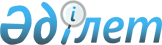 Қазақстан Республикасы Қарулы Күштерінің бітімгершілік бөлімшелерін жабдықтау нормаларын бекіту туралыҚазақстан Республикасы Қорғаныс министрінің 2021 жылғы 15 қарашадағы № 791 бұйрығы.
      "Қазақстан Республикасының қорғанысы және Қарулы Күштері туралы" 2005 жылғы 7 қаңтардағы Қазақстан Республикасы Заңының 22-бабы 2-тармағының 22) тармақшасы негізінде БҰЙЫРАМЫН:
      1. Қоса беріліп отырған Қазақстан Республикасы Қарулы Күштерінің бітімгершілік бөлімшелерін жабдықтау нормалары бекітілсін.
      2. Қазақстан Республикасы Қарулы Күштері Тыл және қару-жарақ бастығының басқармасы Қазақстан Республикасының заңнамасында белгіленген тәртіппен:
      1) осы бұйрықты Қазақстан Республикасы Қорғаныс министрлігінің интернет-ресурсына орналастыруды;
      2) Қазақстан Республикасы Үкіметінің 2016 жылғы 25 шілдедегі № 439 қаулысымен бекітілген Қазақстан Республикасы нормативтік құқықтық актілерінің мемлекеттік тізілімін, Қазақстан Республикасы нормативтік құқықтық актілерінің эталондық бақылау банкін жүргізу қағидалары 10-тармағының талаптарына сәйкес осы бұйрықты Қазақстан Республикасы нормативтік құқықтық актілерінің эталондық бақылау банкіне орналастыру үшін Қазақстан Республикасы Әділет министрлігінің "Қазақстан Республикасының Заңнама және құқықтық ақпарат институты" шаруашылық жүргізу құқығындағы республикалық мемлекеттік кәсіпорнына жолдауды;
      3) деректемелер Қазақстан Республикасы нормативтік құқықтық актілерінің эталондық бақылау банкіне орналастырылған күннен бастап күнтізбелік бес күн ішінде осы тармақтың 1) және 2) тармақшаларында көзделген іс-шаралардың орындалуы туралы мәліметтерді Қазақстан Республикасы Қорғаныс министрлігінің Заң департаментіне жолдауды қамтамасыз етсін.
      3. Осы бұйрықтың орындалуын бақылау Қазақстан Республикасы Қорғаныс министрінің жетекшілік ететін орынбасарына жүктелсін.
      4. Осы бұйрық лауазымды адамдарға, оларға қатысты бөлігінде жеткізілсін.
      5. Осы бұйрық алғашқы ресми жарияланған күнінен кейін күнтізбелік он күн өткен соң қолданысқа енгізіледі.
      "КЕЛІСІЛДІ"
      Қазақстан Республикасының
      Қаржы министрлігі Қазақстан Республикасы Қарулы Күштерінің бітімгершілік бөлімшелерін  жабдықтау нормалары  1-бөлім. Бітімгершілік бөлімшелерді, әскери байқаушыларды, штабтық офицерлерді зымыран-артиллериялық қару-жарақпен жабдықтау нормалары
      Ескертпе:
      миссияға жүктелген міндеттерге сәйкес қару-жарақпен, әскери техникамен және әскери-техникалық мүлікпен қамтамасыз етуді қосымша жүргізуге жол беріледі (бітімгершілік бөлімшелерге бір уақытта қару-жарақ пене әскери-техникалық мүліктің бірнеше үлгілерін есептеуге жол еріледі). 2-бөлім. Бітімгершілік бөлімшелерді, әскери байқаушыларды, штабтық офицерлерді жауынгерлік жиынтықтармен және оқ-дәрілердің әскери қорларымен жабдықтау нормалары
      Ескертпе: 
      1. Бітімгершілік бөлімшелер Қазақстан Республикасынан тыс жерлерге шыққан кезде атыс қаруына патрондар толық жәшікке дейін жиынтықталады.
      2. Бөлімшелердің, бөлімдердің және құрамалардың көлігімен тасылатын оқ-дәрілердің әскери қорларын бөлу көлік құралдарының болуына байланысты, бірақ құралымдар (жеке бөлімдер) үшін белгіленген әскери қорлардың жалпы көлемі азаймай өзгеруі мүмкін.
      3. Осы нормалармен белгіленген оқ-дәрілердің жекелеген түрлерінің қажетті саны қолда болмаған кезде оларды қолда бар ұқсас қолданыстағы оқ-дәрілермен немесе атап айтқанда, осы жауынгерлік жиынтыққа кіретін оқ-дәрілердің басқа түрлерімен ауыстыруға жол беріледі.
      4. Бітімгершілік бөлімшелер үшін атыс қаруымен (пистолеттер, автоматтар) іс жүзінде оқ атуларды жүргізу үшін оқ-дәрілердің қосымша қорлары оқ ату курсына сәйкес "АК-74" автоматынан 4 БАЖ үшін саны 10 дана 5,45 мм патрондар және "МП" пистолетінен 1 ОАЖ үшін саны 3 дана 9 мм патрондар есебінен бөлінеді.
      5. Сигналдық патрондарға қажеттілік мынадай есепке сүйене отырып айқындалады (жауынгерлік жиынтыққа проценттерде):
      1) 15 мм және 26 мм сигналдық патрондары бойынша:
      қызыл отты – 35;
      жасыл отты – 35;
      сары отты – 30;
      2) 30 мм сигналдық патрондары бойынша:
      қызыл отты – 40;
      жасыл отты – 40;
      қызыл түтінді – 20;
      3) жерүсті сигналдық патрондары:
      қызыл отты – 20;
      жасыл отты – 20;
      сары отты – 10;
      қызғылт сары түтінді – 50. 3-бөлім. Бітімгершілік бөлімшелерді инженерлік қару-жарақ құралдарымен жабдықтау нормалары 4-бөлім. Бітімгершілік бөлімшелерді, әскери байқаушыларды, штабтық офицерлерді РХБ қорғау қару-жарағымен және құралдарымен жабдықтау нормалары 5-бөлім. Бітімгершілік бөлімшелерді броньды танк қару-жарағымен және мүлкімен жабдықтау нормалары 1-тарау. Броньды танк қару-жарағы 6-бөлім. Бітімгершілік бөлімшелерді автомобиль техникасымен және  жөндеу жиынтығымен жабдықтау нормалары 1-тарау. Автомобиль техникасы
      Ескертпе:
      1. Белгіленген жұмыс жасау (қызмет мерзімі) нормасы ең аз болып табылады. Белгіленген жұмыс жасау (қызмет мерзімі) нормасын өткерген, бірақ өзінің техникалық жай-күйіне байланысты пайдалануға жарамды автомобиль техникасы шекті жай-күйіне (тозуына) дейін одан әрі пайдалануға жатады. 2-тарау. Жөндеу жиынтығы Жөндеу жиынтығының құрамы
      Ескертпе:
      1. Бітімгершілік миссияларды орындау үшін тартылатын бөлімшелердің автомобиль техникасына техникалық қызмет көрсету және жөндеу үшін арналған тасымалданатын жөндеу жиынтығы.
      2. Жөндеу жиынтықтарын тікелей арналуы бойынша оларды пайдаланбау кезінде жаңарту 12 жылдан кейін жүргізу. 7-бөлім. Бітімгершілік бөлімшелер, әскери байқаушылар, штабтық офицерлер үшін байланыс техникасымен және мүлкімен жабдықтау нормалары 8-бөлім. Бітімгершілік бөлімшелерді май құю және жанармайды тасымалдау техникалық құралдарымен  жабдықтау нормалары 9-бөлім. Бітімгершілік бөлімшелерді, әскери байқаушыларды, штабтық офицерлерді азық-түлікпен, жабдықпен және асханалық-асүйлік ыдыспен жабдықтау нормалары 1-тарау. Бітімгершілік контингентіне арналған азық үлесі
      Ескертпе: осы норма бойынша мемлекет есебінен бітімгершілік операцияларға қатысатын әскери қызметшілер жабдықталады. 1-параграф. Негiзгi нормаға қосымша азық үлесі Ауыз сумен қамтамасыз ету
      Ескертпе: осы норма бойынша мемлекет есебiнен бітімгершілік операцияларға қатысатын әскери қызметшілер жабдықталады.  2-параграф. Негiзгi нормаға қосымша азық үлесі Мерекелік азық үлесі
      Ескертпе: осы норма бойынша мемлекет есебiнен әскери қызметшілер Қазақстан Республикасының заңнамасына сәйкес айқындалған мереке күндері жабдықталады. 3-параграф. Негiзгi нормаға қосымша азық үлесі Қарауылда қызмет өткеру кезінде
      Ескертпе: осы норма бойынша мемлекет есебiнен, егер қарауылда (нарядта) қызмет өткеру уақыты сағат 22-00-ден 6-00-ге дейiнгi кезеңде түнгi уақыттың кемiнде екi сағатын қамтыса, әскери және басқа да объектiлердi күзету жөнiндегi қарауылдар құрамында қызмет (вахта) өткеру кезiнде әскери қызметшілер жабдықталады. 2-тарау. Жеке тамақтандыру рационы
      Ескертпе: 
      1) ыстық тамақты негізгі азық үлесіндегі азық-түліктен дайындау мүмкін болмағанда осы норма бойынша мемлекет есебiнен жабдықталады;
      2) осы рацион бойынша үздіксіз тамақтандыру жеті тәуліктен аспайды. 3-тарау. Бітімгершілік бөлімшелердің тамақтандыру пункттерін (асханаларды)  асхана-асүйлік ыдыспен, жабдықпен және құралдармен жабдықтау 1-параграф. Асхана ыдысы мен аспаптары
      Ескертпе: әскери қызметшілердің жеке зат қаптарын жабдықтау үшін қосымша бір адамға есебінен 1 эмаль кружка, 1 тот баспайтын болаттан жасалған ас қасық беріледі. 2-параграф. Асүйлік ыдыс пен құралдар 3-параграф. Жабдық
      Ескертпе:
      1) мобильді пункттер жиынтығында асүй ыдысы, асхана құралдары мен жабдығы бар болған кезде белгіленген норма бойынша мүлік берілмейді;
      2) асхана-асүйлік ыдыстармен және жабдығымен жабдықтаудың осы нормалары халықаралық келісімдерге, сондай-ақ климаттық жағдайға, аумақтық жергілікті жерге және ұлттық ерекшелікке байланысты өзгеруі мүмкін. 4-бөлік. Бітімгершілік бөлімшелерді азық-түлік қызметін техникамен қамтамасыз ету
      Ескертпе: азық-түлік қызметінің техникасымен жабдықтаудың осы нормалары халықаралық келісімдерге, сондай-ақ климаттық жағдайларға, аумақтық жергілікті жерге және ұлттық ерекшелікке байланысты өзгереді. 10-бөлім. Бітімгершілік бөлімшелердің әскери қызметшілерін, әскери байқаушыларды, штабтық офицерлерді заттай мүлікпен жабдықтау нормалары 1-тарау. Бітімгершілік бөлімшелердің әскери қызметшілерін, әскери бақылаушыларды, штабтық офицерлерді  арнайы киіммен, мүлікпен және аяқ киіммен жабдықтау
      Ескертпе:
      әскери полиция бөлімдері мен бөлімшелерінің әскери қызметшілеріне тактикалық далалық костюмге белгіленген түсті далалық фуражка, белгіленген түсті жазғы (жеңіл) тактикалық далалық костюм, белгіленген түсті астары жылы (жеңіл) тактикалық далалық костюм берілмейді;
      далалық, арнайы және азаматтық киім нысанының фасоны мен түсі, ерекшелік және айырым белгілері орындалатын халықаралық міндеттерге байланысты айқындалады;
      әскери қызметшілерге айырым белгілері (фурнитура) киім нысандармен бірге бір уақытта беріледі;
      бітімгершілік құралымдар (контингенттер) және әскери байқаушылар құрамына Қазақстан Республикасының аумағынан тысқары жіберілетін әскери қызметшілерді уақтылы қамтамасыз ету үшін орталық базалар мен қоймаларда жіберілетін әскери қызметшілер санына сүйене отырып, 50 процент мөлшерінде заттай мүліктің ауыспалы қорын ұстау қажет;
      белгіленбеген үлгілердегі киім-кешек, аяқ киім мен керек-жарақ заттарын сатып алуға ауыстыруға жіберіледі;
      осы жабдықтау нормаларымен әскери қызметшілер қамтамасыз етілген кезде әскерлерді жалпы жабдықтау нормалары бойынша қамтамасыз етілмейді;
      киім-кешек пен аяқ киімнің осы заттары өзара түсіністік (елдер арасындағы) туралы меморандумға сәйкес беріледі.
      1. Мынадай:
      1) 6 айдан астам мерзім Қазақстан Республикасының аумағынан тысқары бітімгершілік құрамалар (контингенттер) және әскери байқаушылар құрамында болған;
      2) қарашадан бастап наурыз кезеңінде Қазақстан Республикасының аумағынан тысқары бітімгершілік құрамалар (контингенттер) және әскери байқаушылар құрамына жіберген;
      3) субарктикалық және субантарктикалық белдеулердегі жергілікті жерге Қазақстан Республикасының аумағынан тысқары бітімгершілік құрамалар (контингенттер) және әскери байқаушылар құрамына жіберген жағдайларда беріледі.
      2. Әскери полиция бөлімдері мен бөлімшелерінің әскери қызметшілеріне беріледі.
      3. Әскери-теңіз күштерінің бөлімдері мен бөлімшелерінің әскери қызметшілеріне беріледі. 2-тарау. Бітімгершілік бөлімшелер авиациясы ұшқыш құрамының әскери қызметшілерін арнайы киіммен, ұшу-техникалық мүлікпен, аяқ киіммен және керек-жарақпен жабдықтау (мүкәммалдық мүлік)
      Ескертпе:
      осы норма бойынша ұшқыш киім-кешегі әуе кемесінің экипажына кіретін жеке құрамға беріледі. Ұшқыш киім-кешегімен қамтамасыз етуді Әуе қорғанысы күштері жүргізеді;
      арнайы киім нысанының фасоны мен түсі, ерекшелік және айырым белгілері орындалатын халықаралық міндеттерге байланысты айқындалады;
      әскери қызметшілерге айырым белгілері (фурнитура) киім нысандармен бірге бір уақытта беріледі;
      бітімгершілік құралымдар (контингенттер) және әскери байқаушылар құрамына Қазақстан Республикасының аумағынан тысқары жіберілетін әскери қызметшілерді уақтылы қамтамасыз ету үшін орталық базалар мен қоймаларда жіберілетін әскери қызметшілер санына сүйене отырып, 50 процент мөлшерінде заттай мүліктің ауыспалы қорын ұстау қажет;
      запасқа және отставкаға шығару кезінде олардың тілегі және бөлім командирінің өтініші бойынша ескіру мерзіміне қарамастан, киім-кешектің жеке заттарын ескіруді ескере отырып, бірақ осы жаңа заттардың құнынан 25 проценттен аз емес бөлшек сауда бағасы бойынша төлеумен меншігіне қалдыруға ауыстыруға жіберіледі;
      кию мерзімі аяқталғаннан кейін берілген мата-мақта дұлыға астары, көзілдірік, қолғап, ұйық, іш киім (жейде мен кальсон), жылы (жібек) іш киім, теріден ұйық, жүн ұйық, ұшқыш бәтенкесі, жеңіл ұшқыш бәтенкесі олардың жекеменшігіне ауысады;
      керек-жарақтың, киім-кешек пен аяқ киімнің осы заттары өзара түсіністік (елдер арасындағы) туралы меморандумға сәйкес беріледі;
      белгіленбеген үлгілердегі киім-кешек, аяқ киім мен керек-жарақ заттарын сатып алуға ауыстыруға жіберіледі;
      герметикалық дулыға (ұшқыш), қорғаныш дулыға, биіктік-теңелту костюмі (комбинезон), қатпарлы костюм, ауа өткізетін костюм, оттегі маскасы, тереңдік-теңіз құтқару костюмі, теңіз құтқару жиынтығы – кию және сақтау мерзімдері жасаушы зауыттың кепілдігіне байланысты өзгертіледі.
      1. Жібек іш киім тек биіктік-теңелту костюмін алатын ұшқыш құрамына беріледі.
      2. Теріден ұйық, жүн ұйық ұшқыш бәтеңкесін алатын ұшқыш құрамына беріледі.
      3. 1 200 метрден астам биіктікке ұшуды жасайтын ұшқыш құрамына беріледі.
      4. Тек майдандық және армиялық авиацияның ұшқыш құрамына беріледі.
      5. Қатпарлы костюм майдандық, оқу-реактивті авиацияның (ұшу аппараты құрылымында қатпарлы костюмін пайдалану көзделген) ұшқыш құрамына беріледі.
      6. Тереңдік-теңіз құтқару костюмі су үстінде ұшуды жасайтын (1200 метрден астам биіктікте ұшу кезінде) майдандық авиацияның ұшқыш құрамына беріледі.
      7. Теңіз құтқару жиынтығы су үстінде ұшуды жасайтын (1200 метрден астам биіктікте ұшу кезінде) ұшқыш құрамына беріледі.
      8. Ұшу-көтерілу құрамына (ұшқыш лауазымдарының барлық атаулары) беріледі.
      9. Ұшқыштар мен штурмандарға (ұшқыш лауазымдарының барлық атаулары), штаттық ұшу жетекшілеріне, жауынгерлік басқару офицерлеріне беріледі.
      10. Ұшқыштар мен штурмандарға (ұшқыш лауазымдарының барлық атаулары) беріледі.
      11. Ұшқыштар мен штурмандарға (әскери-көлік авиациясы) беріледі.
      12. Мынадай:
      1) 6 айдан астам мерзім Қазақстан Республикасының аумағынан тысқары бітімгершілік құрамалар (контингенттер) және әскери байқаушылар құрамында болған;
      2) қарашадан бастап наурыз кезеңінде Қазақстан Республикасының аумағынан тысқары бітімгершілік құрамалар (контингенттер) және әскери байқаушылар құрамына жіберген;
      3) субарктикалық және субантарктикалық белдеулердегі жергілікті жерге Қазақстан Республикасының аумағынан тысқары бітімгершілік құрамалар (контингенттер) және әскери байқаушылар құрамына жіберген жағдайларда беріледі.
      Әскери қызметшілер осы жабдықтау нормасы бойынша қамтамасыз етілген кезде жалпы жабдықтау нормалары бойынша қамтамасыз етілмейді. 3-тарау. Емдеу мекемелері мен бітімгершілік бөлімшелерді заттай және санитариялық-шаруашылық мүлкімен (мүкәммалдық мүлікпен) жабдықтау
      Ескертпе:
      Бітімгершілік құрылымдардың (контингенттер) құрамында Қазақстан Республикасының аумағынан тыс жіберілетін әскери қызметшілерді және әскери байқаушыларды уақтылы қамтамасыз ету үшін орталық базалар мен қоймаларда жіберілетін әскери қызметші санынан 50 процент мөлшерінде ауыспалы жабдық қорын ұстау қажет;
      осы жабдықтау заттары өзара түсіністік туралы меморандумға (елдер арасында) сәйкес беріледі;
      әскери қызметшілер осы жабдықтау нормаларымен қамтамасыз етілген кезде жалпы нормалар бойынша қамтамасыз етілмейді.
      1. Медициналық бөлімшенің немесе мекеменің әрбір штаттық кереует орнына беріледі.
      2. Медициналық персоналға беріледі.
      3. Хирургиялық бөлімшенің медициналық персоналына беріледі.
      4. Қабылдау бөлімшесінің және инфекциялық бөлімшелер мен бөлімдердің медициналық персоналына беріледі.
      Киім-кешек пен аяқ киім үлгісі, түсі, моделі мен түрі орындалатын халықаралық міндеттемелерге байланысты айқындалады. 4-тарау. Барлау бөлімдерінің және бітімгершілік бөлімшелердің әскери қызметшілерін, әскери байқаушыларды, штабтық офицерлерді арнайы киіммен, мүлікпен және аяқ киіммен жабдықтау
      Ескертпе:
      далалық, арнайы киім нысанының, ерекшелік және айырым белгілерінің үлгісі мен түсі орындалатын халықаралық міндеттемелерге байланысты айқындалады;
      әскери қызметшілерге айырым белгілері (фурнитура) киім нысанымен қоса бір уақытта беріледі;
      бітімгершілік құрылымдардың (контингенттер) құрамында Қазақстан Республикасының аумағынан тыс жіберілетін әскери қызметшілерді және әскери байқаушыларды уақтылы қамтамасыз ету үшін орталық базалар мен қоймаларда жіберілетін әскери қызметші санынан 50 процент мөлшерінде заттай мүліктің ауыспалы қорын ұстау қажет;
      осы жабдықтау нормасымен барлау бөлімдері мен бөлімшелерінің әскери қызметшілері қамтамасыз етіледі;
      белгіленбеген үлгідегі киім-кешек, аяқ киім және жабдық заттарын сатып алуға ауыстыруға жіберіледі;
      әскери қызметшілер осы жабдықтау нормаларымен қамтамасыз етілген кезде жалпы әскери жабдықтау нормалары бойынша қамтамасыз етілмейді;
      осы киім-кешек пен аяқ киімнің осы заттары өзара түсіністік (елдер арасында) туралы меморандумға сәйкес беріледі. 5-тарау. Бітімгершілік бөлімшелердің әскери қызметшілерін, әскери байқаушыларды, штабтық офицерлерді  жеке қорғану құралдарымен және амунициямен (мүкәммалдық мүлікпен) жадбықтау
      Ескертпе:
      жеке қорғану құралдары мен амуниция үлгісі мен түсі орындалатын халықаралық міндеттемелерге байланысты алынады;
      жеке қорғану құралдарына (броньды кеудеше (броньды жүйе), қалқаны бар қорғаныс дұлығасы) жіберілетін бөлімше жеке құрамының санынан 10 процент мөлшерінде ауыспалы қоры ұсталу қажет;
      әскери-теңіз күштерінің әскери қызметшілеріне броньды кеудеше (броньды жүйе) орнына жүзетін броньды кеудеше сатып алу және беру ауыстыруға жіберіледі;
      бітімгершілік құрылымдардың (контингенттер) құрамында Қазақстан Республикасының аумағынан тыс жіберілетін әскери қызметшілерді, әскери байқаушыларды уақтылы қамтамасыз ету үшін орталық базалар мен қоймаларда жіберілетін әскери қызметші санынан 50 процент мөлшерінде жеке қорғану құралдары мен амуницияның ауыспалы қорын ұстау қажет;
      осы жабдықтау заттары өзара түсіністік (елдер арасында) туралы меморандумға сәйкес беріледі. 6-тарау. Бітімгершілік бөлімшелердің әскери қызметшілерін, әскери байқаушыларды, штабтық офицерлерді төсек орын керек-жарағымен жабдықтау (мүкәммалдық мүлік)
      Ескертпе:
      төсек орын керек-жарағын пайдалану мерзімі бөлімшелеріне бөлімше қоймасынан берілген сәттен бастап есептеледі. Төсек орын керек-жарағының қоймаларда сақталу уақыты пайдалану мерзіміне есептелмейді;
      осы жабдықтау заттары өзара түсіністік (елдер арасында) туралы меморандумға сәйкес беріледі. 7-тарау. Бітімгершілік бөлімшелердің әскери қызметшілерін, әскери байқаушыларды, штабтық офицерлерді шатырлармен жабдықтау (мүкәммалдық мүлік)
      Ескертпе:
      пневмокаркасты үрленетін және басқа да модификациядағы шатырларды, сондай-ақ 40 және 20 орынға арналған шатырлардың орнына шатыр кешендерін (модульдік типтегі қалашықтарды) сатып алуға және қамтамасыз етуге ауыстыруға жіберіледі;
      орындалатын халықаралық міндеттемелерге байланысты шатырларды қосымша сатып алуға және қамтамасыз етуге ауыстыруға жіберіледі;
      шатыр кешенінің құрамы және дизайнерлік безендіру өткізілетін іс-шараларға және халықаралық стандарттардың талаптарына байланысты өзгертілуі мүмкін;
      пневмокаркасты үрленетін және басқа да модификациядағы шатырларды, сондай-ақ шатыр кешендерін (модульдік типтегі қалашықтарды) пайдалану (кию) мерзімі 3 (үш) жыл;
      пайдалану мерзімі өткен, бірақ одан әрі пайдалануға жарамды шатырлар есептен шығарылмайды және олар толық тозғанға дейін пайдалануда болады. Іс жүзінде пайдалану туралы деректер шатырдың паспортында жазылады;
      осы жабдықтау заттары өзара түсіністік (елдер арасында) туралы меморандумға сәйкес беріледі. 8-тарау. Бітімгершілік бөлімшелердің әскери қызметшілерін, әскери байқаушыларды, штабтық офицерлерді иіс сабынмен және жуыну керек-жарағымен жабдықтау
      Ескертпе:
      Мыналарды қоймаларда сақтаудың шекті мерзімі:
      1) иіс сабын – 36 ай;
      2) жуыну керек-жарығына арналған сөмке – 10 жыл;
      3) сабынға арналған қаптама – 10 жыл;
      4) дәретхана қағазы – 10 жыл;
      5) монша жөкесі (жөке) – 10 жыл;
      6) тіс щеткасы – 10 жыл;
      7) тіс пастасы – 36 ай. 9-тарау. Бітімгершілік бөлімшелердің әскери қызметшілерін, әскери байқаушыларды, штабтық офицерлерді  іш киім жууға арналған жуу құралдарымен жабдықтау 10-тарау. Бітімгершілік құрылымдардың (контингенттер) құрамында Қазақстан Республикасының аумағынан тысқары жіберілетін Қазақстан Республикасы Қарулы Күштері әскери қызметшілерінің, әскери байқаушылардың іш киімін және төсек орнын жуу 11-тарау. Бітімгершілік бөлімшелердің әскери қызметшілерін, әскери байқаушыларды, штабтық офицерлерді аяқ киім майымен, аяқ киім және киім щеткаларымен және аяқ киім керек-жарағына арналған сөмкелермен жабдықтау 12-тарау. Бітімгершілік бөлімшелердің әскери қызметшілерін, әскери байқаушыларды, штабтық офицерлерді шаруашылық керек-жарағына арналған жинақпен жабдықтау
      Ескертпе:
      қоймада сақтаудың шекті мерзімі:
      1) шаруашылық керек-жарағының жинағы – 10 жыл;
      2) тігін жібі – 10 жыл. 13-тарау. Бітімгершілік бөлімшелердің әскери қызметшілерін, әскери байқаушыларды, штабтық офицерлерді киім-кешек қызметінің техникалық құралдарымен жабдықтау
      Ескертпе:
      далалық монша орнына залалсыздандыру-душ қондырғысын пайдалануға ауыстыруға жіберіледі;
      осы жабдықтау заттары өзара түсіністік (елдер арасында) туралы меморандумға сәйкес беріледі. 14-тарау. Бітімгершілік бөлімшелердің әскери қызметшілерін, әскери байқаушыларды, штабтық офицерлерді 1 тұрмыстық қызмет көрсету бөлмесіне (50 адам есебінен) жабдықпен және құралмен жабдықтау
      Ескертпе:
      осы жабдықтау заттары өзара түсіністік туралы (елдер арасында) меморандумға сәйкес беріледі. 11-бөлім. Бітімгершілік бөлімшелерді өртке қарсы қорғау мүлкімен жабдықтау нормалары 12-бөлім. Бітімгершілік бөлімшелерді қызметтік жануарлармен және ветеринариялық мүлікпен қамтамасыз ету нормалары 1-тарау. Емдеу-профилактикалық жұмысқа арналған ветеринариялық (дәрі-дәрмектер, антибиотиктер, витаминдер) және биологиялық (вакциналар, сарысулар, антигендер) препараттармен жабдықтау нормалары 2-тарау. Бітімгершілік бөлімшелерді қызметтік иттерге арналған керек-жарақпен жабдықтау 3-тарау. Бітімгершілік рота бөлімшелерін қызметтік иттермен қамтамасыз ету 13-бөлім. Бітімгершілік бөлімшелерді, әскери байқаушыларды және штабтық офицерлерді медициналық техникамен және мүлікпен жабдықтау нормалары
      Ескертпе:
      1) бітімгершілік бөлімшелердің жеке құрамы дәрілік заттармен 180 күн бойы бөлімшелердің жеке құрамын медициналық қамтамасыз ету үшін жеткілікті қажетті мөлшерде және ассортиментте қамтамасыз етіледі;
      2) бітімгершілік бөлімшелердің жеке құрамына вакцина егу Біріккен Ұлттар Ұйымының талаптарына сәйкес жүргізіледі;
      3) бітімгершілік бөлімшелер үшін медициналық техника мен мүлікті есептеу кезінде мобильді операциялық реанимациялық кешеннің және автотаңудың құрамына кіретін мүлікті ескеру қажет. 14-бөлім. Бітімгершілік бөлімшелерді, әскери байқаушыларды, штабтық офицерлерді жиһазбен және коммуналдық-пайдалану мүлкімен жабдықтау нормалары 15-бөлім. Бітімгершілік бөлімшелердің геоақпараттық қамтамасыз ету қызметін  геоақпараттық материалдармен және мүлікпен жабдықтау нормалары 16-бөлім. Бітімгершілік бөлімшелерді, әскери байқаушыларды, штабтық офицерлерді автоматтандыру техникасымен және мүлкімен жабдықтау нормалары 17-бөлім. Бітімгершілік бөлімшелерді дайын бұйымдар ретінде берілетін спорттық мүлікпен жабдықтау нормалары 1-тарау. Жеке спорттық мүлік 2-тарау. Бітімгершілік бөлімшелерді спорттық мүлікпен, құрал-жабдықпен және жабдықпен жабдықтау  (мүкәммалдық мүлік)
      Ескертпе:
      осы норма бойынша Қазақстан Республикасынан тысқары халықаралық миссияларды орындайтын бітімгершілік күштердің жеке құрамы қамтамасыз етіледі;
      бітімгершілік күштерді жазғы және қысқы жабдықтау жоспарлары бойынша уақтылы қамтамасыз ету үшін ҚР ҚМ СК – АОСК қоймаларында жылдық қажеттіліктен 30 процент мөлшерінде спорттық мүліктің ауыспалы қорын сақтау қажет;
      спорттық мүлікпен қамтамасыз етуді Спорт комитеті – Армия орталық спорт клубы және Қарулы Күштер түрлері бас қолбасшыларының басқармалары, мемлекеттік мекемелер жүзеге асырады;
      бітімгершілік батальонның қолбасшылығы мен штабы бір бөлімше ретінде қамтамасыз етіледі, әрбір жеке рота № 1 немесе № 2 жиынтық бойынша рота санына сәйкес қамтамасыз етіледі. 18-бөлім. Бітімгершілік бөлімшелерді техникалық тәрбие құралдарымен жабдықтау нормалары
					© 2012. Қазақстан Республикасы Әділет министрлігінің «Қазақстан Республикасының Заңнама және құқықтық ақпарат институты» ШЖҚ РМК
				
                Қазақстан Республикасының

                Қорғаныс министрі генерал-лейтенант 

М. Бектанов
Қазақстан Республикасы
Қорғаныс министрінің
2021 жылғы 15 қарашадағы
№ 791 бұйрығымен
бекітілген
Р/с №
Атауы
Өлшем бірлігі
Саны
Есептеледі
Пайдалану мерзімі, жыл
Сипаттамасы
(арналуы)
1
2
3
4
5
6
7
Атыс қаруы
Атыс қаруы
Атыс қаруы
Атыс қаруы
Атыс қаруы
Атыс қаруы
Атыс қаруы
1.
Автомат, жиналмалы дүмбісі бар шабуылдау винтовкасы (жасаушы зауыттың жиынтықтауына сәйкес)
жиынтық (бұдан әрі – ж-қ )
1
мерген мен оқшашаршыдан басқа, әрбір әскери қызметшіге
40
қарсыластың адам күшін жою үшін арналған
2.
Мергендер винтовкасы (кешен), жасаушы зауыттың жиынтықтауына сәйкес
ж-қ
1
әрбір мергенге
40
елеулі қашықтықта қарсыластың адам күшін және оқ ату құралдарын зақымдау үшін арналған
3.
Дыбыссыз және жалынсыз оқ атуға арналған пистолет (жасаушы зауыттың жиынтықтауына сәйкес)
ж-қ
1
офицерлер құрамының әскери қызметшілеріне, мергенге
40
жақын қашықтықтағы қарсыласты жасырын зақымдау үшін арналған
4.
Әртүрлі модификациядағы және жиынтықтағы оқшашар (қол, танкілік)
ж-қ
1
оқшашаршыға
40
қарсыластың адам күшін жою және оқ ату құралдарын зақымдау үшін арналған
4.
Әртүрлі модификациядағы және жиынтықтағы оқшашар (қол, танкілік)
ж-қ
1
зауыттық жиынтықта оқшашарды орнату көзделген объектіге
40
қарсыластың адам күшін жою және оқ ату құралдарын зақымдау үшін арналған
5.
Әртүрлі модификациядағы және жиынтықтағы ірі калибрлі оқшашар (танкілік)
ж-қ
1
оқшашаршылар есептобына
40
қарсыластың адам күшін жою және оқ ату құралдарын зақымдау үшін арналған
5.
Әртүрлі модификациядағы және жиынтықтағы ірі калибрлі оқшашар (танкілік)
ж-қ
1
зауыттық жиынтықта оқшашарды орнату көзделген объектіге
40
қарсыластың адам күшін жою және оқ ату құралдарын зақымдау үшін арналған
6.
Әртүрлі модификациядағы ұңғыасты гранатаатқышы
ж-қ
1
бітімгершілік бөлімшелердің рота, взвод, бөлімше командиріне, сержантына
40
ашық жердегі адам күшін, сондай-ақ ашық жертасалардағы, траншеялардағы және жергілікті жер еңістеріндегі адам күшін жою үшін арналған
6.
Әртүрлі модификациядағы ұңғыасты гранатаатқышы
ж-қ
1
арнайы мақсаттағы бөлімшенің автоматпен қаруланған әрбір әскери қызметшісіне
40
ашық жердегі адам күшін, сондай-ақ ашық жертасалардағы, траншеялардағы және жергілікті жер еңістеріндегі адам күшін жою үшін арналған
7.
Станокты гранатаатқыш
(жасаушы зауыттың жиынтықтауына сәйкес)
ж-қ
1
гранатаатқыштар есептобына
40
ашық жердегі адам күшін, сондай-ақ ашық жертасалардағы, траншеялардағы және жергілікті жер еңістеріндегі адам күшін жою үшін арналған
8.
Сигналдық пистолет
ж-қ
1
танк, броньды объект экипажына (есептобына)
40
сигналдық патрондарды атып көру үшін арналған
9.
Сигналдық патрондарды атып көруге арналған айла-бұйым
ж-қ
1
взвод, бөлімше командиріне
40
сигналдық патрондарды атып көру үшін арналған
10.
Әртүрлі модификациядағы жауынгерлік пышақ
ж-қ
1
әрбір әскери қызметшіге
40
қарсыластың адам күшін жою үшін арналған
11.
Офицер қылышы
ж-қ
2
бітімгершілік ротаға
40
әскери жоралғыларды өткізу үшін арналған
Артиллериялық қару-жарақ
Артиллериялық қару-жарақ
Артиллериялық қару-жарақ
Артиллериялық қару-жарақ
Артиллериялық қару-жарақ
Артиллериялық қару-жарақ
Артиллериялық қару-жарақ
12.
Минаатқыш
ж-қ
1
минаатқыштар есептобына
40
қарсыластың адам күшін және оқ ату құралдарын жою және басу үшін арналған
Әскери аспаптар
Әскери аспаптар
Әскери аспаптар
Әскери аспаптар
Әскери аспаптар
Әскери аспаптар
Әскери аспаптар
13.
Автоматқа түнде көру көздеуіші
ж-қ
1
автоматпен қаруланған рота, взвод, бөлімше командиріне, орынбасарына, сержантына, атқышына
10
автоматтан атқан кезде көздеу және табиғи түнгі жарықтандыру жағдайларында ұрыс алаңын қадағалау үшін арналған
14.
Оқшашарға түнде көру көздеуіші
ж-қ
1
оқшашармен қаруланған әскери қызметшіге
10
оқшашардан атқан кезде көздеу және табиғи түнгі жарықтандыру жағдайларында ұрыс алаңын қадағалау үшін арналған
15.
Мергендер винтовкасына түнде көру көздеуіші
ж-қ
1
мергендер винтовкасымен қаруланған әскери қызметшіге
10
мергендер винтовкасынан атқан кезде көздеу және табиғи түнгі жарықтандыру жағдайларында ұрыс алаңын қадағалау үшін арналған
16.
Түнде көретін дүрбі
ж-қ
1
ротаға
10
табиғи түнгі жарықтандыру кезінде және инфрақызыл жарықтандырғыш қосылған толық қараңғылықта тәуліктің қараңғы уақытында жергілікті жерде қадағалау мен бағдарлау үшін арналған
17.
Әртүрлі модификациядағы және жиынтықтағы тактикалық қолшам
ж-қ
1
әрбір әскери қызметшіге
5
нысананы жарықтандыру үшін арналған, одан басқа қарсыластың уақытша көрмей қалуы және оны бағыттан адастыру үшін пайдалануға жол беріледі
18.
Әртүрлі модификациядағы оптикалық-электрондық барлау жүйесі
ж-қ
2
барлау бөлімшесіне
10
Жергілікті жерге тәулік бойы қадағалау жүргізу, кері анықтау әдісімен өзінің орналасқан жерін және бағдарлардың (жергілікті заттардың) орналасқан жерін айқындау, нысаналарды барлау және олардың координаталарын және салыстырмалы биіктігін айқындау, барлық барланған нысаналар мен объектілер бойынша ақпаратты сақтау үшін арналған
19.
Лазерлік барлау аспабы
ж-қ
1
взводқа
30
күндізгі және түнде көретін жылуды көрсету бергіштерінің құралдары бойынша алыс қашықтықта нысаналарды айқындау, GPS қабылдағышы арқылы нысананы айқындау, барлауды жүргізу және артиллерияның оқ атуын түзету үшін арналған
19.
Лазерлік барлау аспабы
ж-қ
1
оқ атумен қолдау ротасына
30
күндізгі және түнде көретін жылуды көрсету бергіштерінің құралдары бойынша алыс қашықтықта нысаналарды айқындау, GPS қабылдағышы арқылы нысананы айқындау, барлауды жүргізу және артиллерияның оқ атуын түзету үшін арналған
20.
GPS навигациялық жүйесі
ж-қ
1
бөлімшеге
5
жергілікті жерде координаталық байланыстыру үшін арналған
21.
Түнде көру көзілдірігі
ж-қ
1
әрбір әскери қызметшіге
30
түнгі табиғи жарықтандыру жағдайларында ұрыс даласын қадағалау үшін арналған
22.
Коллиматорлық (голографиялық) көздегіш
ж-қ
1
автоматпен қаруланған рота, взвод, бөлімше командиріне, сержантына, атқышына
5
қаруды нысанаға тез және дәл көздеу үшін арналған
23.
Командир жәшігі (жасаушы зауыттың жиынтықтауына сәйкес)
ж-қ
1
взводқа
40
оқу процесін ұйымдастыру және жауынгерлік даярлық бойынша сабақтарды өткізу үшін арналған
24.
Атыс қаруына қалқа (оптикалық аспаптарды, қосымша аксессуарлар мен олардың модификацияларын орнатуға арналған адаптер)
ж-қ
1
әрбір әскери қызметшіге
10
автоматтың жою мүмкіндіктерін арттыру үшін арналған
Ұшқысыз ұшатын аппараттар
Ұшқысыз ұшатын аппараттар
Ұшқысыз ұшатын аппараттар
Ұшқысыз ұшатын аппараттар
Ұшқысыз ұшатын аппараттар
Ұшқысыз ұшатын аппараттар
Ұшқысыз ұшатын аппараттар
25.
Тактикалық буынның ұшқысыз ұшатын аппарат кешені
ж-қ
1
ҰҰА есептобына
7
күндізгі және түнгі тәулік уақытында ақпарат жинау, бақылау, нысана көрсету және барлау үшін арналған
26.
Тікұшақ үлгісіндегі мини-ұшқысыз ұшатын аппарат кешені
ж-қ
2
ҰҰА есеп тобына
5
күндізгі және түнгі тәулік уақытында ақпарат жинау, бақылау, нысана көрсету және барлау үшін арналған Р/с № Жауынгерлік жиынтықтар мыналарға арналады Қару-жарақ пен оқ-дәрілер атауы Қару-жарақтың бір бірлігіне жауынгерлік жиынтық Қару-жарақтың бір бірлігіне жауынгерлік жиынтық Қару-жарақтың бір бірлігіне жауынгерлік жиынтық Әскери қорлар Әскери қорлар Әскери қорлар Әскери қорлар Барлығы (дана, жауынгерлік жиынтық) Р/с № Жауынгерлік жиынтықтар мыналарға арналады Қару-жарақ пен оқ-дәрілер атауы саны, дана түрлері бойынша ұстау, % штаттық сауыттағы массасы, кг қаруландыру кезінде тасымалданатын (алып жүретін), дана қаруландыру кезінде тасымалданатын (алып жүретін), дана көлікте тасымалданатын, дана көлікте тасымалданатын, дана Барлығы (дана, жауынгерлік жиынтық) Р/с № Жауынгерлік жиынтықтар мыналарға арналады Қару-жарақ пен оқ-дәрілер атауы саны, дана түрлері бойынша ұстау, % штаттық сауыттағы массасы, кг Барлығы Оның ішінде ЖҚ ротаның батальонның Барлығы (дана, жауынгерлік жиынтық) 1 2 3 4 5 6 7 8 9 10 11 Жеке атыс қаруы Жеке атыс қаруы Жеке атыс қаруы Жеке атыс қаруы Жеке атыс қаруы Жеке атыс қаруы Жеке атыс қаруы Жеке атыс қаруы Жеке атыс қаруы Жеке атыс қаруы Жеке атыс қаруы
1. 
Бітімгершілік бөлімшелерге
7,62 мм "ДМВ" мергендер винтовкасы
1. 
Бітімгершілік бөлімшелерге
7,62 мм патрондар:
1. 
Бітімгершілік бөлімшелерге
мергендер (СН)
90
90
-
90
5
23
22
135
1. 
Бітімгершілік бөлімшелерге
бронь бұзғыш-өртегіш оғы бар (Б-32)
10
10
-
10
5
3
2
15
1. 
Бітімгершілік бөлімшелерге
ЖИЫНЫ:
100
100
3,3
100
10
26
24
150
1. 
Бітімгершілік бөлімшелерге
жауынгерлік жиынтық
1,0
-
-
1,0
0,10
0,25
0,25
1,5 Пистолеттер Пистолеттер Пистолеттер Пистолеттер Пистолеттер Пистолеттер Пистолеттер Пистолеттер Пистолеттер Пистолеттер Пистолеттер
2. 
Бітімгершілік бөлімшелерге
9 мм "МП" Макаров пистолеті және
9 мм өздігінен оқталатын "ПБ" дыбыссыз оқ атуға арналған пистолеті
2. 
Бітімгершілік бөлімшелерге
9 мм пистолет патрондары
24
-
-
24
-
6
6
36
2. 
Бітімгершілік бөлімшелерге
ЖИЫНЫ:
24
100
0,3
24
-
6
6
36
2. 
Бітімгершілік бөлімшелерге
жауынгерлік жиынтық
1,0
-
-
1,0
-
0,25
0,25
1,5 Автоматтар Автоматтар Автоматтар Автоматтар Автоматтар Автоматтар Автоматтар Автоматтар Автоматтар Автоматтар Автоматтар
3. 
Бітімгершілік бөлімшелерге
5,45 мм "АК-74", "АК74Н", "АКС74", "АКС74Н", "АКС74У", "АКС74УН" Калашников автоматтары
3. 
Бітімгершілік бөлімшелерге
5,45 мм патрондары:
3. 
Бітімгершілік бөлімшелерге
кәдімгі оғы бар (КО)
370
82
-
370
40
93
92
555
3. 
Бітімгершілік бөлімшелерге
жарқырағыш оғы бар (Ж)
80
18
 -
80
20
20
20
120
3. 
Бітімгершілік бөлімшелерге
ЖИЫНЫ:
450
100
6,0
450
60
113
112
675
3. 
Бітімгершілік бөлімшелерге
жауынгерлік жиынтық
1,0
-
-
1,0
0,1
0,25
0,25
1,5
4. 
Бітімгершілік бөлімшелерге
7,62 мм АК, АКМ, АКМН, АКМС, АКМСН Калашников автоматтары
4. 
Бітімгершілік бөлімшелерге
1943 ж. үлгідегі 7,62 мм патрондары:
4. 
Бітімгершілік бөлімшелерге
оқтізерсіз болат өзекті оғы бар (КО)
246
82
-
246
20
62
61
369
4. 
Бітімгершілік бөлімшелерге
жарқырағыш оғы бар (Ж-45)
54
18
-
54
10
14
13
81
4. 
Бітімгершілік бөлімшелерге
ЖИЫНЫ:
300
100
6,6
300
30
76
74
450
4. 
Бітімгершілік бөлімшелерге
жауынгерлік жиынтық
1,0
-
-
1,0
0,1
0,25
0,25
1,5
5. 
Бітімгершілік бөлімшелерге
7,62 мм "ДАА" аспабы бар "АКМ" Калашников автоматы
5. 
Бітімгершілік бөлімшелерге
1943 ж. үлгідегі 7,62 мм патрондары:
5. 
Бітімгершілік бөлімшелерге
жылдамдығы азайтылған (ЖА)
150
50
-
150
15
38
37
225
5. 
Бітімгершілік бөлімшелерге
оқтізерсіз болат өзекті оғы бар (БӨО)
123
41
-
123
10
31
30
184
5. 
Бітімгершілік бөлімшелерге
жарқырағыш оғы бар (Ж-45)
27
9
-
27
5
7
7
41
5. 
Бітімгершілік бөлімшелерге
ЖИЫНЫ:
300
100
7,2
300
30
76
73
450
5. 
Бітімгершілік бөлімшелерге
жауынгерлік жиынтық
1,0
-
-
1,0
0,1
0,25
0,25
1,5 Ұжымдық атыс қаруы Ұжымдық атыс қаруы Ұжымдық атыс қаруы Ұжымдық атыс қаруы Ұжымдық атыс қаруы Ұжымдық атыс қаруы Ұжымдық атыс қаруы Ұжымдық атыс қаруы Ұжымдық атыс қаруы Ұжымдық атыс қаруы Ұжымдық атыс қаруы
6. 
Бітімгершілік бөлімшелерге
5,45 мм "РПК74", "РПК74Н" Калашников қол оқшашарлары
6. 
Бітімгершілік бөлімшелерге
5,45 мм патрондар:
6. 
Бітімгершілік бөлімшелерге
кәдімгі оғы бар (КО)
1230
82
-
1230
60
308
307
1845
6. 
Бітімгершілік бөлімшелерге
жарқырағыш оғы бар (ЖО)
270
18
-
270
30
68
67
405
6. 
Бітімгершілік бөлімшелерге
ЖИЫНЫ:
1500
100
20,1
1500
90
376
374
2250
6. 
Бітімгершілік бөлімшелерге
жауынгерлік жиынтық
1,0
-
-
1,0
0,06
0,25
0,25
1,5
7. 
Бітімгершілік бөлімшелерге
7,62 мм РПК, РПКС Калашников қол оқшашары
7. 
Бітімгершілік бөлімшелерге
1943 ж. үлгідегі 7,62 мм патрондар:
7. 
Бітімгершілік бөлімшелерге
оқтізерсіз болат өзекті оғы бар (БӨО)
750
75
-
750
68
188
187
1125
7. 
Бітімгершілік бөлімшелерге
бронь бұзғыш-өртегіш оғы бар (ББӨ)
70
7
-
70
14
18
17
105
7. 
Бітімгершілік бөлімшелерге
жарқырағыш оғы бар (Ж-45)
180
18
-
180
18
45
45
270
7. 
Бітімгершілік бөлімшелерге
ЖИЫНЫ:
1000
100
22,0
1000
100
251
249
1500
7. 
Бітімгершілік бөлімшелерге
жауынгерлік жиынтық
1,0
-
-
1,0
0,1
0,25
0,25
1,5
8. 
Бітімгершілік бөлімшелерге
7,62 мм ПК, ПКС, ПКМ, ПКМС Калашников оқшашары
8. 
Бітімгершілік бөлімшелерге
7,62 мм винтовка патрондары:
8. 
Бітімгершілік бөлімшелерге
оқтізерсіз болат өзекті оғы бар (ОБӨ)
1540
77
-
1540
154
385
385
2310
8. 
Бітімгершілік бөлімшелерге
бронь бұзғыш-өртегіш оғы бар (Б-32)
100
5
-
100
10
25
25
150
8. 
Бітімгершілік бөлімшелерге
жарқырағыш оғы бар (Т-46)
360
18
-
360
36
90
90
540
8. 
Бітімгершілік бөлімшелерге
ЖИЫНЫ:
2000
100
59,0
2000
200
500
500
3000
8. 
Бітімгершілік бөлімшелерге
жауынгерлік жиынтық
1,0
-
-
1,0
0,1
0,25
0,25
1,5
9. 
Бітімгершілік бөлімшелерге
12,7 мм "УТЕС" оқшашары
9. 
Бітімгершілік бөлімшелерге
12,7 мм патрондары:
9. 
Бітімгершілік бөлімшелерге
бронь бұзғыш-өртегіш оғы бар (Б-32)
300
15
-
300
37
75
75
450
9. 
Бітімгершілік бөлімшелерге
бронь бұзғыш-өртегіш оғы бар (БС)
200
10
-
200
25
50
50
300
9. 
Бітімгершілік бөлімшелерге
бронь бұзғыш-өртегіш-жарқырағыш оғы бар (БӨЖ)
500
25
-
500
63
125
125
750
9. 
Бітімгершілік бөлімшелерге
тез әсер ететін өртегіш оғы бар (ТӘӨ)
1000
50
-
1000
125
250
250
1500
9. 
Бітімгершілік бөлімшелерге
ЖИЫНЫ:
2000
100
341,1
2000
250
500
500
3000
9. 
Бітімгершілік бөлімшелерге
жауынгерлік жиынтық
1,0
-
-
1,0
 0,1
0,25
0,25
1,5 Қол гранаталары, сигналдық, жарықтандыру патрондары Қол гранаталары, сигналдық, жарықтандыру патрондары Қол гранаталары, сигналдық, жарықтандыру патрондары Қол гранаталары, сигналдық, жарықтандыру патрондары Қол гранаталары, сигналдық, жарықтандыру патрондары Қол гранаталары, сигналдық, жарықтандыру патрондары Қол гранаталары, сигналдық, жарықтандыру патрондары Қол гранаталары, сигналдық, жарықтандыру патрондары Қол гранаталары, сигналдық, жарықтандыру патрондары Қол гранаталары, сигналдық, жарықтандыру патрондары Қол гранаталары, сигналдық, жарықтандыру патрондары
10. 
Бітімгершілік бөлімшелердің әрбір әскери қызметшісіне
"РГН", "РГ-42", "РГД-5" жаяу әскерге қарсы жарықшақты шабуылдау қол гранаталары
1
-
-
1
-
0,5
0,5
2
10. 
Бітімгершілік бөлімшелердің әрбір әскери қызметшісіне
ЖИЫНЫ:
1
50
0,7
1
-
0,5
0,5
2
10. 
Бітімгершілік бөлімшелердің әрбір әскери қызметшісіне
жауынгерлік жиынтық
1,0
-
-
1,0
-
0,5
0,5
2,0
11. 
Бітімгершілік бөлімшелердің әрбір әскери қызметшісіне
РГО, Ф-1 жаяу әскерге қарсы жарықшақты қорғаныс қол гранаталары
1
-
-
1
-
0,5
0,5
2
11. 
Бітімгершілік бөлімшелердің әрбір әскери қызметшісіне
ЖИЫНЫ:
1
50
1,0
1
-
0,5
0,5
2
11. 
Бітімгершілік бөлімшелердің әрбір әскери қызметшісіне
жауынгерлік жиынтық
1,0
-
-
1,0
-
0,5
0,5
2,0
12. 
Бітімгершілік бөлімшелерге
15 мм сигналдық патрондардан оқ атуға арналған айла-бұйым
12. 
Бітімгершілік бөлімшелерге
15 мм сигналдық патрондары
60
-
-
30
-
-
30
60
12. 
Бітімгершілік бөлімшелерге
ЖИЫНЫ:
60
100
1,1
30
-
-
30
60
12. 
Бітімгершілік бөлімшелерге
жауынгерлік жиынтық
1,0
-
-
0,5
-
-
0,5
1,0
13. 
Бітімгершілік бөлімшелерге
26 мм сигналдық патрондары
12
-
-
6
-
-
6
12
13. 
Бітімгершілік бөлімшелерге
ЖИЫНЫ:
12
100
1,1
6
-
-
6
12
13. 
Бітімгершілік бөлімшелерге
жауынгерлік жиынтық
1,0
-
-
0,5
-
-
0,5
1,0
14. 
Бітімгершілік бөлімшелердің әрбір әскери қызметшісіне
30-40 мм реактивті жарықтандыру патрондары (50 %-тен)
2
-
-
1
-
-
0,5
2
14. 
Бітімгершілік бөлімшелердің әрбір әскери қызметшісіне
ЖИЫНЫ:
2
100
1,1
1
-
-
0,5
2
14. 
Бітімгершілік бөлімшелердің әрбір әскери қызметшісіне
жауынгерлік жиынтық
1,0
-
-
0,5
-
-
0,5
1,0
15. 
Бітімгершілік бөлімшелердің әрбір әскери қызметшісіне
30 мм реактивті сигналдық патрондар
0,5
-
-
0,25
-
-
0,25
0,5
15. 
Бітімгершілік бөлімшелердің әрбір әскери қызметшісіне
ЖИЫНЫ:
0,5
100
0,2
0,25
-
-
0,25
0,5
15. 
Бітімгершілік бөлімшелердің әрбір әскери қызметшісіне
жауынгерлік жиынтық
1,0
-
-
0,5
-
-
0,5
1,0
16. 
Бітімгершілік бөлімшелердің әрбір әскери қызметшісіне
50 мм қашықтықтан әрекет ететін реактивті жарықтандыру патрондары
0,15
-
-
0,075
-
-
0,075
0,15
16. 
Бітімгершілік бөлімшелердің әрбір әскери қызметшісіне
ЖИЫНЫ:
0,15
100
0,1
0,075
-
-
0,075
0,15
16. 
Бітімгершілік бөлімшелердің әрбір әскери қызметшісіне
жауынгерлік жиынтық
1,0
-
-
0,5
-
-
0,5
1,0
17. 
Бітімгершілік бөлімшелердің әрбір әскери қызметшісіне
Жерүсті сигналдық патрондары:
-
17. 
Бітімгершілік бөлімшелердің әрбір әскери қызметшісіне
қызғылт сары түтінді
0,3
50
-
0,15
-
-
0,15
0,3
17. 
Бітімгершілік бөлімшелердің әрбір әскери қызметшісіне
қызыл, жасыл және сары отты
0,3
50
-
0,15
-
-
0,15
0,3
17. 
Бітімгершілік бөлімшелердің әрбір әскери қызметшісіне
ЖИЫНЫ:
0,6
100
0,1
0,3
-
-
0,3
0,6
17. 
Бітімгершілік бөлімшелердің әрбір әскери қызметшісіне
жауынгерлік жиынтық
1,0
-
-
0,5
-
-
0,5
1,0 Гранатаатқыштар Гранатаатқыштар Гранатаатқыштар Гранатаатқыштар Гранатаатқыштар Гранатаатқыштар Гранатаатқыштар Гранатаатқыштар Гранатаатқыштар Гранатаатқыштар Гранатаатқыштар
18. 
Бітімгершілік бөлімшелерге
"ТСГ-9ДН" (ТСГ-9ДМН) станокты танкіге қарсы гранатаатқышы
18. 
Бітімгершілік бөлімшелерге
"ТГ-9В", "ТГ-9ВС" танкіге қарсы оқтары
36
60
-
18
6
18
9
45
18. 
Бітімгершілік бөлімшелерге
"ОГ-9В", "ОГ-9ВМ" жарықшақты гранатасы бар оқтар
24
40
-
12
-
12
6
30
18. 
Бітімгершілік бөлімшелерге
ЖИЫНЫ:
60
100
570,0
30
6
30
15
75
18. 
Бітімгершілік бөлімшелерге
жауынгерлік жиынтық
1,0
-
-
0,5
0,1
0,5
0,25
1,25
19. 
Бітімгершілік бөлімшелерге
40 мм "ГП-25" ұңғыасты гранатаатқышы
19. 
Бітімгершілік бөлімшелерге
"ВОГ-25" жарықшақты гранатасы бар
10
50
-
5
2
5
3
13
19. 
Бітімгершілік бөлімшелерге
"ВОГ-25П" жарықшақты гранатасы бар
10
50
-
5
2
5
2
12
19. 
Бітімгершілік бөлімшелерге
ЖИЫНЫ:
20
100
8,0
10
4
10
5
25
19. 
Бітімгершілік бөлімшелерге
жауынгерлік жиынтық
1,0
-
-
0,5
0,2
0,5
0,25
1,25 Минаатқыштар Минаатқыштар Минаатқыштар Минаатқыштар Минаатқыштар Минаатқыштар Минаатқыштар Минаатқыштар Минаатқыштар Минаатқыштар Минаатқыштар
20. 
Бітімгершілік бөлімшелерге
82 мм 2Б24 минаатқышы
20. 
Бітімгершілік бөлімшелерге
Қуаты жоғары жарықшақты-фугасты минасы бар оқтар:
20. 
Бітімгершілік бөлімшелерге
"ВО-12" алыстан соққы беретін заряды бар
60
50
-
60
6
15
15
90
20. 
Бітімгершілік бөлімшелерге
"ВО-18" толық ауыспалы заряды бар
60
50
-
60
6
15
15
90
20. 
Бітімгершілік бөлімшелерге
ЖИЫНЫ:
120
100
576
120
12
30
30
180
20. 
Бітімгершілік бөлімшелерге
жауынгерлік жиынтық
1,0
-
-
1,0
0,1
0,25
0,25
1,5
21. 
БТР-80 броньды транспортері
14,5 мм патрондары:
21. 
БТР-80 броньды транспортері
бронь бұзғыш-өртегіш оғы бар (Б-32)
125
25
-
125
-
31
94
250
21. 
БТР-80 броньды транспортері
бронь бұзғыш-өртегіш-жарқырағыш оғы бар (БЗТ)
125
25
-
125
-
31
94
250
21. 
БТР-80 броньды транспортері
тез әсер ететін өртегіш оғы бар (ТӘӨ)
250
50
-
250
-
63
187
500
21. 
БТР-80 броньды транспортері
ЖИЫНЫ:
500
100
130,9
500
-
125
375
1000
21. 
БТР-80 броньды транспортері
жауынгерлік жиынтық
1,0
-
-
1,0
-
0,25
0,75
2,0
21. 
БТР-80 броньды транспортері
7,62 мм винтовка патрондары:
21. 
БТР-80 броньды транспортері
оқтізерсіз болат өзекті оғы бар (ЛПС)
1200
60
-
600
-
60
1200
2400
21. 
БТР-80 броньды транспортері
бронь бұзғыш-өртегіш оғы бар (Б-32)
200
10
-
100
-
100
200
400
21. 
БТР-80 броньды транспортері
жарқырағыш оғы бар (Т-46)
600
30
-
300
-
300
600
1200
21. 
БТР-80 броньды транспортері
ЖИЫНЫ:
2000
100
59,0
1000
-
1000
2000
4000
21. 
БТР-80 броньды транспортері
жауынгерлік жиынтық
1,0
-
0,5
-
0,5
1,0
2,0
21. 
БТР-80 броньды транспортері
"РГО", "Ф-1" қол гранаталары
10
-
-
10
-
-
3
13
21. 
БТР-80 броньды транспортері
ЖИЫНЫ:
10
100
10,0
10
-
-
3
13
21. 
БТР-80 броньды транспортері
жауынгерлік жиынтық
1,0
-
-
1,0
-
-
0,25
1,25
21. 
БТР-80 броньды транспортері
26 мм сигналдық патрондары
12
-
-
12
-
-
3
15
21. 
БТР-80 броньды транспортері
ЖИЫНЫ:
12
100
1,1
12
-
-
3
15
21. 
БТР-80 броньды транспортері
жауынгерлік жиынтық
1,0
-
-
1,0
-
-
0,25
1,25
21. 
БТР-80 броньды транспортері
81 мм "3Д6" түтін гранатасы
6
-
-
6
-
3
3
12
21. 
БТР-80 броньды транспортері
ЖИЫНЫ:
6
100
15,6
6
-
3
3
12
21. 
БТР-80 броньды транспортері
жауынгерлік жиынтық
1,0
-
-
1,0
-
0,5
0,5
2,0 Р/с №  Заттай норманың атауы Өлшем бірлігі Саны Пайдалану  мерзімі, жыл Қорда сақтау мерзімі, жыл Пайдалану саласы Тарату саласы Сипаттамалары 1 2 3 4 5 6 7 8 9 Инженерлік техника Инженерлік техника Инженерлік техника Инженерлік техника Инженерлік техника Инженерлік техника Инженерлік техника Инженерлік техника Инженерлік техника
1. 
Жүк тиегіш экскаватор
бірлік (бұдан әрі – бірл.)
1
5000 мото сағат (бұдан әрі - м/с)
немесе 15 жыл
20 жыл
Инженерлік- техникалық бөлімшесіне
Жер жұмыстарын механизациялау
Жүк көтеру жұмыстары және IV санатқа дейін қоса алғанда топырақ қазу үшін
2. 
Шынжыр табанды бульдозер
бірл.
1
3200 м/с немесе 18 жыл
20 жыл
Инженерлік- техникалық бөлімшесіне
Бульдозерлік және қопсыту-қопару жұмыстарын механизациялау
Бульдозерлік және қопсыту-қопару жұмыстарын механизациялау үшін
3. 
Су тазарту станциясы
бірл.
1
3200 м/с немесе 15 жыл
20 жыл
Далалық сумен қамтамасыз ету бөлімшесіне
Суды тазарту және зарарсыздандыру
Станция жабдығы мен мүлкі бірегей шанақ-фургонда автомобиль шассиіне орналастырылған
4. 
Автокран
бірл.
1
5200 м/с немесе 15 жыл
20 жыл
Инженерлік-техникалық бөлімшесіне
Жүк көтеру жұмыстарын механизациялау
Жүктермен жүк көтеру жұмыстарын механизациялау. Кран құрамы: базалық шассиі – автомобиль, толық бұрылатын кран құрылғысы, жебе, төрт аутригері бар тіреуіш рама (шығарылмалы тіреуіштермен)
5. 
Бұрғылау қондырғысы
бірл.
1
3200 м/с немесе 15 жыл
20 жыл
Далалық сумен қамтамасыз ету бөлімшесіне
Уақытша және тұрақты бұрғылау ұңғымалары мен шахталық құдықтарды орнату
Уақытша және тұрақты бұрғылау ұңғымаларды орнату жолымен жер астыдағы суды шығару үшін
6. 
60 кВт қуат электр станциясы
бірл.
1
7
15
Барлық атаудағы батальонға
Далалық жағдайларда олардың электр энергиясына қажеттілігін қамтамасыз ету жолымен жауынгерлік іс-қимылдарды жүргізу кезінде әскерлердің жауынгерлік қабілеттігін ұстап тұру
Жылжымалы және стационарлық әскери объектілерді жарықтандыру және электрмен жабдықтау үшін Инженерлік мүлік Инженерлік мүлік Инженерлік мүлік Инженерлік мүлік Инженерлік мүлік Инженерлік мүлік Инженерлік мүлік Инженерлік мүлік Инженерлік мүлік
7. 
Электрондық жүйелердің жергілікті іздеу құрылғысы ("Коршун" типті мина іздегіш)
ж-қ
1
7
15
Инженерлік-саперлік бөлімшеге
Олардың қосылғанына немесе сөндірілгеніне қарамастан, жартылай өткізгіш аспаптардан тұратын құрылғыларды табу
Жартылай өткізгіш аспаптардан тұратын құрылғыларды анықтау үшін
8. 
Мина іздегіш
ж-қ
3
7
15
Инженерлік-саперлік бөлімшеге
Миналарды және жарықшақтарды табу
Танкіге қарсы (жаяу әскерге қарсы) миналарды тереңдікте табу үшін: топырақта (қарда) – 40 (15) см дейін
суда – 1,2 м дейін
9. 
Бомба іздегіш
ж-қ
1
7
15
Инженерлік-саперлік взводына
Миналарды, жағыштарды, жарылу қаупі бар заттарды табу
Жерге кіру тереңдігі 5 м дейін миналарды, жарғыштарды, жарылу қаупі бар заттарды табу үшін
10. 
Жарылысты оқшаулағыш
ж-қ
1
5
15
Инженерлік-саперлік бөлімшесіне
Жарықшақ ағынын азайтады және зақымдау ықтималдығын төмендетеді
Жарылыстың фугастық, жарқырағыш, термикалық әсерін тиімді басады
11. 
Минасыздандыру жиынтығы
ж-қ
1
7
15
Инженерлік-саперлік бөлімшеге
Бөгеттерде өтпелер жасау
Танкіге қарсы, жаяу әскерге қарсы миналар мен мина-қақпандарды табу, белгілеу және алу үшін
12. 
"Алып жүретін" кедергілер бергіші
ж-қ
1
7
15
Инженерлік-саперлік бөлімшеге
Радиобасқарылатын мина-жарғыш құрылғыларынан қорғау
Жоғары қуатты және ауқымды жиіліктер диапазонында қолданылатын радиобасқарылатын мина-жарғыш құрылғыларын, радиобасқарылатын мина-жарғыш құрылғыларын іздеу және залалсыздандыру жөніндегі жұмыстарды жүргізу кезінде минасыздандыру мамандарын, сондай-ақ ҚР ҚК жеке құрамын басқа да жауынгерлік міндеттерді орындау кезінде қорғау үшін
13. 
"Тасымалданатын" кедергілер бергіші
ж-қ
1
7
15
Инженерлік-саперлік бөлімшеге
Радиобасқарылатын мина-жарғыш құрылғыларынан қорғау
Радиобасқарылатын жару құрылғыларын басқару жүзеге асырылатын радиожиіліктерді бұғаттау арқылы қозғалыста және орнында (тұрақта қозғалтқышы сөніп тұрғанда) радиобасқарылатын жару құрылғыларынан әскери техника легін қорғау үшін
14. 
Сапердің қорғау костюмі
ж-қ
4
5
15
Инженерлік-саперлік бөлімшеге
Минасыздандыру кезінде саперді қорғау
Броньды панельдерді орнатусыз костюм массасы 23 кг дейін болған кезде – кемінде 600 м/с;
броньды панельдерді орнатумен, костюм массасы 32,5 кг дейін болған кезде – кемінде 1800 м/с;
дулыға – кемінде 600 м/с;
бет қалқанымен дулыға – кемінде 780 м/с жылдамдықпен ұшқан жарықшақтардан қорғауды қамтамасыз етеді
15. 
Сапердің жарылыстан қорғау костюмі
ж-қ
1
5
15
Инженерлік- саперлік ротаға
Минасыздандыру кезінде саперді қорғау
Броньды панельдерді орнатусыз костюм массасы 23 кг дейін болған кезде – кемінде 600 м/с;
броньды панельдерді орнатумен, костюм массасы 32,5 кг дейін болған кезде – кемінде 1800 м/с;
дулыға – кемінде 600 м/с;
бет қалқанымен дулыға – кемінде 780 м/с жылдамдықпен ұшқан жарықшақтардан қорғауды қамтамасыз етеді
16. 
Суды тазартуға арналған ұжымдық сүзгі
дана
1
7
15
Инженерлік-саперлік бөлімшеге
Суды табиғи ластанудан тазарту, оны зарарсыздандыру, залалсыздандыру және қатерсіздендіру
Өнімділігі – 200 л/сағ.;
өрістету уақыты таза су алғанға дейін) – 1 – 1,5 сағ.;
жинау уақыты – 0,5 сағ.;
реагент және скорбент қорларындағы жұмыс ұзақтығы – 40 с.
17. 
Суды тазартуға арналған жеке сүзгі
дана
1
15
Әскери қызметшілердің 100% штат санына
Суды табиғи ластанудан тазарту
Суды табиғи ластанудан тазарту үшін
18. 
Бүркемелеу жиынтығы
ж-қ
0,5
4
10
Қару-жарақ пен әскери техниканың әрбір үлгісінің 1 бірлігіне
Қару-жарақ пен әскери техниканы бүркемелеу
Қолданылады:
әскерлер орналасқан аудандарда;
қару-жарақ пен әскери техниканы көзбен шолып-оптикалық барлау құралдарынан бүркемелеу үшін. Жиынтық әрқайсысы 6 метрге 3 метр өлшеммен 12 стандарттық элементтен тұрады, жиынтық өлшемі 12х18 метр
19. 
Саперлік сым
километр (бұдан әрі - км)
0,8
1
10
Әрбір жару машинасына
Электрлік тәсілмен жару жұмыстарын қамтамасыз ету
Электрлік тәсілмен жару жұмыстарын қамтамасыз ету үшін
20. 
Миналаушы-жарушының жиынтығы
ж-қ
2
5
15
Инженерлік-саперлік бөлімшеге
Жарылғыш заттарды жаруға дайындау үшін жару құралдары мен керек-жарақтарды қауіпсіз тасымалдау
Жару құралдарын, жарылғыш заттарды, жару үшін керек-жарақтарды және жару жұмыстарын жүргізу кезінде қажетті құралдарды тасымалдау
21. 
Мина бауы
дана
1
7
10
Инженерлік-саперлік бөлімшеге
Мина алаңдарын құру
Мина алаңын маңдайшепке перпендикулярлы (параллельді) құру және белгілі бір қашықтық бойынша миналарды орнату үшін
22. 
Жару машинасы
дана
2
7
15
Инженерлік-саперлік бөлімшеге
Жаруды жүргізу
Электрмен жару кезіндегі қоректендіру көзі:
номиналды қуаты – 1600 В;
жинағыш-конденсатор сыйымдылығы – 4 мкФ.
Машинаның массасы – 1,7 кг.
Жаратын электр детонаторлар саны: жүйелі жалғастыру кезінде – 100 дана, параллельді жалғастыру кезінде – 5 дана
23. 
Сапер күрегі
дана
6
7
15
Барлық атаудағы взводқа
Шолу және атқылау секторын өзі қазу және тазалау
Взводтық тірек пункттерін жабдықтау кезінде саңылауларды, блиндаждарды қазу және басқару пункттері, шолу және атқылау секторын тазарту үшін қолданылады.
Өлшемдер: күректің ұзындығы – 110 см; лотоктың ұзындығы – 25 см; лотоктың ені 20 см.
24. 
Шағын жаяу әскер күрегі
дана
1
7
15
әрбір әскери қызметшіге (ұрыс машиналарының есебінен экипаждардан басқа)
Шолу және атқылау секторын өзі қазу және тазалау
Өлшемдер: күректің ұзындығы 50 см; лотоктың ұзындығы – 18 см; лотоктың ені 15 см.
25. 
Ұста балтасы
дана
2
7
15
Барлық атаудағы взводқа
Шабу бойынша әртүрлі жұмыстар үшін
Дөңгелек және арамен кесілген ағашты кесу, жону бойынша әртүрлі жұмыстар үшін:
Төсемнен, балтаның сабынан, сына қағудан тұрады.
Өлшемдер: балтаның ұзындығы – 50 см.; төсемнің биіктігі – 20 см.; жүзінің ұзындығы – 15 см.
26. 
Шоткетпен
дана
2
7
15
Барлық атаудағы взводқа
Қатып қалған, тасты қатты топырақтарды, қопсыту және өңдеу үшін
Взводтың тірек пункттерін жабдықтау кезінде қолданады.
Шот пен кетпен ұшынан, алынбалы саптан тұрады.
Өлшемдер: салмағы – 4 кг; шоткетпеннің ұзындығы – 54 см; сабының ұзындығы – 92 см.
27. 
Тікенді сым
тонна
1
3
15
Барлық атаудағы батальонға
Жарылмайтын бөгеттерді орнату
Сымды бөгеттерді орнату үшін
28. 
Тізбекті электр арасы
дана
12
10
Барлық атаудағы Батальонға
Әртүрлі жұмыстар үшін
Ағаш материалын кесу жөніндегі әртүрлі жұмыстар үшін
29. 
Қалта шамы
дана
1
5
15
Әскери қызметшілердің 100% штат санына
Жарық беру үшін жеке құрал
Тәуліктің қараңғы уақытында қолданылады
30. 
Габиондар
дана
180
5
15
Барлық атаудағы Батальонға
Бөлімшелер орналасқан аудандарда фортификациялық құрылыстар орнату
Әскери іс-қимылдар және терроризмге қарсы іс-шаралар кезінде фортификациялық құрылыстарды тез көтеру үшін. Габиондар – жиналмалы, бірнеше сегменттен тұратын торлы конструкция болып табылады, олардың әрқайсысының ішінде геотекстильден төсеме орнатылады
31. 
Армирленген тікенекті таспа
бухта
900
3
15
Барлық атаудағы батальонға
Жарылмайтын бөгеттерді орнату
Жарылмайтын бөгеттерді орнату үшін
32. 
Электромегафон
дана
3
5
15
Барлық атаудағы батальонға
Бітімгершілік іс-қимылдар аймақтарында команда беру үшін
33. 
Құм таситын қағаз қап
дана
1 500
1
15
Барлық атаудағы батальонға
Фортификациялық құрылыстарды орнату
Фортификациялық құрылыстарды орнату үшін.
Бос қаптың көлемі – 80 х 32,5 Р/с № Табиғи норма атауы Өлшем бірлігі Саны Пайдалану мерзімі, жыл Қорда сақтау мерзімі, жыл Қолдану саласы Тарату саласы 1 2 3 4 5 6 7 8
1.
Жалпыәскери сүзгілі газтұмша
ж-қ
1
4
10
Тыныс алу ағзаларын уландырғыш заттардан, радиоактивті тозаңнан және биологиялық аэрозольдерден (бұдан әрі – УЗ, РТ, БА) қорғау үшін
Әскери қызметшілердің 100 % штат санына
2.
Сүзгілі типті жалпыәскери қорғау жиынтығы (қорғау жиынтығы, етік, қолғап, су өткізбейтін жамылғы)
ж-қ
1
4
10
Тері қабатын, киім-кешекті УЗ, РТ, БА-дан қорғау үшін
Әскери қызметшілердің 100 % штат санына
3.
Қаруды және киім-кешекті, газтұмшаның беткі бөлігін, терінің ашық учаскелерін газсыздандыру жиынтығы
ж-қ
1
3
5
Жеке құрамның қаруы мен киім-кешегін газсыздандыруды жүргізу үшін
Әскери қызметшілердің 100 % штат санына
4.
Доза қуатын өлшегіш, тасымалданатын
ж-қ
1
7
10
Дозаның амбиентті эквивалентінің қуатын өлшеу үшін
Бригада (полк), батальон басқармасына және әрбір ротаға
5.
Доза қуатын өлшегіш, стационарлық
ж-қ
1
12
15
Дозаның амбиентті эквивалентінің қуатын өлшеу үшін
Бригада (полк) басқармасына
6.
Химиялық барлау аспабы
ж-қ
1
12
15
УЗ-ны және бірқатар өнеркәсіптік уытты заттарды айқындау үшін
Бригада (полк), батальон басқармасына және әрбір ротаға
7.
Қару-жарақ пен әскери техникаға газсыздандыру, қатерсіздендіру және залалсыздандыру жүргізу үшін жиынтық
ж-қ
1
7
15
Жауынгерлік, арнайы және автомобиль техникасына арнайы өңдеу жүргізу үшін
Техника бірлігіне
8.
Мобильді ұжымдық қорғау жиынтығы
ж-қ
1
5
10
Жергілікті жерді УЗ, РТ, БА-мен залалданған жағдайда жеке құрамды уақытша бүркемелеу үшін
Бригада (полк), батальон басқармасына Р/с № Атауы Өлшем бірлігі Саны Есептеледі Пайдалану мерзімі Пайдалану мерзімі Р/с № Атауы Өлшем бірлігі Саны Есептеледі жылдарда километрде
1
2
3
4
5
6
7
1.
Броньды транспортер (броньдалған дөңгелекті машина)
бірл.
1 (экипажға)
Бітімгершілік ротаға
25
50 000 Р/с № Атауы Өлшем бірлігі Саны Есептеледі Пайдалану мерзімі Пайдалану мерзімі Р/с № Атауы Өлшем бірлігі Саны Есептеледі жылдарға километрде 1 2 3 4 5 6 7 Жеңіл автомобильдер Жеңіл автомобильдер Жеңіл автомобильдер Жеңіл автомобильдер Жеңіл автомобильдер Жеңіл автомобильдер Жеңіл автомобильдер
1. 
Жүріп өту мүмкіндігі жоғары жеңіл автомобиль
бірл.
1
Арнайы мақсаттағы материалдық-техникалық қамтамасыз ету ротасы материалдық-техникалық қамтамасыз ету взводының автомобиль бөлімшесіне және оған теңестірілгендерге
12
233 280
1. 
Жүріп өту мүмкіндігі жоғары жеңіл автомобиль
бірл.
2
Арнайы мақсаттағы (дөңгелекті техникада) десанттық-шабуылдау ротасы десанттық-шабуылдау взводының десанттық-шабуылдау бөлімшесіне және оған теңестірілгендерге
12
233 280
1. 
Жүріп өту мүмкіндігі жоғары жеңіл автомобиль
бірл.
1
Арнайы мақсаттағы (дөңгелекті техникада) десанттық-шабуылдау ротасы жауынгерлік, тылдық және техникалық қамтамасыз ету взводының инженерлік бөлімшесіне және оған теңестірілгендерге
12
233 280
1. 
Жүріп өту мүмкіндігі жоғары жеңіл автомобиль
бірл.
1
Арнайы мақсаттағы ("БТР") десанттық-шабуылдау ротасы жауынгерлік, тылдық және техникалық қамтамасыз ету взводының инженерлік бөлімшесіне және оған теңестірілгендерге
12
233 280
1. 
Жүріп өту мүмкіндігі жоғары жеңіл автомобиль
бірл.
2
Арнайы мақсаттағы жауынгерлік қамтамасыз ету ротасы инженерлік-сапҰрлік взводының инженерлік-сапҰрлік бөлімшесіне және оған теңестірілгендерге
12
233 280
1. 
Жүріп өту мүмкіндігі жоғары жеңіл автомобиль
бірл.
1
Арнайы мақсаттағы жауынгерлік қамтамасыз ету ротасы инженерлік-сапҰрлік взводының далалық сумен жабдықтау бөлімшесіне және оған теңестірілгендерге
12
233 280
1. 
Жүріп өту мүмкіндігі жоғары жеңіл автомобиль
бірл.
1
Арнайы мақсаттағы жауынгерлік қамтамасыз ету ротасы барлау взводының бақылау бөлімшесіне және оған теңестірілгендерге
12
233 280
1. 
Жүріп өту мүмкіндігі жоғары жеңіл автомобиль
бірл.
1
Арнайы мақсаттағы материалдық-техникалық қамтамасыз ету ротасы техника мен қару-жарақты сақтау взводының 1-ші бөлімшесіне және оған теңестірілгендерге
12
233 280
1. 
Жүріп өту мүмкіндігі жоғары жеңіл автомобиль
бірл.
1
Арнайы мақсаттағы материалдық-техникалық қамтамасыз ету ротасы техника мен қару-жарақты сақтау взводының 2-ші бөлімшесіне және оған теңестірілгендерге
12
233 280
1. 
Жүріп өту мүмкіндігі жоғары жеңіл автомобиль
бірл.
1
Арнайы мақсаттағы (дөңгелекті техникада) десанттық-шабуылдау ротасы десанттық-шабуылдау взводының басқармасына және оған теңестірілгендерге
12
233 280
1. 
Жүріп өту мүмкіндігі жоғары жеңіл автомобиль
бірл.
1
Арнайы мақсаттағы жауынгерлік қамтамасыз ету ротасы минаатқыштар взводының басқармасына және оған теңестірілгендерге
12
233 280
1. 
Жүріп өту мүмкіндігі жоғары жеңіл автомобиль
бірл.
1
Арнайы мақсаттағы жауынгерлік қамтамасыз ету ротасы барлау взводының басқармасына және оған теңестірілгендерге
12
233 280
1. 
Жүріп өту мүмкіндігі жоғары жеңіл автомобиль
бірл.
1
Арнайы мақсаттағы (дөңгелекті техникада) десанттық-шабуылдау ротасы жауынгерлік, тылдық және техникалық қамтамасыз ету взводының басқармасына және оған теңестірілгендерге
12
233 280
1. 
Жүріп өту мүмкіндігі жоғары жеңіл автомобиль
бірл.
1
Арнайы мақсаттағы ("БТР") десанттық-шабуылдау ротасы жауынгерлік, тылдық және техникалық қамтамасыз ету взводының басқармасына және оған теңестірілгендерге
12
233 280
1. 
Жүріп өту мүмкіндігі жоғары жеңіл автомобиль
бірл.
3
Арнайы мақсаттағы (дөңгелекті техникада) десанттық-шабуылдау ротасының басқармасына және оған теңестірілгендерге
12
233 280
1. 
Жүріп өту мүмкіндігі жоғары жеңіл автомобиль
бірл.
1
Арнайы мақсаттағы жауынгерлік қамтамасыз ету ротасының басқармасына және оған теңестірілгендерге
12
233 280
1. 
Жүріп өту мүмкіндігі жоғары жеңіл автомобиль
бірл.
1
Арнайы мақсаттағы материалдық-техникалық қамтамасыз ету ротасының басқармасына және оған теңестірілгендерге
12
233 280 Жүк автомобильдері Жүк автомобильдері Жүк автомобильдері Жүк автомобильдері Жүк автомобильдері Жүк автомобильдері Жүк автомобильдері
2. 
Жүріп өту мүмкіндігі жоғары бортты жүк автомобиль
бірл.
1
Арнайы мақсаттағы (дөңгелекті техникада) десанттық-шабуылдау ротасы жауынгерлік, тылдық және техникалық қамтамасыз ету взводының гранатаатқыш бөлімшесіне және оған теңестірілгендерге
20
226 800
2. 
Жүріп өту мүмкіндігі жоғары бортты жүк автомобиль
бірл.
1
Арнайы мақсаттағы ("БТР") десанттық-шабуылдау ротасы жауынгерлік, тылдық және техникалық қамтамасыз ету взводының гранатаатқыш бөлімшесіне және оған теңестірілгендерге
20
226 800
2. 
Жүріп өту мүмкіндігі жоғары бортты жүк автомобиль
бірл.
1
Арнайы мақсаттағы (дөңгелекті техникада) десанттық-шабуылдау ротасы жауынгерлік, тылдық және техникалық қамтамасыз ету взводының инженерлік бөлімшесіне және оған теңестірілгендерге
20
226 800
2. 
Жүріп өту мүмкіндігі жоғары бортты жүк автомобиль
бірл.
1
Арнайы мақсаттағы ("БТР") десанттық-шабуылдау ротасы жауынгерлік, тылдық және техникалық қамтамасыз ету взводының инженерлік бөлімшесіне және оған теңестірілгендерге
20
226 800
2. 
Жүріп өту мүмкіндігі жоғары бортты жүк автомобиль
бірл.
1
Арнайы мақсаттағы (дөңгелекті техникада) десанттық-шабуылдау ротасы жауынгерлік, тылдық және техникалық қамтамасыз ету взводының шаруашылық бөлімшесіне және оған теңестірілгендерге
20
226 800
2. 
Жүріп өту мүмкіндігі жоғары бортты жүк автомобиль
бірл.
1
Арнайы мақсаттағы ("БТР") десанттық-шабуылдау ротасы жауынгерлік, тылдық және техникалық қамтамасыз ету взводының шаруашылық бөлімшесіне және оған теңестірілгендерге
20
226 800
2. 
Жүріп өту мүмкіндігі жоғары бортты жүк автомобиль
бірл.
1
Арнайы мақсаттағы (дөңгелекті техникада) десанттық-шабуылдау ротасы жауынгерлік, тылдық және техникалық қамтамасыз ету взводының техникалық бөлімшесіне және оған теңестірілгендерге
20
226 800
2. 
Жүріп өту мүмкіндігі жоғары бортты жүк автомобиль
бірл.
1
Арнайы мақсаттағы ("БТР") десанттық-шабуылдау ротасы жауынгерлік, тылдық және техникалық қамтамасыз ету взводының техникалық бөлімшесіне оған теңестірілгендерге
20
226 800
2. 
Жүріп өту мүмкіндігі жоғары бортты жүк автомобиль
бірл.
1
Арнайы мақсаттағы жауынгерлік қамтамасыз ету ротасы инженерлік-сапҰрлік взводының далалық сумен жабдықтау бөлімшесіне және оған теңестірілгендерге
20
226 800
2. 
Жүріп өту мүмкіндігі жоғары бортты жүк автомобиль
бірл.
1
Арнайы мақсаттағы жауынгерлік қамтамасыз ету ротасы инженерлік-сапҰрлік взводының инженерлік-техникалық бөлімшесіне және оған теңестірілгендерге
20
226 800
2. 
Жүріп өту мүмкіндігі жоғары бортты жүк автомобиль
бірл.
2
Арнайы мақсаттағы жауынгерлік қамтамасыз ету ротасы минаатқыш взводының оқ-дәрілерді жеткізу бөлімшесіне және оған теңестірілгендерге
20
226 800
2. 
Жүріп өту мүмкіндігі жоғары бортты жүк автомобиль
бірл.
1
Арнайы мақсаттағы жауынгерлік қамтамасыз ету ротасы минаатқыш взводының минаатқыш бөлімшесіне және оған теңестірілгендерге
20
226 800
2. 
Жүріп өту мүмкіндігі жоғары бортты жүк автомобиль
бірл.
1
Арнайы мақсаттағы жауынгерлік қамтамасыз ету ротасының байланыс бөлімшесіне және оған теңестірілгендерге
20
226 800
2. 
Жүріп өту мүмкіндігі жоғары бортты жүк автомобиль
бірл.
3
Арнайы мақсаттағы материалдық-техникалық қамтамасыз ету ротасы материалдық-техникалық қамтамасыз ету взводының автомобиль бөлімшесіне және оған теңестірілгендерге
20
226 800
2. 
Жүріп өту мүмкіндігі жоғары бортты жүк автомобиль
бірл.
2
Арнайы мақсаттағы материалдық-техникалық қамтамасыз ету ротасы материалдық-техникалық қамтамасыз ету взводының шаруашылық бөлімшесіне және оған теңестірілгендерге
20
226 800
2. 
Жүріп өту мүмкіндігі жоғары бортты жүк автомобиль
бірл.
2
Арнайы мақсаттағы материалдық-техникалық қамтамасыз ету ротасы техника мен қару-жарақты сақтау взводының 1-ші бөлімшесіне және оған теңестірілгендерге
20
226 800
2. 
Жүріп өту мүмкіндігі жоғары бортты жүк автомобиль
бірл.
2
Арнайы мақсаттағы материалдық-техникалық қамтамасыз ету ротасы техника мен қару-жарақ сақтау взводының 2-ші бөлімшесіне және оған теңестірілгендерге
20
226 800
3. 
Ауыр жартылай тіркемесі бар ершікті тартқыш (трал) (ершікті-тіркемелі жабдығымен және жартылай тіркемелерді тіркеуге арналған автокөлік құралы)
бірл.
1
Арнайы мақсаттағы жауынгерлік қамтамасыз ету ротасы инженерлік-сапҰрлік взводының инженерлік-техникалық бөлімшесіне және оған теңестірілгендерге
20
226 800 Жүк тіркемелері Жүк тіркемелері Жүк тіркемелері Жүк тіркемелері Жүк тіркемелері Жүк тіркемелері Жүк тіркемелері
4. 
Бортты жүк тіркеме
бірл.
2
Арнайы мақсаттағы жауынгерлік қамтамасыз ету ротасы минаатқыш взводының оқ-дәрілерді тасымалдау бөлімшесіне және оған теңестірілгендерге
20
226 800
5. 
Бортты жүк тіркеме
бірл.
2
Арнайы мақсаттағы материалдық-техникалық қамтамасыз ету ротасы материалдық-техникалық қамтамасыз ету взводының автомобиль бөлімшесіне және оған теңестірілгендерге
20
226 800
6. 
Бортты жүк тіркеме
бірл.
2
Арнайы мақсаттағы материалдық-техникалық қамтамасыз ету ротасы техника мен қару-жарақты сақтау взводының 1-ші бөлімшесіне және оған теңестірілгендерге
20
226 800 Штабтық машиналар Штабтық машиналар Штабтық машиналар Штабтық машиналар Штабтық машиналар Штабтық машиналар Штабтық машиналар
7. 
Штабтық тіркемесі бар штабтық машина (ШТ бар ШМ)
ж-қ
2
Арнайы мақсаттағы материалдық-техникалық қамтамасыз ету ротасы техника мен қару-жарақты сақтау взводының 1-ші бөлімшесіне және оған теңестірілгендерге
20
159 400 Жалпыәскери мақсаттағы арнайы автомобильдер Жалпыәскери мақсаттағы арнайы автомобильдер Жалпыәскери мақсаттағы арнайы автомобильдер Жалпыәскери мақсаттағы арнайы автомобильдер Жалпыәскери мақсаттағы арнайы автомобильдер Жалпыәскери мақсаттағы арнайы автомобильдер Жалпыәскери мақсаттағы арнайы автомобильдер
8. 
Сыйымдылығы үлкен жолаушылар көлік құралы (22 және одан көп жолаушыларды тасмалдауға құрастырылған және жабдықталған автобус)
бірл.
1
Арнайы мақсаттағы материалдық-техникалық қамтамасыз ету ротасы материалдық-техникалық қамтамасыз ету взводының автомобиль бөлімшесіне және оған теңестірілгендерге
16
226 800
9. 
Сыйымдылығы үлкен жолаушылар көлік құралы (22 және одан көп жолаушыларды тасмалдауға құрастырылған және жабдықталған автобус)
бірл.
2
Арнайы мақсаттағы материалдық-техникалық қамтамасыз ету ротасы техника мен қару-жарақты сақтау взводының 1-ші бөлімшесіне және оған теңестірілгендерге
16
226 800 Жылжымалы жөндеу және техникалық қызмет көрсету құралдары Жылжымалы жөндеу және техникалық қызмет көрсету құралдары Жылжымалы жөндеу және техникалық қызмет көрсету құралдары Жылжымалы жөндеу және техникалық қызмет көрсету құралдары Жылжымалы жөндеу және техникалық қызмет көрсету құралдары Жылжымалы жөндеу және техникалық қызмет көрсету құралдары Жылжымалы жөндеу және техникалық қызмет көрсету құралдары
10. 
Толық жетекті автомобиль шассиінде техникалық көмек көрсету машинасы
бірл.
1
Арнайы мақсаттағы материалдық-техникалық қамтамасыз ету ротасы материалдық-техникалық қамтамасыз ету взводының техникалық қамтамасыз ету бөлімшесіне және оған теңестірілгендерге
20
226 800
11. 
Толық жетекті автомобиль шассиінде техникалық көмек көрсету машинасы
бірл.
1
Арнайы мақсаттағы материалдық-техникалық қамтамасыз ету ротасы техника мен қару-жарақты сақтау взводының 1-ші бөлімшесіне және оған теңестірілгендерге
20
226 800
12. 
Толық жетекті автомобиль шасиіндегі МТО-АТ типті техникалық қызмет көрсету шеберханасы
бірл.
1
Арнайы мақсаттағы (дөңгелекті техникада) десанттық-шабуылдаушы ротасы жауынгерлік, тылдық және техникалық қамтамасыз ету взводының техникалық бөлімшесіне және оған теңестірілгендерге
20
159 400
12. 
Толық жетекті автомобиль шасиіндегі МТО-АТ типті техникалық қызмет көрсету шеберханасы
бірл.
1
Арнайы мақсаттағы ("БТР") десанттық-шабуылдау ротасы жауынгерлік, тылдық және техникалық қамтамасыз ету взводының техникалық бөлімшесіне және оған теңестірілгендерге
20
159 400 Р/с № Мүліктің атауы Өлшем бірлігі Саны Саны Ескертпе Р/с № Мүліктің атауы Өлшем бірлігі 10 бірлікке дейiн есеппен жеңіл автомобиль үшін 10 бірлікке  дейiн есеппен жүк автомобилі үшін Ескертпе 1 2 3 4 5 6
1.
Стартер
дана
1
1
2.
Стартер жетегі
дана
1
1
3.
Генератор
дана
1
1
4.
Су сорғысы
дана
1
1
5.
Үстіңгі аспалы тұтқа
дана
2
-
6.
Астыңғы аспалы тұтқа
дана
2
-
7.
Рульдің гидрокүшейткіші
дана
1
1
8.
Рульдің гидрокүшейткіш сорғысы
дана
1
1
9.
Айқартопса білігі
дана
1
1
10.
Алдыңғы амортизатор
дана
2
-
11.
Артқы амортизатор
дана
2
-
12.
Жинақтағы жетегі бар жиынтықтағы алдыңғы граната
ж-қ
2
-
13.
Жинақтағы жетегі бар жиынтықтағы алдыңғы граната
ж-қ
2
-
14.
Қозғалтқыштың жөндеу жиынтығы (төсем)
ж-қ
1
2
15.
Тежегіш дискісі
дана
1
-
16.
Салқындату жүйесінің келте құбыр жиынтығы
ж-қ
2
1
17.
Желдеткіш
дана
1
-
18.
Салқындату жүйесінің кеңейту бөшкесі
дана
1
-
19.
Сақтандыру блогы
ж-қ
1
-
20.
Әйнек жуу бөшкесі
дана
1
1
21.
Ішкі руль ұштығы
дана
4
-
22.
Сыртқы руль ұштығы
дана
4
-
23.
Суппорт
дана
1
-
24.
Гидрожалғастырғыш
дана
-
2
25.
Руль түрені
дана
1
-
26.
Төменгі тартқыштың топса тірегі
дана
4
-
27.
Үстіңгі тартқыштың топса тірегі
дана
4
-
28.
Тұрақтандырғыш төрткілдеш төлкесі
дана
2
-
29.
Бүріккіш
дана
8
16
30.
Шашқыш
дана
8
8
31.
Қос плунжер
дана
-
16
32.
Қорғау клапаны
дана
-
2
33.
Сығу мойынтірегінің жалғастырғышы
дана
1
1
34.
Компрессор
дана
-
1
35.
Ілініспе дискісі
дана
2
3
36.
Бас тежеуіш цилиндрі
дана
1
1
37.
Жоғары қысымды отын сорғысы
дана
1
1
38.
Төмен қысымды отын сорғысы
дана
1
1
39.
Жарық индикаторы
дана
1
-
40.
Жарықты ажыратып қосқыш
дана
2
-
41.
Бұрылысты ажыратып қосқыш
дана
1
-
42.
Оталдыру қосқышы
дана
2
1
43.
Бұрылысты қайталаушы
дана
4
4
44.
Маятник
дана
1
-
45.
Термостат
дана
2
1
46.
Қыздыру білтесі
дана
1
1
47.
Май қысымын бергіш
дана
1
1
48.
Су температурасын бергіш
дана
1
1
49.
Аккумуляторлық батарея қуатын бергіш
дана
1
1
50.
Отын деңгейін бергіш
дана
-
1
51.
Спидометр
дана
1
1
52.
Автошам
дана
40
40
53.
Қозғалтқыштың май салқындату радиаторы
дана
1
-
54.
Кондиционер радиаторы
дана
1
-
55.
Су радиаторы
дана
1
1
56.
Тоқтату тежегішінің арқаны
дана
1
-
57.
Дроссель қалқалағышының арқаны
дана
1
-
58.
Спидометр арқаны
дана
1
-
59. -
Айналдыру белдігі
дана
5
-
60.
Жетек белдігі
дана
-
6
61.
Кондиционер сорғысының тегершік
дана
1
-
62.
Кондиционер сорғысы
дана
1
-
63.
Тежегіш қалыбы
ж-қ
2
2
64.
Артқа шегіну шамы
дана
1
2
65.
Дөңгелекті үрлеу шлангісі
дана
1
1
66.
Оң жақтағы артқы көрсететін айнасы
дана
1
1
67.
Сол жақтағы артқы көрсететін айна
дана
1
1
68.
Сым жиынтығы
дана
1
1
69.
Отын сүзгісі
дана
10
8
70.
Ауа сүзгісі
дана
10
8
71.
Май сүзгісі
дана
10
8
72.
Руль гидрокүшейткіш сүзгілі сорғысының элементі
дана
-
8
73.
Май сүзгісінің жөндеу жиытығы
ж-қ
-
2
74.
Руль гидрокүшейткішінің жөндеу жиытығы
ж-қ
-
1
75.
Алдыңғы шыны
дана
1
1
76.
Бүйірдегі шыны
дана
1
-
77.
Электр пневмоклапаны
дана
-
2
78.
Жинақталған пневмогидрокүшейткіш
дана
-
1
79.
Энергия аккумуляторы
дана
-
2
80.
Дыбыс сигналы
дана
1
2
81.
Фардың асты
дана
-
2
82.
Тежегіш шлангісі
дана
4
8
83.
Отын багы
дана
1
1
84.
Ауыспалы беріліс қорабы
дана
1
-
(20 машинаға 1)
85.
Тарату қорабы
дана
1
-
(20 машинаға 1)
86.
Қозғалтқыш
дана
1
-
(20 машинаға 1)
87.
Аккумуляторлық батарея
дана
2
2
88.
Электролит
литр
(бұдан әрі – л.)
20
25
89.
Автошина
дана
5
6
90.
Бұрылыс релесі
дана
1
1
91.
Қыздыру білтесінің релесі
дана
1
-
92.
Стартердің тартылыс релесі
дана
1
1
93.
Дыбыс сигналдарының релесі
дана
1
2
94. 9
Пневматикалық шиналарды жөндеуге арналған қобдиша
орам
1
2
95. 0
Оқшаулау лентасы
дана
4
4 Р/с  № Атауы Саны Өлшем бірлігі Пайдалану мерзімі Қолданылатын сала Жабдықтау нормаларын айқындауды және қолдануды нақтылайтын сипаттамалар 1 2 3 4 5 6 7
1.
Жүріп өту мүмкіндігі жоғары автомобиль базасындағы құрама радиостанция
1
ж-қ
10
батальон қолбасшылығының бір штат бірлігіне, бітімгершілік ротасының әрбір командиріне
Тактикалық басқару органында байланысты ұйымдастыру үшін
2.
20 ватт қысқа толқынды (ҚТ) диапазонды радиостанция, ранецті
1
ж-қ
10
батальон қолбасшылығының бір штат бірлігіне, бітімгершілік ротасының әрбір командиріне
Тактикалық басқару органында байланысты ұйымдастыру үшін
3.
5 ватт кең диапазонды радиостанция
1
ж-қ
10
әрбір авиакөздеушіге, батальон және рота сержантына
Тактикалық басқару органында армиялық және майдан авиациясымен байланысты ұйымдастыру үшін
4.
5 ватт ультрақысқа толқынды (УҚТ) диапазонды радиостанция, ранецті
1
ж-қ
10
батальон қолбасшылығының бір штат бірлігіне, батальон командирінің орынбасарларына, әрбір рота командиріне, взвод командиріне
Тактикалық басқару органында байланысты ұйымдастыру үшін
5.
2 ватт ультрақысқа толқынды (УҚТ) диапазонды радиостанция
1
ж-қ
10
әрбір бөлімше командиріне, есептоп командиріне
Тактикалық басқару органында байланысты ұйымдастыру үшін
6.
Ультрақысқа толқынды (УҚТ) диапазонды радиостанция, жеке
1
ж-қ
10
арнайы мақсаттағы бөлімшелердің қатардағы жауынгерлер құрамының әрбір әскери қызметшісіне
Тактикалық басқару органында байланысты ұйымдастыру үшін
7.
20 ватт қысқа толқынды (ҚТ) диапазонды ранецті радиостанцияға аккумулятор батареясы
2
дана
2
бір радиостанцияға
Радиостанцияларды жауынгерлік әзірлік жай-күйінде ұстау үшін
8.
5 ватт кең диапазонды радиостанцияға аккумулятор батареясы
2
дана
2
бір радиостанцияға
Радиостанцияларды жауынгерлік әзірлік жай-күйінде ұстау үшін
9.
5 ватт ультрақысқа толқынды (УҚТ) диапазонды ранецті радиостанцияға аккумулятор батареясы
2
дана
2
бір радиостанцияға
Радиостанцияларды жауынгерлік әзірлік жай-күйінде ұстау үшін
10.
Ультрақысқа толқынды (УҚТ) диапазонды радиостанцияға аккумулятор батареясы
2
дана
2
бір радиостанцияға
Радиостанцияларды жауынгерлік әзірлік жай-күйінде ұстау үшін
11.
Ультрақысқа толқынды (УҚТ) диапазонды жеке ранецті радиостанцияға аккумулятор батареясы
2
дана
2
бір радиостанцияға
Радиостанцияларды жауынгерлік әзірлік жай-күйінде ұстау үшін
12.
Спутниктік байланыс станциясы (алып жүретін)
1
ж-қ
10
батальон қолбасшылығының бір штат бірлігіне, бітімгершілік ротасының әрбір командиріне
Жедел-тактикалық басқару органында байланысты ұйымдастыру үшін
13.
Мобильді спутниктік байланыс телефоны
1
ж-қ
10
батальон қолбасшылығының бір штат бірлігіне, әрбір бітімгершілік ротасының командиріне
Жедел-тактикалық басқару органында байланысты ұйымдастыру үшін
14.
Автоматтық телефон станциясы (АТС шағын)
1
ж-қ
10
1 батальонға
Жедел-тактикалық басқару органында байланысты ұйымдастыру үшін
15.
Жеңіл далалық кабель
20
километр (бұдан әрі - км)
10
1 батальонға
Сымды байланысты ұйымдастыру үшін
16.
Далалық коммутатор
5
км
10
1 батальонға
Сымды байланысты ұйымдастыру үшін
17.
Далалық телефон аппараты
50
км
10
1 батальонға
Сымды байланысты ұйымдастыру үшін Р/с № Атауы Өлшем бірлігі Саны Қолдану (пайдалану) мерзімі (жыл) Сақтау мерзімі (жыл) Қолданылатын сала Табиғи нормалар қолданылатын сала Жабдықтау нормаларын айқындауды және қолдануды нақтылайтын сипаттамалар 1 2 3 4 5 6 7 8 9
1.
Автоотын-май құйғыштар, сыйымдылығы кемінде 7,0 м3
бірл.
3
10
20
әрбір материалдық қамтымасыз ету (бұдан әрі – МТҚ) взводына
МТҚ взводы
Жолдар мен жергілікті жерлердің барлық түрлері бойынша мұнай өнімдерін тасымалдау үшін, сондай-ақ берілетін отын мөлшерін өлшеумен әртүрлі техникаға май құюды механикаландыру үшін
2.
Әуеайлақтық автоотын-май құйғыш, сыйымдылығы кемінде 20 м3
бірл.
1
10
20
тартылатын авиациялық техника үшін
МТҚ ротасында
1 бірл.
Далалық жағдайларда (далалық әуеайлақтарда, тікұшақ алаңдарында) және барлық сыныптағы, оның ішінде халықаралық әуежайларда әуе кемелеріне сүзілген авиациялық отын және таза, сондай-ақ су-кристаллдарға қарсы сұйықтықтары бар қоспалар түрінде авиациялық бензин құю орындарына авиациялық отынды тасымалдау үшін
3.
Әуеайлақтық автоотын-май құйғыш, сыйымдылығы кемінде 10 м3
бірл.
1
10
20
тартылатын авиация техникасы үшін
МТҚ ротасында
1 бірл. 
Далалық жағдайларда (далалық әуеайлақтарда, тікұшақ алаңдарында) және барлық сыныптағы, оның ішінде халықаралық әуежайларда әуе кемелеріне сүзілген авиациялық отын және таза, сондай-ақ су-кристаллдарға қарсы сұйықтықтары бар қоспалар түрінде авиациялық бензин құю орындарына авиациялық отынды тасымалдау үшін
4.
Жанармайдың екі түріне арналған контейнер түріндегі автомай құю станциясы
дана
1
10
20
әрбір МТҚ взводына бір бірліктен
МТҚ взводы
Мұнай өнімдерін сақтау және көлік құралдарына құю үшін
5.
Жанармайға арналған мотосорғы қондырғысы (мотопомпа)
бірл.
2
10
20
автомобиль бензиніне 1 бірл.
дизель отынына 1 бірл.
МТҚ ротасы
Жанармайды резервуарлардан тасымалдау және май құю құралдарына айдау, сондай-ақ қойма ішінде айдау үшін
6.
"КС" болат канистрасы, 20 л
дана
5
6
15
әрбір МТҚ взводына
МТҚ взводы
Жанармайды, майлар мен арнайы сұйықтықтарды тасымалдау және сақтау үшін
7.
"БС" болат бөшкесі, 200 л
дана
10
10
15
әрбір МТҚ взводына
МТҚ взводы
Жанармайды, майлар мен арнайы сұйықтықтарды тасымалдау және сақтау үшін
8.
"МР-25" ("ПЭР") (сыйымдылығы кемінде 25 м3 жұмсақ резервуар)
дана
6
5
10
МТҚ ротасында
МТҚ ротасы
Далалық жағдайларда автомобиль бензинін және дизель отынын сақтау үшін Р/с№ Азық-түлік атауы Өлшем бірлігі Саны Сақтау мерзімі (жыл)
1
2
3
4
5
1.
2-сұрыпты бидай ұнынан пісірілген нан
грамм
350
2 күн
2.
1-сұрыпты құнарландырылған бидай ұнынан пісірілген нан
грамм
400
2 күн
3.
1-сұрыпты бидай ұны (құнарландырылған)
грамм
10
1 жыл
4.
1-сұрыпты қарақұмық жармасы
грамм
35
1 жыл
5.
Әртүрлі жармалар
грамм
20
1 жыл
6.
1-сұрыпты арпа жармасы
грамм
10
1 жыл
7.
Жоғары сұрыпты күріш жармасы
грамм
35
1 жыл
8.
1-сұрыпты атбас бұршақтар (асбұршақ, бұршақ)
грамм
10
1 жыл
9.
Жоғары сұрыпты макарон өнімдері
грамм
35
1 жыл
10.
1-санатты сиыр еті
грамм
270
4-6 ай
11.
1-санатты құс еті (тауық, түйетауық)
грамм
40
9-12 ай
12.
Жоғары сұрыпты жартылай ысталған шұжық
грамм
50
1-2 ай
13.
Іші тазартылған басы жоқ балық
грамм
140
3-6 ай
14.
Тауық жұмыртқасы
дана
1
3 недели
15.
Сиыр сүтi, майлылығы кемінде 2,5 %
миллилитр
180
5 тәулікке дейін
16.
Айран, майлылығы кемінде 2,5 %
миллилитр
60
5 тәулікке дейін
17.
Қаймақ, майлылығы кемінде 15 %
грамм
25
5 тәулікке дейін
18.
Сүзбе, майлылығы кемінде 9 %
грамм
30
5 тәулікке дейін
19.
Мәйектi қатты ірімшiк
грамм
35
6 ай
20.
Сары май, жануар майының үлесі кемінде 72,5 %
грамм
40
6 ай
21.
Күнбағыс майы
грамм
40
6 ай
22.
Құмшекер
грамм
60
1 жыл
23.
Ара балы (10 г пакеттелген)
грамм
20
1 жыл
24.
Жоғары сұрыпты қара шай
грамм
2
2 жыл
25.
Йодталған ас тұзы
грамм
20
1 жыл
26.
Наубайханалық тығыздалған ашытқы
грамм
0,3
6 ай
27.
Лавр жапырағы
грамм
0,2
2 жыл
28.
Ұнтақталған бұрыш
грамм
0,3
2 жыл
29.
Қыша ұнтағы
грамм
0,3
2 жыл
30.
Тағамдық сiрке қышқылы 70 %
грамм
0,1
3 жыл
31.
Жаңа пiскен картоп
грамм
420
6 айға дейін
32.
Жаңа піскен ақ қауданды қырыққабат
грамм
130
6 айға дейін
33.
Жаңа пiскен қызылша
грамм
40
6 айға дейін
34.
Жаңа пiскен сәбiз
грамм
95
6 айға дейін
35.
Жаңа пiскен басты пияз
грамм
65
6 айға дейін
36.
Жаңа пiскен сарымсақ
грамм
5
6 айға дейін
37.
Жаңа пiскен қияр
грамм
50
6 айға дейін
38.
Жаңа пiскен қызанақ
грамм
50
6 айға дейін
39.
Томат пастасы
грамм
6
2 жыл
40.
Жаңа пiскен тәтті бұрыш
грамм
20
6 айға дейін
41.
Жаңа пiскен көк (көк пияз, аскөк, желкек)
грамм
20
1 жыл
42.
Көкөнiс шырыны
миллилитр
100
1 жыл
43.
Жаңа пiскен жемiс
грамм
200
6 айға дейін
44.
Кептiрiлген жемiс
грамм
30
1 жыл
45.
Жемiс-жидек шырыны (миллилитр)
миллилитр
100
6 айға дейін
46.
Поливитаминдi препарат (желтоқсан-мамыр)
драже
1
1 жыл Р/с № Азық-түлік атауы Өлшем бірлігі Саны Сақтау мерзімі (жыл)
1
2
3
4
5
1.
Бөтелкедегі ауыз су
миллилитр
1500
12 айға дейін
2.
Диспенсердегі ауыз су
миллилитр
1000
2 жұмаға дейін Р/с № Заттай норма атауы Өлшем бірлігі Саны Сақтау мерзімі (жыл)
1
2
3
4
5
1.
1-сұрыпты бидай ұны (құнарландырылған)
грамм
60
1 жыл
2.
Печенье
грамм
30
3 айға дейін
3.
Кәмпит
грамм
20
6 айға дейін
4.
Наубайханалық тығыздалған ашытқы
грамм
0,2
6 ай
5.
Күнбағыс майы
грамм
5
1 жыл
6.
Жаңа пiскен жемiстер (алма, банан, апельсин)
грамм
200
6 айға дейін Р/с № Заттай норма атауы Өлшем бірлігі Саны Сақтау мерзімі (жыл)
1
2
3
4
5
1. 
1-сұрыпты құнарландырылған бидай ұнынан пісірілген нан
грамм
100
2 тәулік
2. 
Сары май, жануар майының үлесі кемінде 72,5 %
грамм
15
6 ай
3. 
Мәйектi қатты ірімшiк
грамм
10
6 ай
4. 
Жоғары сұрыпты жартылай ысталған шұжық
грамм
30
1-2 ай
5. 
Жоғары сұрыпты қара шай
грамм
0,5
2 жыл
6. 
Құмшекер
грамм
20
1 жыл Р/с№ Заттай норма атауы Өлшем бірлігі Саны Сақтау мерзімі (жыл)
1
2
3
4
5
1.
Ерекше тартылған бидай ұнынан немесе 2-сұрыпты бидай ұнынан пісірілген галеталар (әрқайсысы 50 г)
грамм
300
1 жыл
2.
Бауыр паштеті
грамм
100
1 жыл
3.
Түрлі ет-өсiмдiк консервілері (250 г)
грамм
500
1 жыл
4.
Түрлі ет консервілерi (250 г)
грамм
250
1 жыл
5.
Жылқы етінен шикілей қақталған (жылумен кептірілген) өнімдер
грамм
50
1 жыл
6.
Консервіленген, стерильді балқытылған ірімшік
грамм
50
1 жыл
7.
Қант қосылған қоюландырылған қаймағы алынбаған сүт
грамм
90
1 жыл
8.
Шоколад
драже
100
1 жыл
9.
Мейіз, өрік қағы, жаңғақ
грамм
60
1 жыл
10.
Жоғары сұрыпты қара шай (1,5 г пакеттелген)
грамм
3
2 жыл
11.
Ерітілетін табиғи кофе
грамм
2
1 жыл
12.
Қант (10 г пакеттелген)
грамм
80
1 жыл
13.
Йодталған ас тұзы
грамм
5
1 жыл
14.
Шағын қыздырғыш
ж-қ
1
1 жыл
15.
Консервіні және орамды ашқыш
дана
1
1 жыл
16.
Суға-желге төзімді сіріңке
дана
6
1 жыл
17.
Қағаз майлықтар
дана
3
1 жыл
18.
Гигиеналық майлықтар
дана
3
1 жыл
19.
Суды залалсыздандыратын құралдар
дана
6
1 жыл
20.
Пластмассадан жасалған қасықтар
дана
3
1 жыл Р/с № Атауы Өлшем бірлігі 100 тамақтанатын адамға заттар саны Пайдалану мерзімі (жыл)
1
2
3
4
5
1.
Ыстыққа төзімді шыныдан жасалған шұңғыл тостақ (тот баспайтын болаттан)
дана
125
2 (6)
2.
Ыстыққа төзімді шыныдан жасалған шағын тостақ (тот баспайтын болаттан)
дана
125
2 (6)
3.
Десертке арналған ыстыққа төзімді шыныдан жасалған тостақ
дана
100
2
4.
Бәлішке арналған ыстыққа төзімді шыныдан жасалған тостақ
дана
100
2
5.
Салат салатын бір порциялық фарфордан тостақ
дана
100
2
6.
Селедь салатын фарфордан ыдыс
дана
25
4
7.
Май салатын фарфордан ыдыс
дана
25
2
8.
Қант салатын фарфордан ыдыс
дана
25
2
9.
Шай демдеуге арналған фарфордан шайнек
дана
25
3
10.
ыстыққа төзімді шыныдан жасалған кружка (тот баспайтын болаттан)
дана
300
2 (4)
11.
Тот баспайтын болаттан жасалған 3 л бак
дана
50
6
12.
Тот баспайтын болаттан жасалған ас қасық
дана
100
6
13.
Тот баспайтын болаттан жасалған шай қасық
дана
100
6
14.
Тот баспайтын болаттан жасалған ас құюға арналған қасық
дана
50
6
15.
Тот баспайтын болаттан жасалған ас шанышқысы
дана
100
6
16.
Тот баспайтын болаттан жасалған ас пышағы
дана
100
6
17.
Дәмдеуіштерге арналған әмбебап аспаптар тот баспайтын болатпен көмкерілген шыны
дана
25
3
18.
3 л шайнек тот баспайтын болат
дана
25
4
19.
Шыны графин (құмыра)
дана
25
2
20.
Пластмассадан жасалған табақша (тот баспайтын болаттан)
дана
100
2 (6)
21.
Жеміске арналған шыны ваза
дана
25
2
22.
Гүлге арналған ваза
дана
25
2
23.
Дастархан матасы
метр (бұдан әрі – м.)
120
6 айға дейін
24.
Полиэтиленді пленка
м
120
6 айға дейін
25.
Қағаз майлық
дана
300
тәулігіне Р/с №  Атауы Өлшем бірлігі Тамақтанушылар саны, адам Тамақтанушылар саны, адам Тамақтанушылар саны, адам Тамақтанушылар саны, адам Тамақтанушылар саны, адам Пайдалану мерзімі (жыл) Р/с №  Атауы Өлшем бірлігі 51 – 150  151 – 300  301 – 500  501 – 750  751 – 1000  Пайдалану мерзімі (жыл) 1 2 3 4 5 6 7 8 9
1. 
Тот баспайтын болаттан жасалған 8 – 10 л кастрөл
дана
4
5
5
7
7
5
2.
Тот баспайтын болаттан жасалған 20 – 40 л пешке қойылатын қазан
дана
3
4
4
5
6
5
3.
Тот баспайтын болаттан жасалған 50 – 60 л пешке қойылатын қазан
дана
2
3
3
4
5
5
4.
Тот баспайтын болаттан жасалған 10 – 15 л таба
дана
1
1
2
2
3
4
5.
Жеке біріктірілген аяқ-таба
дана
1
2
2
3
4
1,5
6.
Эмальданған шелек
дана
1
2
2
4
4
2
7.
Мырыштан жасалған шелек
дана
1
4
5
7
8
2
8.
Мырышталған леген
дана
2
3
3
4
5
2
9.
1,5 л ожау
дана
2
2
3
4
4
2
10.
0,4 л ожау
дана
2
2
2
3
3
2
11.
Сүзгі ожау
дана
1
2
2
3
3
3
12.
Тот баспайтын болаттан жасалған кепсер
дана
2
2
3
3
3
4
13.
Тот баспайтын болаттан жасалған 0,5 л шөміш
дана
3
3
4
4
5
4
14.
Тот баспайтын болаттан жасалған 0,25 л шөміш
дана
3
4
4
4
5
4
15.
Таба
дана
2
3
3
4
5
4
16.
Аспаздық арнайы пышақ (үш пышақтан тұратын жиынтық)
ж-қ
Штаттық аспазшылардың санына бір жиынтық
Штаттық аспазшылардың санына бір жиынтық
Штаттық аспазшылардың санына бір жиынтық
Штаттық аспазшылардың санына бір жиынтық
Штаттық аспазшылардың санына бір жиынтық
2
17.
Көкөніс тазалауға арналған пышақ
дана
11
14
17
21
26
1
18.
Нан турайтын пышақ
дана
1
1
2
2
2
2
19.
Шапқы
дана
1
1
1
1
2
5
20.
Өсімдік майына арналған 10 – 20 л бидон
дана
1
1
-
-
-
4
21.
Өсімдік майына арналған 25 – 38 л құты
дана
-
-
1
1
1
4
22.
Сүтке арналған 25 – 38 л құты
дана
2
3
3
5
7
4
23.
Тот баспайтын болаттан жасалған тамақ қалдығын шығаратын бак
дана
1
1
2
3
4
4
24.
Қаңылтыр таба
дана
6
6
8
8
10
2
25.
Кондитерлік табаша
дана
-
1
2
2
3
2
26.
Елеуіш
дана
1
1
2
2
2
2
27.
Қалақша
дана
1
1
1
2
2
3
28.
Үккіш
дана
1
1
2
2
2
2
29.
Ет жаныштауға арналған шапқы
дана
1
1
1
1
1
5
30.
Аспаздық қалақша
дана
2
2
3
3
4
4
31.
Табаша
дана
1
2
3
3
4
4
32.
Ет түсіруге арналған шанышқы
дана
1
-
-
-
-
5
33.
Ажыратуға арналған шанышқы
дана
1
1
2
2
2
4
34.
Азық-түлікті бөлшектеуге арналған тақтайша
дана
8
8
8
8
10
1
35.
Ағаш қалақша
дана
2
2
3
3
4
1
36.
Металдан жасалған қазан өлшеуіш
дана
один комплект на штатного повара
один комплект на штатного повара
один комплект на штатного повара
один комплект на штатного повара
один комплект на штатного повара
4
37.
Металдан жасалған бұлғауыш
дана
1
1
1
1
1
3
38.
Ағаш келсап
дана
1
2
2
3
3
1
39.
Ағаш оқтау
дана
1
1
1
2
2
3
40.
Қазан жууға арналған щетка
дана
1
2
2
2
2
1
41.
Ет жууға арналған щетка мен душ
дана
1
-
-
1
1
2 Р/с № Натуралды нормалардың атауы Өлшем бірлігі Тамақтанушылар саны, адам Тамақтанушылар саны, адам Тамақтанушылар саны, адам Тамақтанушылар саны, адам Тамақтанушылар саны, адам Пайдалану мерзімі (жыл) Р/с № Натуралды нормалардың атауы Өлшем бірлігі 51 – 150 151 – 300 301 – 500 501 – 750 751 – 1000 Пайдалану мерзімі (жыл) 1 2 3 4 5 6 7 8 9 Технологиялық жабдық Технологиялық жабдық Технологиялық жабдық Технологиялық жабдық Технологиялық жабдық Технологиялық жабдық Технологиялық жабдық Технологиялық жабдық Технологиялық жабдық
1. 
Картоп тазалауға арналған машина
дана
1
1
1
2
2
8
2. 
Көкөніс турауға арналған машина
дана
1
1
1
1
1
8
3. 
Ас үйлік ет балық цехы әмбебап машина
дана
-
1
1
1
1
8
4. 
Пісірілген көкөністі турауға арналған машина
дана
-
-
-
1
1
8
5. 
Үккіш машина
дана
-
-
1
1
1
8
6. 
Механикалық ет тартқыш
дана
1
1
1
1
1
8
7. 
Механикалық нан турағыш
дана
1
1
1
1
1
8
8. 
Бір реттік қамырбұлғауыш машина 140 л
дана
-
-
1
1
1
8
9. 
Өнімділігі 100 л/сағ дейін электр қайнатқыш
дана
2
2
2
-
-
8
10. 
4 конфорлы электр плита
дана
2
2
3
4
4
8
11. 
ас пісіретін қазандықтар 160 дейін
дана
1
2
2
2
4
8
12. 
ас пісіретін қазандықтар 250 дейін
дана
-
-
4
5
6
8
13. 
Жылдымалы электрлі мармит
дана
-
6
6
12
12
8
14. 
Түбінің ауданы 0,45 ш.м. электр таба
дана
-
-
1
1
2
8
15. 
Аспаздық шкаф немесе қуыруға арналған пеш
дана
-
1
1
1
2
8
16. 
Әмбебап ыдыс жуу машинасы
дана
1
1
1
1
1
8 Тоңазытқыш жабдығы Тоңазытқыш жабдығы Тоңазытқыш жабдығы Тоңазытқыш жабдығы Тоңазытқыш жабдығы Тоңазытқыш жабдығы Тоңазытқыш жабдығы Тоңазытқыш жабдығы Тоңазытқыш жабдығы
17. 
Тоңазытқыш шкаф
дана
2
3
3
3
3
8
18. 
Тұрмыстық электр тоңазытқыш
дана
1
1
1
1
1
8 Таразы өлшеу аспабы Таразы өлшеу аспабы Таразы өлшеу аспабы Таразы өлшеу аспабы Таразы өлшеу аспабы Таразы өлшеу аспабы Таразы өлшеу аспабы Таразы өлшеу аспабы Таразы өлшеу аспабы
19. 
Үстелге қойылатын таразы
дана
5
7
9
11
11
5
20. 
Тауар өлшеуге арналған таразы
дана
1
2
3
5
5
5 Механикалық емес жабдық Механикалық емес жабдық Механикалық емес жабдық Механикалық емес жабдық Механикалық емес жабдық Механикалық емес жабдық Механикалық емес жабдық Механикалық емес жабдық Механикалық емес жабдық
21. 
Өндірістік үстел
дана
7
12
14
18
20
7
22. 
Жарма тазартуға арналған үстел
дана
-
1
1
1
1
7
23. 
Картопты қайта тазалауға арналған үстел
дана
1
2
2
3
3
7
24. 
Ас қалдықтарын жинауға арналған үстел
дана
1
1
1
1
2
7
25. 
Нан турағышты орнатуға арналған үстел
дана
1
1
1
1
1
7
26. 
Асүйлік ыдысты сақтауға арналған сөре
дана
1
1
1
2
2
7
27. 
Азық-түлік сақтауға арналған сөре
дана
2
2
3
3
4
7
28. 
Нанды лотоктарда сақтауға арналған сөре
дана
1
2
3
3
4
7
29. 
Ыдыс жууға арналған ванна:
екі секциялы
дана
1
1
1
1
1
7
үш секциялы
дана
2
3
3
4
4
7
30. 
Жинайтын мүкәммалға арналған үстелше
дана
әрбір өндірістік және қосалқы үй-жайға бір
әрбір өндірістік және қосалқы үй-жайға бір
әрбір өндірістік және қосалқы үй-жайға бір
әрбір өндірістік және қосалқы үй-жайға бір
әрбір өндірістік және қосалқы үй-жайға бір
7
31. 
Азық-түлікке арналған ыдыс жиынтығы
дана
1
2
2
2
3
7
32. 
Ет тасуға арналған жәшік
дана
1
1
1
1
1
7
33. 
Балық тасуға арналған жәшік
дана
1
1
1
1
1
7
34. 
Көкөніс тасуға арналған жәшік
дана
3
3
3
3
4
7
35. 
Көкөніс және картоп сақтауға арналған контейнер
дана
3
1
1
2
3
7
36. 
Таза асхана ыдысын тасуға және сақтауға арналған арба
дана
1
2
4
6
6
7
37. 
Дайын тамақты жеткізуге және пайдаланылған ыдысты жинауға арналған арба
дана
1
2
4
6
6
7 Р/с № Атауы Өлш. бірлігі Саны Қызмет көрсету мерзімі (пайдалану) Қолдау облысы Жабдықтау нормаларды қолдау және анықтау нақтылайтын сипаттамалар 1 2 3 4 5 6 7
1. 
Автокөлікті асүйлер
ж-қ
1
16
Әскери бөлімдерге, бөлімшелерге тамақтанушылар саны бойынша әрбір материалдық-техникалық қамтамасыз ету взводына және шаруашылық бөлімшесіне, сақтау взводына (бөліміне)
Далалық жағдайларда ыстық тағамды дайындау, жеткізу және беру үшін арналған
2. 
Тіркеме нанхана
ж-қ
1
16
Әскери бөлімдерге, бөлімшелерге тамақтанушылар саны бойынша әрбір материалдық-техникалық қамтамасыз ету взводына және шаруашылық бөлімшесіне, сақтау взводына (бөліміне)
Далалық жағдайларда ыстық тағамды дайындау, жеткізу және беру үшін арналған
3. 
Тіркеме асүйлер
ж-қ
1
16
Әскери бөлімдерге, бөлімшелерге тамақтанушылар саны бойынша әрбір материалдық-техникалық қамтамасыз ету взводына және шаруашылық бөлімшесіне, сақтау взводына (бөліміне)
Далалық жағдайларда ыстық тағамды дайындау, жеткізу және беру үшін арналған
4. 
"ТВН-12" термостары
дана
Мынадай есеппен асүйлерді жабдықтау үшін:
Далалық жағдайда ыстық тағамды жеткізу (тасымалдау) және қысқа уақытқа сақтау үшін арналған
4. 
"ТВН-12" термостары
дана
6
4
- әрбір тіркемелі асүйге
Далалық жағдайда ыстық тағамды жеткізу (тасымалдау) және қысқа уақытқа сақтау үшін арналған
4. 
"ТВН-12" термостары
дана
Термостар саны жеке құрам саны есебінен айқындалады
Далалық жағдайда ыстық тағамды жеткізу (тасымалдау) және қысқа уақытқа сақтау үшін арналған
4. 
"ТВН-12" термостары
дана
1
4
500 адамға дейін әрбір 50 адамға
Далалық жағдайда ыстық тағамды жеткізу (тасымалдау) және қысқа уақытқа сақтау үшін арналған
4. 
"ТВН-12" термостары
дана
1
4
500-ден 1000 адамға дейін әрбір 75 адамға
Далалық жағдайда ыстық тағамды жеткізу (тасымалдау) және қысқа уақытқа сақтау үшін арналған
4. 
"ТВН-12" термостары
дана
1
4
1000 адамнан жоғары әрбір 100 адамға
Далалық жағдайда ыстық тағамды жеткізу (тасымалдау) және қысқа уақытқа сақтау үшін арналған
5. 
"ТН-36" термостары
дана
Термос саны жеке құрам саны есебінен айқындалады
Далалық жағдайда ыстық тағамды жеткізу (тасымалдау) және қысқа уақытқа сақтау үшін арналған
5. 
"ТН-36" термостары
дана
1
4
500 адамға дейін әрбір 100 адамға
Далалық жағдайда ыстық тағамды жеткізу (тасымалдау) және қысқа уақытқа сақтау үшін арналған
5. 
"ТН-36" термостары
дана
1
4
500-ден 1000-ға дейін әрбір 150 адамға
Далалық жағдайда ыстық тағамды жеткізу (тасымалдау) және қысқа уақытқа сақтау үшін арналған
5. 
"ТН-36" термостары
дана
1
4
1000-нан астам адамға дейін әрбір 200 адамға
Далалық жағдайда ыстық тағамды жеткізу (тасымалдау) және қысқа уақытқа сақтау үшін арналған
6. 
Изотермиялық тіркеме-фургондар
дана
1
16
Әскери бөлімдерге, бөлімшелерге тамақтанушылар саны бойынша әрбір материалдық-техникалық қамтамасыз ету взводына және шаруашылық бөлімшесіне, сақтау взводына (бөліміне)
Азық-түлікті сақтау және жеткізу үшін арналған
7. 
Суға арналға автомобиль-цистерна
ж-қ
1
16
Адам саны 500-ден 2000-ға дейінгі әскери бөлімдерге, әрбір материалдық қамтамасыз ету және материалдық-техникалық қамтамасыз ету взводына, шаруашылық бөлімшесіне, сақтау взводына (бөлімшесіне)
Азық-түлікті сақтау және жеткізу үшін арналған
8. 
Суға арналған тіркемелі цистерналар (жылу оқшауланған)
дана
1
16
Адам саны 300-ге дейін бөлімшелерге, әрбір материалдық қамтамасыз ету және материалдық-техникалық қамтамасыз ету взводына, шаруашылық бөлімшесіне
Суды тасымалдау және қысқы уақытта сақтау үшін арналған
8. 
Суға арналған тіркемелі цистерналар (жылу оқшауланған)
дана
2
16
сақтау взводына (бөлімшесіне)
Суды тасымалдау және қысқы уақытта сақтау үшін арналған
9. 
Алып жүрілетін суға арналған цистерналар
дана
1
16
Әрбір тіркемелі асүй есебінен немесе әрбір тамақтанатын 150 адамға есебінен
Суды тасымалдау және қысқы уақытта сақтау үшін арналған
10. 
Тоңазытқыш камерлар (бөлшектелетін)
ж-қ
3
8
Адам саны150-ден астам дербес жабдықталым бөлімшелеріне
Азық-түлікті сақтау және жеткізу үшін арналған Р/с  № Заттар атауы 1 адамға заттар саны Пайдалану (кию) мерзімі Қоймаларда шекті сақтау мерзімдері
1
2
3
4
5 Киім-кешек Киім-кешек Киім-кешек Киім-кешек Киім-кешек
1.
Белгіленген түсті далалық фуражка
1 дана
1 жыл
6 ыл
2.
Тактикалық далалық костюмге белгіленген түсті далалық фуражка
1 дана
1 жыл
10 ыл
3.
Белгіленген түсті жүннен далалық құлақшын1
1 дана
1 жыл
10 жыл
4.
Белгіленген түсті кокардасы бар берет
1 дана
1 жыл
10 ыл
5.
Белгіленген түсті кепи3
1 дана
1 жыл
10 ыл
6.
Белгіленген түсті шарф-галстук
1 дана
1 жыл
10 ыл
7.
Белгіленген түсті күртеше мен шалбар (офистік)
1 дана
1 жыл
10 ыл
8.
Белгіленген түсті далалық күртеше мен тік пішілген шалбар
1 ж-қ
1 жыл
10 ыл
9.
Жүн малақайы бар белгіленген түстіі далалық астары жылы күртеше мен тік пішілген шалбар1
1 ж-қ
1 жыл
10 ыл
10.
Белгіленген түсті жазғы тактикалық далалық костюм (жеңіл)
1 ж-қ
1 жыл
10 ыл
11.
Белгіленген түсті жылы тактикалық далалық костюм (жеңіл)1
1 ж-қ
1 жыл
10 ыл
12.
Құм түсті күртеше мен балағы түсіңкі шалбар3
1 ж-қ
1 жыл
10 ыл
13.
Белгіленген түсті күртеше мен балағы түсіңкі шалбар3
1 ж-қ
1 жыл
10 ыл
14.
Белгіленген түсті жылы күртеше мен шалбар3
1 ж-қ
1 жыл
10 ыл
15.
Белгіленген түсті қысқа жеңді күртеше мен балағы қысқа шалбар3
1 ж-қ
1 жыл
10 ыл
16.
Белгіленген түсті капюшоны бар суды өткізбейтін матадан жасалған жылы жүзетін костюм (күртеше мен шалбар)3
1 ж-қ
1 жыл
10 ыл
17.
"Горка" жазғы далалық костюм
1 ж-қ
1 жыл
10 ыл
18.
"Горка" жылы далалық костюм1
1 ж-қ
1 жыл
10 ыл
19.
Желден қорғайтын су өткізбейтін костюм
1 ж-қ
1 жыл
10 ыл
20.
Іші жылы қолғап1
1 жұп
1 жыл
10 ыл
21.
Белгіленген түсті күртеше мен шалбар2
1 ж-қ
1 жыл
10 ыл
22.
Белгіленген түсті жылы күртеше мен шалбар 1, 2
1 ж-қ
1 жыл
10 ыл
23.
Жеңді таңғыш5
1 жұп
1 жыл
10 жыл Аяқ киім Аяқ киім Аяқ киім Аяқ киім Аяқ киім
24.
Қара түсті ұзын қонышты былғары бәтеңке
2 жұп
1 жыл
10 ыл
25.
Қара түсті іші жылы ұзын қонышты былғары бәтеңке1
1 жұп
1 жыл
10 ыл
26.
Алдыңғы жағы шығып тұратын және сырғанамайтын табаны бар сандалет3
1 жұп
1 жыл
10 жыл Іш киім Іш киім Іш киім Іш киім Іш киім
27.
Белгіленген түсті футболка
4 дана
1 жыл
10 ыл
28.
Поло футболка
2 дана
1 жыл
10 ыл
29.
Шорты
2 дана
1 жыл
10 ыл
30.
Термоіш киім 1
1 ж-қ
1 жыл
10 ыл
31.
Трусы
4 дана
1 жыл
10 ыл
32.
Төмен температураға арналған ұйық (жүн)1
8 жұп
1 жыл
10 ыл
33.
Мата-мақта ұйық
18 жұп
1 жыл
10 ыл
34.
Қол орамал
4 дана
1 жыл
10 жыл Азаматтық киім Азаматтық киім Азаматтық киім Азаматтық киім Азаматтық киім
35.
Ұзын жеңді жейде
1 дана
1 жыл
10 ыл
36.
Қысқа жеңді жейде
1 дана
1 жыл
10 ыл
37.
Галстук
1 дана
1 жыл
10 ыл
38.
Жеңіл қысқа қонышты бәтенке
1 жұп
1 жыл
10 ыл
39.
Галстукке арналған қыстырма
1 дана
1 жыл
10 ыл
40.
Шалбар
1 дана
1 жыл
10 ыл
41.
Шалбардың белбеуі
1 дана
1 жыл
10 ыл
42.
Қысқы құлақшын1
1 дана
1 жыл
10 ыл
43.
Қысқы күртеше1
1 дана
1 жыл
10 ыл
44.
Қысқы бәтенке1
1 жұп
1 жыл
10 жыл Амуниция Амуниция Амуниция Амуниция Амуниция
45.
Плащ-жамылғы (пончо)
1 дана
1 жыл
10 ыл
46.
Далалық сөмке
1 дана
1 жыл
10 ыл
47.
Белгіленген түсті тартпа
1 дана
1 жыл
10 ыл
48.
Далалық белбеу
1 дана
1 жыл
10 ыл
49.
Шалбар белбеуі
1 дана
1 жыл
10 жыл Р/с  № Заттар атауы 1 адамға заттар саны Пайдалану (кию) мерзімі Қоймаларда шекті сақтау мерзімдері
1
2
3
4
5 Киім-кешек Киім-кешек Киім-кешек Киім-кешек Киім-кешек
1. 
Бас киімі бар ұшқышқа арналған костюм (күртеше мен шалбар)
1 ж-қ
1 жыл
10 жыл
2. 
Астары жылы күртеше мен шалбар12
1 ж-қ
1 жыл
10 жыл
3. 
Маусымдық күртеше мен шалбар
1 ж-қ
1 жыл
10 жыл
4. 
Былғары ұшқышқа арналған күртешеа
1 дана
1 жыл
10 жыл
5. 
Іші теріден тігілген былғары қолғап12
1 жұп
1 жыл
10 жыл
6. 
Құрастырылған ұшқыш қолғабы
1 жұп
1 жыл
10 жыл
7. 
Ұшқыш бәтеңкесі
1 жұп
1 жыл
10 жыл
8. 
Жеңілдетілген ұшқыш бәтеңкесі
1 жұп
1 жыл
10 жыл
9. 
Тері ұйық 2, 12
2 дана
1 жыл
10 жыл
10. 
Жүн ұйық 2
4 жұп
1 жыл
10 жыл
11. 
Жылы дулыға астары
2 дана
1 жыл
10 жыл
12. 
Жібек іш киім 1, 12
2 ж-қ
1 жыл
10 жыл
13. 
Герметикалық дулыға (ұшқыш)3
1 ж-қ
5 жыл
10 жыл
14. 
Қорғаныш дулыға 4
1 дана
5 жыл
10 жыл
15. 
Теңелту ұйығы 3
1 жұп
5 жыл
10 жыл
16. 
Авиациялық күнге қарсы көзілдірік 8
1 дана
1 жыл
10 жыл
17. 
Пышақ-ара 8
1 дана
1 жыл
10 жыл
18. 
Навигациялық сызғыш немесе навигациялық есептегіш 9
1 дана
1 жыл
10 жыл
19. 
Карта ұстағыш
1 дана
1 жыл
10 жыл
20. 
Масшабты сызғыш 9
1 дана
1 жыл
10 жыл
21. 
Курвиметр9
1 дана
1 жыл
10 жыл
22. 
Спутниктік бағыттау функциясы бар жан-жақты электрондық планшет (тасымалданатын антенналық жиынтықта)10
1 дана
1 жыл
10 жыл
23. 
Авиациялық портфель 9
1 дана
1 жыл
10 жыл
24. 
Аэронавигациялық ақпаратты сақтауға және тасымалдауға арналған сөмке 11
1 дана
1 жыл
10 жыл
25. 
Штурмандық сағат10
1 дана
1 жыл
10 жыл
26. 
Құлақ тығындары6
2 жұп
1 жыл
10 жыл Р/с  № Заттардың атауы Бір кереуетке тиесілі зат саны Кию мерзімі Қоймада сақтаудың  шекті мерзімі
1
2
3
4
5 Сыртқы киім мен іш киім Сыртқы киім мен іш киім Сыртқы киім мен іш киім Сыртқы киім мен іш киім Сыртқы киім мен іш киім
1. 
Госпитальдық бас киім
1 дана
1 жыл
10 жыл
2. 
Жазғы госпитальдық костюм (күртеше мен шалбар)
2 ж-қ
1 жыл
10 жыл
3. 
Медициналық мақта-мата халат
1 дана
1 жыл
10 жыл
4. 
Госпитальдық мақта-мата сүлгі
4 дана
1 жыл
10 жыл
5. 
Госпитальдық түкті сүлгі
4 дана
1 жыл
10 жыл
6. 
Процедуралық түкті сүлгі
4 дана
1 жыл
10 жыл
7. 
Сыртқы жастық тысы
2 дана
1 жыл
10 жыл
8. 
Қауырсыннан жасалған жастық
1 дана
1 жыл
10 жыл
9. 
Мақта-мата жайма
4 дана
1 жыл
10 жыл
10. 
Көрпе қабы
2 дана
1 жыл
10 жыл
11. 
Мақтадан жасалған матрац
1 дана
1 жыл
10 жыл
12. 
Жүн көрпе
1 дана
1 жыл
10 жыл
13. 
Мақта-мата көрпе (жапқыш)
1 дана
1 жыл
10 жыл
14. 
Белгіленген түсті жүн малақай
1 дана
1 жыл
10 жыл
15. 
Госпитальдық астары жылы костюм (күртеше мен шалбар)
1 ж-қ
1 жыл
10 жыл
16. 
Госпитальдық бәйкі халат
1 дана
1 жыл
10 жыл
17. 
Заттарды сақтауға және залалсыздандыруға арналған қап
1 дана
1 жыл
10 жыл
18. 
Госпитальдық туфли
1 жұп
1 жыл
10 жыл
19. 
Медициналық мақта-мата қалпақ
1 дана
1 жыл
10 жыл
20. 
Медициналық ұзын жеңді ерлер халаты
1 дана
1 жыл
10 жыл
21. 
Медициналық қысқа жеңді ерлер халаты
3 дана
1 жыл
10 жыл
22. 
Медициналық туфлиі
1 жұп
1 жыл
10 жыл
23. 
Хирургтерге арналған жейде мен шалбар
2 дана
1 жыл
10 жыл
24. 
Хирургтерге арналған бахила
2 жұп
1 жыл
10 жыл
25. 
Хирургиялық халат
4 дана
1 жыл
10 жыл
26. 
Резеңкеленген алжапқыш
1 дана
1 жыл
10 жыл
27. 
Қорғаныш көзілдірігі
1 дана
1 жыл
10 жыл
28. 
Резеңке қолғап
1 жұп
1 жыл
10 жыл
29. 
Резеңке етік
1 жұп
1 жыл
10 жыл
30. 
Жеңқап
1 жұп
1 жыл
10 жыл
31. 
Респиратор
1 дана
1 жыл
10 жыл
32. 
Резеңке галош
1 жұп
1 жыл
10 жыл
33. 
Обаға қарсы халат
1 дана
1 жыл
10 жыл
34. 
Обаға қарсы комбинезон
1 дана
1 жыл
10 жыл
35. 
Обаға қарсы дулыға астары
1 дана
1 жыл
10 жыл
36. 
Оқшауландыратын костюм
1 ж-қ
1 жыл
10 жыл Р/с № Заттардың атауы Бір адамға заттар саны Пайдалану (кию) мерзімі Қоймада сақтаудың  шекті мерзімі
1
2
3
4
5 Киім-кешек Киім-кешек Киім-кешек Киім-кешек Киім-кешек
1. 
Масаға қарсы торы бар белгіленген түсті панама
1 дана
1 жыл
10 жыл
2. 
Далалық тактикалық костюмге масаға қарсы торы бар белгіленген түсті панама
1 дана
1 жыл
10 жыл
3. 
Белгіленген түсті бандана
1 дана
1 жыл
10 жыл
4. 
Белгіленген түсті балаклава (малақай-маска)
1 дана
1 жыл
10 жыл
5. 
Тактикалық шарф
1 дана
1 жыл
10 жыл
6. 
Белгіленген түсті жазғы тактикалық далалық костюм (жеңіл)
1 ж-қ
1 жыл
10 жыл
7. 
Белгіленген түсті жылы тактикалық далалық костюм (жеңіл)
1 ж-қ
1 жыл
10 жыл
8. 
Шалбары бар қауырсын күртеше
1 ж-қ
1 жыл
10 жыл
9. 
Мергендерге арналған белгіленген түсті жазғы бүркемелеу костюмі
1 ж-қ
1 жыл
10 жыл
10. 
Мергендерге арналған белгіленген түсті көктемгі бүркемелеу костюмі
1 ж-қ
1 жыл
10 жыл
11. 
Мергендерге арналған белгіленген түсті күзгі бүркемелеу костюмі
1 ж-қ
1 жыл
10 жыл
12. 
Мергендерге арналған белгіленген түсті қысқы бүркемелеу костюмі
1 ж-қ
1 жыл
10 жыл
13. 
Тактикалық қолғап
1 жұп
1 жыл
10 жыл
14. 
Былғары тау қолғабы
1 жұп
1 жыл
10 жыл
15. 
Тактикалық бәтеңке
1 жұп
1 жыл
10 жыл
16. 
Арнайы мақсаттағы бөлімшелер үшін секіруге арналған бәтеңке
1 жұп
1 жыл
10 жыл
17. 
Жылы альпинистік бәтеңке
1 жұп
1 жыл
10 жыл
18. 
Қар көшкіні күрегі
5 дана
1 жыл
10 жыл
19. 
Примус
1 дана
1 жыл
10 жыл
20. 
Төмен түсу сақтандыру құрылғысы
1 ж-қ
1 жыл
10 жыл
21. 
Жинақтама
1 дана
1 жыл
10 жыл
22. 
Кейлогы бар карабин
10 дана
1 жыл
10 жыл
23. 
"Сегіздік" карабині
20 дана
1 жыл
10 жыл
24. 
"Жумар" блогы
20 дана
1 жыл
10 жыл
25. 
Блок – роликтер
10 дана
1 жыл
10 жыл
26. 
Құтқару зембілдері (аспалы жүйе)
1 дана
1 жыл
10 жыл Р/с  № Заттардың атауы Бір адамға заттар саны Пайдалану (кию) мерзімі Қоймада сақтаудың шекті мерзімі
1
2
3
4
5
1. 
Броньды кеудеше (броньды жүйе)
1 дана
жасаушы зауыт кепілдігіне сәйкес
жасаушы зауыт кепілдігіне сәйкес
2. 
Қалқаны бар қорғаныс дұлығасы
1 дана
жасаушы зауыт кепілдігіне сәйкес
жасаушы зауыт кепілдігіне сәйкес
3. 
Атуға арналған белсенді құлаққап
1 дана
1 жыл
10 жыл
4. 
Белгіленген түсті қатпарлы кеудеше
1 дана
1 жыл
10 жыл
5. 
Шынтаққа және тізеге арналған қорғаныс қалқаншалары
1 ж-қ
1 жыл
10 жыл
6. 
Күннен-шаңнан қорғайтын көзілдірік
1 дана
1 жыл
10 жыл
7. 
Жарықшаққа қарсы көзілдірік
1 дана
жасаушы зауыт кепілдігіне сәйкес
жасаушы зауыт кепілдігіне сәйкес
8. 
Құрастырылған қолбақыр тысымен
1 ж-қ
1 жыл
10 жыл
9. 
Тасымалданатын сөмке (баул)
1 дана
1 жыл
10 жыл
10. 
Масаға қарсы перде
1 дана
1 жыл
10 жыл
11. 
Перде (репелленттермен сіңбеленген масаға қарсы жеке тор)
1 дана
1 жыл
10 жыл
12. 
Белгіленген түсті жазғы бүркемелеу костюмі
1 дана
1 жыл
10 жыл
13. 
Белгіленген түсті қысқы бүркемелеу костюмі
1 дана
1 жыл
10 жыл
14. 
Рюкзагы (60-120 л)
1 дана
1 жыл
10 жыл
15. 
Көпқабатты және жылу-оқшаулау кілемшесі (каримат) бар ұйықтауға арналған кап (қысқы-жазғы)
1 ж-қ
1 жыл
10 жыл
16. 
"CAMEL-BAG" типіндегі су ішу жүйесі тысымен
1 ж-қ
1 жыл
10 жыл Р/с № Заттардың атауы 1 адамға тиесілі заттар саны Пайдалану (кию) мерзімі Қоймада сақтаудың  шекті мерзімі
1
2
3
4
5
1. 
Жастық
1 дана
1 жыл
10 жыл
2. 
Матрац
1 дана
1 жыл
10 жыл
3. 
Көрпе
1 дана
1 жыл
10 жыл
4. 
Сыртқы жастық тысы
4 дана
1 жыл
10 жыл
5. 
Ақ жайма
4 дана
1 жыл
10 жыл
6. 
Көрпе қабы
2 дана
1 жыл
10 жыл
7. 
Бетке арналған түкті сүлгі
4 дана
1 жыл
10 жыл
8. 
Моншалық түкті сүлгі
2 дана
1 жыл
10 жыл
9. 
Аяққа арналған мақта-мата сүлгі
2 дана
1 жыл
10 жыл
10. 
Мақта-мата жапқыш
1 дана
1 жыл
10 жыл Р/с  № Арналуы Шатырлар атауы мен саны (жиынтық) Шатырлар атауы мен саны (жиынтық) Пайдалану (кию) мерзімі Қоймада сақтаудың шекті мерзімі Р/с  № Арналуы 40 орынды 20 орынды Пайдалану (кию) мерзімі Қоймада сақтаудың шекті мерзімі
1
2
3
4
5
6
1. 
Офицер әскери қызметшілерді, әскери қызметші әйелдерді орналастыру үшін (10 адамға)
-
1
1
10 жыл
2. 
Келісімшарт бойынша әскери қызметшілерді орналастыру үшін (20 адамға)
1
-
1
10 жыл
3. 
Штаб
1
-
1
10 жыл
4. 
Қарауылдық үй-жай
1
-
1
10 жыл
5. 
Кезекші
-
1
1
10 жыл
6. 
Медициналық пункт
-
1
1
10 жыл
7. 
Гигиеналық пункт
-
1
1
10 жыл
8. 
Ақпараттық-тәрбие жұмыстары бөлмесі
1
-
1
10 жыл
9. 
Тұрмыстық қызмет көрсету бөлмесі
-
1
1
10 жыл
10. 
Әскери қызметшілердің жеке заттарына және мүлікке арналған қойма
-
1
1
10 жыл
11. 
Киім-кешек пен аяқ киім кептіруге арналған бөлме
-
1
1
10 жыл
12. 
Далалық монша үшін
-
2
1
10 жыл
13. 
Офицерлер тамақтанатын асхана
-
1
1
10 жыл
14. 
Келісімшарт бойынша әскери қызметшілер мен сарбаздар тамақтанатын асхана
1
-
1
10 жыл
15. 
Қосалқы үй-жайлар
-
1
1
10 жыл
16. 
Азық-түлікті сақтауға арналған
-
1
1
10 жыл
17. 
Аспазшылар бөлмесі
-
1
1
10 жыл
Р/с №

Қамтамасыз етілетін  контингент

Бір айға бір адамға сабын мөлшері, грамм

6 айға бір адамға жуыну керек-жарығына арналған сөмке саны, дана,

1 жылға бір адамға сабынға арналған қап (сабын салғыш) саны

1 айға бір адамға дәретхана қағазы орамының сан

6 айға бір адамға монша жөкесінің (жөке) саны, дана

3 айға бір адамға тіс щеткасының саны, дана

1 жылға бір адамға тіс щеткасына арналған қап саны, дана

1 айға бір адамға тіс пастасының саны

моншада жуыну үшін

Жуыну қажеттілігі үшін

1

2

3

4

5

6

7

8

9

10

11

1. 
Офицерлер құрамы, келісімшарт бойынша және әскерге шақыру бойынша әскери қызмет өткеретін сержанттар мен сарбаздар
200
200
1
1
2
2
1
1
1
2. 
Аспазшылар, наубайшылар және асханадағы көмекші жұмысшылар
-
200
-
-
-
-
-
-
-
3. 
Қазақстан Республикасының Қорғаныс министрлігі белгілейтін нормалар бойынша тамақтануға құқығы бар офицерлер құрамы, келісімшарт бойынша және әскерге шақыру бойынша әскери қызмет өткеретін сержанттар мен сарбаздар (ортақ пайдалану орындарында беріледі)
-
100
-
-
-
-
-
-
-
4. 
Медицина қызметкерлері
-
100
-
-
-
-
-
-
-
Р/с №

Заттардың атауы

Төсек орын және іш киім

Киім-кешек

Шатырлардың ішкі қатпарлары

Қоймада сақтаудың шекті мерзімі

1

2

3

4

5

6

1.
Кір жуу ұнтағы, грамм (1 кг құрғақ іш киімге)
50
55
65
36 ай Р/с  № Қамтамасыз етілетін контингент Бір айға бір адамның іш киімін жуу көлемі, кг
1
2
3
1.
Офицерлер құрамы, келісімшарт бойынша және әскерге шақыру бойынша әскери қызмет өткеретін сержанттар мен сарбаздар
1.1.
жылдың қысқы уақытында
9,0
1.2.
жылдың жазғы уақытында
6,0
2.
Госпитальдардағы, лазареттер мен медициналық бөлімшелердегі бір медициналық кереуетке
17,0 Р/с № Атауы Өлшем бірлігі Саны Қоймадада сақтаудың шекті мерзімі
1
2
3
4
5
1. 
Аяқ киім керек-жарағына арналған сөмке, 6 айға бір адамға, дана
дана
1
10 жыл
2. 
Аяқ киім майының мөлшері, 1 айға бір адамға, грамм
грамм
200
36 ай
3. 
Аяқ киім щеткасының саны, 3 айға бір адамға, дана
дана
1
10 жыл
4. 
Киім щеткасының саны, 6 айға бір адамға, дана
дана
1
10 жыл Р/с  № Қамтамасыз етілетін контингент 6 айға бір адамға шаруашылық керек-жарағының жинағы  6 айға бір адамға ақ түсті жіп мөлшері, орам 6 айға бір адамға қара түсті жіп мөлшері, орам 6 айға бір адамға қорғаныш түсті жіп мөлшері, орам
1
2
3
4
5
6
1.
Офицерлер құрамы, келісімшарт бойынша және әскерге шақыру бойынша әскери қызмет өткеретін сержанттар мен сарбаздар
1
2
1
1 Р/с№ Техникалық құралдардың атауы Өлшем бірлігі Әскери бөлімдерге мынадай санда жіберіледі: Әскери бөлімдерге мынадай санда жіберіледі: Пайдалану мерзімі Қоймаларда сақтаудың шекті мерзімі Р/с№ Техникалық құралдардың атауы Өлшем бірлігі 300 дейін 300-ден көп Пайдалану мерзімі Қоймаларда сақтаудың шекті мерзімі
1
2
3
4
5
6
7
1.
Далалық монша
ж-қ
1
2
10
20
2.
Далалық кір-жуатын үй-жай
ж-қ
1
1
10
20 Р/с № Жабдық пен құрал-сайманның атауы  Өлшем бірлігі Саны Пайдалану мерзімі,  жыл Қоймада сақтаудың  шекті мерзімі
1
2
3
4
5
6
1.
Тұрмыстық электр үтігі 
дана
5
2
10
2.
Тұрмыстық үтіктеуге арналған тақтай 
дана
5
2
10
3.
Шаш қиюға арналған машина (электр)
дана
5
7
10
4.
Шаш қиюға арналған машина (механикалық)
дана
5
7
10
5.
Шаштараз қайшысы
дана
5
7
10
6.
Айна
дана
5
7
10
7.
Шаш қию үшін шаштараздық жамылғы 
дана
5
3
10
8.
Шаштараз алжапқышы 
дана
5
3
10
9.
Тұрмыстық кір-жуу машинасы 
ж-қ
5
5
10
10.
Тұрмыстық кептіргіш машинасы
ж-қ
5
5
10 Р/с № Жабдықтау нормасының атауы Өлшем бірлігі Әскери бөлімдер мен мекемелерде Әскери бөлімдер мен мекемелерде Әскери бөлімдер мен мекемелерде Әскери бөлімдер мен мекемелерде Әскери бөлімдер мен мекемелерде Әскери бөлімдер мен мекемелерде Пайдалану мерзімі Р/с № Жабдықтау нормасының атауы Өлшем бірлігі қару мен оқ-дәрілерді сақтау орындары ЖЖМ сақтау орындары әскери техниканы сақтау орындары әскери әуеайлақтар және АЗҚ, ЗОҚ сақтау орындары қатты және басқа да жаңармай материалдарынсақтау орындары әкімшілік-тұрмыстық ғимараттар мен құрылыстар Пайдалану мерзімі
1
2
3
4
5
6
7
8
9
10 Құралдық өрт сөндіру мүлкі Құралдық өрт сөндіру мүлкі Құралдық өрт сөндіру мүлкі Құралдық өрт сөндіру мүлкі Құралдық өрт сөндіру мүлкі Құралдық өрт сөндіру мүлкі Құралдық өрт сөндіру мүлкі Құралдық өрт сөндіру мүлкі Құралдық өрт сөндіру мүлкі Құралдық өрт сөндіру мүлкі
1. 
Көмір қышқылды тасымалданатын өрт сөндіргіш
(ОУ-5)
дана
200 ш.м –  2 дана
200 ш.м –  2 дана
400 ш.м – 2 дана
200 ш.м –  2 дана
400 ш.м – 2 дана
1 электр жабдыққа 1 дана
10 жыл
2. 
Ұнтақты тасымалданатын өрт сөндіргіш (ОП-5)
дана
200 ш.м –  2 дана
200 ш.м – 
2 дана не жарылу-өрт қауіптілігі санатына байланысты
1 үй-жайға 2 дана
400 ш.м – 2 дана
200 ш.м –  2 дана
400 ш.м – 2 дана
100 ш.м – 2 дана не
40 орынды шатырға
2 дана, 20 орынды шатырға 1 дана
10 жыл
3. 
Өрт қалқаны жиынтықта
ж-қ
200 ш.м – 
1 жинақ
200 ш.м – 
1 жинақ
400 ш.м – 1 жинақ
400 ш.м – 1 жинақ
400 ш.м – 1 жинақ
400 ш.м 1 жиынтық не 2 бөлмеге
1 жиынтық өрт қауіптілігі санатына байланысты (40, 20 орынды шатыр)
4 жыл Р/с № Атауы Өлшем бірлігі Бес басқа саны Қызмет (пайдалану) мерзімі Қолданылу саласы Заттай нормалар қолданылатын сала 1 2 3 4 5 6 7 Әртүрлі жарақаттардан ауырсынуды басатын құралдар Әртүрлі жарақаттардан ауырсынуды басатын құралдар Әртүрлі жарақаттардан ауырсынуды басатын құралдар Әртүрлі жарақаттардан ауырсынуды басатын құралдар Әртүрлі жарақаттардан ауырсынуды басатын құралдар Әртүрлі жарақаттардан ауырсынуды басатын құралдар Әртүрлі жарақаттардан ауырсынуды басатын құралдар
1. 
Метамизол натрий
флакон (бұдан әрі – фл.)
1
1 жыл
емдеу-профилактикалық
іс-шаралар
қызметтік жануарлар үшін Кең спектрлі антибиотиктер Кең спектрлі антибиотиктер Кең спектрлі антибиотиктер Кең спектрлі антибиотиктер Кең спектрлі антибиотиктер Кең спектрлі антибиотиктер Кең спектрлі антибиотиктер
2. 
Бензатин бензилпенициллин + бензилпенициллин прокаин + бензилпенициллин -3
фл.
5
1 жыл
емдеу-профилактикалық
іс-шаралар
қызметтік жануарлар үшін
3. 
Бензатин бензилпенициллин + бензилпенициллин прокаин - 5
фл.
5
1 жыл
емдеу-профилактикалық
іс-шаралар
қызметтік жануарлар үшін Дезинфекциялайтын құралдар Дезинфекциялайтын құралдар Дезинфекциялайтын құралдар Дезинфекциялайтын құралдар Дезинфекциялайтын құралдар Дезинфекциялайтын құралдар Дезинфекциялайтын құралдар
4. 
Дезинфекциялайтын құрал. Рокал-20
л
5
1 жыл
емдеу-профилактикалық
іс-шаралар
қызметтік жануарлар үшін
5. 
Делеголь
л
5
1 жыл
емдеу-профилактикалық
іс-шаралар
қызметтік жануарлар үшін
6. 
Сутегі тотығы
фл.
5
1 жыл
емдеу-профилактикалық
іс-шаралар
қызметтік жануарлар үшін Инсектицидтік құралдар Инсектицидтік құралдар Инсектицидтік құралдар Инсектицидтік құралдар Инсектицидтік құралдар Инсектицидтік құралдар Инсектицидтік құралдар
7. 
Инсектоакарацидттер (аверсект)
фл.
10
1 жыл
емдеу-профилактикалық
іс-шаралар
қызметтік жануарлар үшін
8. 
Жануарларға арналған сабын
дана
25
1 жыл
емдеу-профилактикалық
іс-шаралар
қызметтік жануарлар үшін
9. 
Қарғыбау (паразитке қарсы)
дана
20
1 жыл
емдеу-профилактикалық
іс-шаралар
қызметтік жануарлар үшін
10. 
Антисептикалық спрей
фл.
3
1 жыл
емдеу-профилактикалық
іс-шаралар
қызметтік жануарлар үшін
11. 
Чеми спрей. Баллондағы аэрозоль 200 мл
баллон
3
1 жыл
емдеу-профилактикалық
іс-шаралар
қызметтік жануарлар үшін Гельминтке қарсы құралдар Гельминтке қарсы құралдар Гельминтке қарсы құралдар Гельминтке қарсы құралдар Гельминтке қарсы құралдар Гельминтке қарсы құралдар Гельминтке қарсы құралдар
12. 
Гельменттер профилактикасына арналған препарат
орам 
20
1 жыл
емдеу-профилактикалық
іс-шаралар
қызметтік жануарлар үшін Инфекциялық ауруларға қарсы вакциналар Инфекциялық ауруларға қарсы вакциналар Инфекциялық ауруларға қарсы вакциналар Инфекциялық ауруларға қарсы вакциналар Инфекциялық ауруларға қарсы вакциналар Инфекциялық ауруларға қарсы вакциналар Инфекциялық ауруларға қарсы вакциналар
13. 
Иттердің құтыруына және лептоспирозға қарсы вакцина, инактивирленген
фл.
10
1 жыл
емдеу-профилактикалық
іс-шаралар
қызметтік жануарлар үшін
14. 
Етқоректілердің обасына, иттердің инфекциялық гепатитіне, парвовирустық энтеритіне және парагрипіне қарсы еріткіші бар белсенді құрғақ вакцина
фл.
10
1 жыл
емдеу-профилактикалық
іс-шаралар
қызметтік жануарлар үшін Жануарларға арналған витаминдер Жануарларға арналған витаминдер Жануарларға арналған витаминдер Жануарларға арналған витаминдер Жануарларға арналған витаминдер Жануарларға арналған витаминдер Жануарларға арналған витаминдер
15. 
Иттерге арналған витаминдер
орам
5
1 жыл
емдеу-профилактикалық
іс-шаралар
қызметтік жануарлар үшін Таңу материалдары Таңу материалдары Таңу материалдары Таңу материалдары Таңу материалдары Таңу материалдары Таңу материалдары
16. 
Залалсыздандырылған дәке
дана
75
1 жыл
емдеу-профилактикалық шаралар
қызметтік жануарлар үшін
17. 
Залалсыздандырылмаған дәке
дана
75
1 жыл
емдеу-профилактикалық
іс-шаралар
қызметтік жануарлар үшін
18. 
Залалсыздандырылған мақта
орам
40
1 жыл
емдеу-профилактикалық
іс-шаралар
қызметтік жануарлар үшін
19. 
Лейкопластырь
дана
10
1 жыл
емдеу-профилактикалық
іс-шаралар
қызметтік жануарлар үшін
20. 
Гигроскопиялық медициналық дәке
м
20
1 жыл
емдеу-профилактикалық
іс-шаралар
қызметтік жануарлар үшін
21. 
№8 анатомиялық қолғап
жұп
25
1 жыл
емдеу-профилактикалық
іс-шаралар
қызметтік жануарлар үшін Дәрігер заттары Дәрігер заттары Дәрігер заттары Дәрігер заттары Дәрігер заттары Дәрігер заттары Дәрігер заттары
22. 
Бір рет қолданылатын медициналық шприц, сыйымд. 2 мл
дана
100
1 жыл
емдеу-профилактикалық
іс-шаралар
қызметтік жануарлар үшін
23. 
Бір рет қолданылатын медициналық шприц, сыйымд. 5 мл
дана
50
1 жыл
емдеу-профилактикалық
іс-шаралар
қызметтік жануарлар үшін Р/с № Атауы Өлшем бірлігі Бір басқа саны Қызмет (пайдалану) мерзімі Есептеледі Қолданылу саласы 1 2 3 4 5 6 7
1.
Төс өмілдірігі
дана
1
3 жыл
қызметтік иттер саны бойынша
керек-жарақ
2.
Қысқа брезент шылбыр
дана
1
1 жыл
қызметтік иттер саны бойынша
керек-жарақ
3.
Былғары қысқа шылбыр
дана
1
2 жыл
қызметтік иттер саны бойынша
керек-жарақ
4.
Ұзын брезент шылбыр
дана
1
1 жыл
қызметтік иттер саны бойынша
керек-жарақ
5.
Былғары ұзын шылбыр
дана
1
2 жыл
қызметтік иттер саны бойынша
керек-жарақ
6.
Былғары тұмылдырық
дана
1
2 жыл
қызметтік иттер саны бойынша
керек-жарақ
7.
Металл шынжыр
дана
1
5 жыл
қызметтік иттер саны бойынша
керек-жарақ
8.
Щетка
дана
1
2 жыл
қызметтік иттер саны бойынша
жануарларды күту үшін
9.
Тарақ
дана
1
2 жыл
қызметтік иттер саны бойынша
жануарларды күту үшін
10.
Жүнтарақ
дана
1
2 жыл
қызметтік иттер саны бойынша
жануарларды күту үшін
11.
Ит тарағы
дана
1
2 жыл
қызметтік иттер саны бойынша
жануарларды күту үшін
12.
Төсеніш кілемше
дана
1
1 жыл
қызметтік иттер саны бойынша
жануарларды күту үшін
13.
Аппортирлайтын зат
дана
1
1 жыл
қызметтік иттер саны бойынша
жаттықтыруға арналған керек-жарақ
14.
Былғары қарғыбау
дана
1
3 жыл
қызметтік иттер саны бойынша
керек-жарақ
15.
Итке арналған жабу
дана
1
2 жыл
қызметтік иттер саны бойынша
керек-жарақ
16.
Иттерді тасымалдауға арналған контейнер
дана
1
5 жыл
қызметтік иттер саны бойынша
тасымалдауға арналған
17.
Итке арналған қорғаныш шұлық
дана
1
2 жыл
қызметтік иттер саны бойынша
керек-жарақ
18.
Былғары негізді қорғаныш жең (қатты)
дана
1
2 жыл
қызметтік иттер саны бойынша
керек-жарақ
19.
Тырнақ кесетін қысқаш
дана
1
2 жыл
қызметтік иттер саны бойынша
жануарларды күту үшін
20.
Электронды радиобасқарылатын қарғыбау
дана
1
3 жыл
қызметтік иттер саны бойынша
керек-жарақ
21.
Парфорс (қатты қарғыбау)
дана
1
5 жыл
қызметтік иттер саны бойынша
керек-жарақ
22.
Былғары қамшы
дана
1
3 жыл
қызметтік иттер саны бойынша
керек-жарақ Р/с № Атауы Өлшем бірлігі Саны Қызмет (пайдалану) мерзімі Қолданылу саласы Заттай нормалар қолданылатын сала 1 2 3 4 5 6 7
1.
Қызметтік иттер
бас
5
8 жыл 3 ай
жарылғыш заттарды іздеуге арналған
мина іздеуші Р/с № Атауы Атауы Өлшем бірлігі Қызмет (пайдалану) мерзімі Сақтау мерзімі Қолданылу саласы Заттай нормалар қолданылатын сала Заттай нормалар қолданылатын сала Заттай нормалар қолданылатын сала Заттай нормалар қолданылатын сала Жабдықтау нормаларын айқындауды және қолдануды нақтылайтын сипаттамалар Р/с № Атауы Атауы Өлшем бірлігі Қызмет (пайдалану) мерзімі Сақтау мерзімі Қолданылу саласы штат бойынша медициналық құрамы жоқ бөлімшелер штат бойынша санитариялық нұсқаушы, фельдшер лауазымы бар бөлімшелер штат бойынша дәрігер лауазымы бар бөлімшелер құрамында медициналық бөлімшелер бар әскери бөлімдер Жабдықтау нормаларын айқындауды және қолдануды нақтылайтын сипаттамалар 1 2 2 3 4 5 6 7 8 9 10 11 Жеке медициналық қорғану құралдары Жеке медициналық қорғану құралдары Жеке медициналық қорғану құралдары Жеке медициналық қорғану құралдары Жеке медициналық қорғану құралдары Жеке медициналық қорғану құралдары Жеке медициналық қорғану құралдары Жеке медициналық қорғану құралдары Жеке медициналық қорғану құралдары Жеке медициналық қорғану құралдары Жеке медициналық қорғану құралдары Жеке медициналық қорғану құралдары
1. 
Жеке дәрі қобдиша
Жеке дәрі қобдиша
дана
3
3
медицина
Штаттық жеке құрамға 110 %-ке 1-ден
Штаттық жеке құрамға 110 %-ке 1-ден
Штаттық жеке құрамға 110 %-ке 1-ден
Штаттық жеке құрамға 110 %-ке 1-ден
алғашқы медициналық көмек көрсету және жараланғандар мен науқастанғандардың жағдайын тұрақтандыру үшін
2. 
Жеке медициналық таңу пакеті
Жеке медициналық таңу пакеті
дана
3
3
медицина
Штаттық жеке құрамға 110 %-ке 1-ден
Штаттық жеке құрамға 110 %-ке 1-ден
Штаттық жеке құрамға 110 %-ке 1-ден
Штаттық жеке құрамға 110 %-ке 1-ден
жараланғандар мен науқастанғандардың жарақатына бірінші асептикалық таңу жасау үшін
3. 
Жеке химияға қарсы пакет
Жеке химияға қарсы пакет
дана
3
3
медицина
Штаттық жеке құрамға 120 %-ке 1-ден
Штаттық жеке құрамға 120 %-ке 1-ден
Штаттық жеке құрамға 120 %-ке 1-ден
Штаттық жеке құрамға 120 %-ке 1-ден
қарсылас ЖҚҚ-ны қолданған кезде газсыздандыруды жүргізу үшін Медициналық мүлік жиынтықтары Медициналық мүлік жиынтықтары Медициналық мүлік жиынтықтары Медициналық мүлік жиынтықтары Медициналық мүлік жиынтықтары Медициналық мүлік жиынтықтары Медициналық мүлік жиынтықтары Медициналық мүлік жиынтықтары Медициналық мүлік жиынтықтары Медициналық мүлік жиынтықтары Медициналық мүлік жиынтықтары Медициналық мүлік жиынтықтары
4. 
Алғашқы көмек көрсету дәрі қобдишасы
Алғашқы көмек көрсету дәрі қобдишасы
дана
3
3
медицина
Техниканың әрбір бірлігіне 1-ден (шеберханаға, асүйге және т.б.)
Техниканың әрбір бірлігіне 1-ден (шеберханаға, асүйге және т.б.)
Техниканың әрбір бірлігіне 1-ден (шеберханаға, асүйге және т.б.)
Техниканың әрбір бірлігіне 1-ден (шеберханаға, асүйге және т.б.)
зардап шеккендерге алғашқы медициналық көмек көрсету үшін
5. 
Санитар сөмкесі
Санитар сөмкесі
дана
3
3
медицина
Жүргізуші-санитар, санитар ("парамедик") штаттық лауазымына 1-ден
Жүргізуші-санитар, санитар ("парамедик") штаттық лауазымына 1-ден
Жүргізуші-санитар, санитар ("парамедик") штаттық лауазымына 1-ден
Жүргізуші-санитар, санитар ("парамедик") штаттық лауазымына 1-ден
зардап шеккендерге алғашқы медициналық көмек көрсету үшін
6. 
Әскери медициналық сөмке
Әскери медициналық сөмке
дана
3
3
медицина
Санитариялық нұсқаушы, фельдшер штаттық лауазымына 1-ден
Санитариялық нұсқаушы, фельдшер штаттық лауазымына 1-ден
Санитариялық нұсқаушы, фельдшер штаттық лауазымына 1-ден
Санитариялық нұсқаушы, фельдшер штаттық лауазымына 1-ден
зардап шеккендерге дәрігерге дейінгі медициналық көмек көрсету үшін
7. 
Әскери дәрігер сөмкесі
Әскери дәрігер сөмкесі
дана
3
3
медицина
Дәрігер штаттық лауазымына 1-ден
Дәрігер штаттық лауазымына 1-ден
Дәрігер штаттық лауазымына 1-ден
Дәрігер штаттық лауазымына 1-ден
білікті медициналық көмек көрсету үшін
8. 
Қорғану киімі жиынтығы
Қорғану киімі жиынтығы
дана
3
3
медицина
Санитариялық нұсқаушы, фельдшер, дәрігер, орта медициналық персонал штаттық лауазымына 2-ден
Санитариялық нұсқаушы, фельдшер, дәрігер, орта медициналық персонал штаттық лауазымына 2-ден
Санитариялық нұсқаушы, фельдшер, дәрігер, орта медициналық персонал штаттық лауазымына 2-ден
Санитариялық нұсқаушы, фельдшер, дәрігер, орта медициналық персонал штаттық лауазымына 2-ден
ерекше қауіпті инфекциялар кезінде медициналық персоналды қорғау үшін Дезинфекциялау құралы Дезинфекциялау құралы Дезинфекциялау құралы Дезинфекциялау құралы Дезинфекциялау құралы Дезинфекциялау құралы Дезинфекциялау құралы Дезинфекциялау құралы Дезинфекциялау құралы Дезинфекциялау құралы Дезинфекциялау құралы Дезинфекциялау құралы
9. 
Дезинфекциялау құралы
Дезинфекциялау құралы
килограмм /литр
3
3
медицина
Дезинфекциялау құралының шығыс нормалары есебінен
Дезинфекциялау құралының шығыс нормалары есебінен
Дезинфекциялау құралының шығыс нормалары есебінен
Дезинфекциялау құралының шығыс нормалары есебінен
үстіңгі беттерді дезинфекциялау құралдарымен зарарсыздандыру үшін Антропометрияға, диагностика мен физиологияға арналған аппараттар, аспаптар мен құрал-саймандар Антропометрияға, диагностика мен физиологияға арналған аппараттар, аспаптар мен құрал-саймандар Антропометрияға, диагностика мен физиологияға арналған аппараттар, аспаптар мен құрал-саймандар Антропометрияға, диагностика мен физиологияға арналған аппараттар, аспаптар мен құрал-саймандар Антропометрияға, диагностика мен физиологияға арналған аппараттар, аспаптар мен құрал-саймандар Антропометрияға, диагностика мен физиологияға арналған аппараттар, аспаптар мен құрал-саймандар Антропометрияға, диагностика мен физиологияға арналған аппараттар, аспаптар мен құрал-саймандар Антропометрияға, диагностика мен физиологияға арналған аппараттар, аспаптар мен құрал-саймандар Антропометрияға, диагностика мен физиологияға арналған аппараттар, аспаптар мен құрал-саймандар Антропометрияға, диагностика мен физиологияға арналған аппараттар, аспаптар мен құрал-саймандар Антропометрияға, диагностика мен физиологияға арналған аппараттар, аспаптар мен құрал-саймандар Антропометрияға, диагностика мен физиологияға арналған аппараттар, аспаптар мен құрал-саймандар
10. 
Бой өлшеуіш
Бой өлшеуіш
дана
10
10
медицина
1
1
1
2
антропометриялық зерттеулерді жүргізу үшін
11. 
Медициналық таразы
Медициналық таразы
дана
10
10
медицина
1
1
1
2
антропометриялық зерттеулерді жүргізу үшін
12. 
Фонендоскопы (стетофонендоскопы)бар артериялық қысымды өлшеуге арналған аспап
Фонендоскопы (стетофонендоскопы)бар артериялық қысымды өлшеуге арналған аспап
ж-қ
3
3
медицина
Дәрігер және мейіргер штаттық лауазымына 1-ден
Дәрігер және мейіргер штаттық лауазымына 1-ден
Дәрігер және мейіргер штаттық лауазымына 1-ден
артериялық қысымды өлшеу үшін
13. 
Өлшеу лентасы
Өлшеу лентасы
дана
10
10
медицина
1
1
2
2
параметрлерді (кеуде шеңберін, аяқ-қол ұзындығын және т.б.) өлшеу үшін
14. 
Медициналық термометр
Медициналық термометр
дана
10
10
медицина
5
5
5
10
дене температурасын өлшеу үшін
15. 
Диагностикалық қолшам
Диагностикалық қолшам
дана
10
10
медицина
Дәрігер штаттық лауазымына 1-ден
Дәрігер штаттық лауазымына 1-ден
Дәрігер штаттық лауазымына 1-ден
көз қарашығын, тамақты және т.б. қарау үшін
16. 
Перкуссиялық (неврологиялық) балға
Перкуссиялық (неврологиялық) балға
дана
3
3
медицина
Дәрігер-терапевт штаттық лауазымына 1-ден
Дәрігер-терапевт штаттық лауазымына 1-ден
Дәрігер-терапевт штаттық лауазымына 1-ден
жүйке жүйесінің рефлекторлы функцияларын зерттеу үшін
17. 
Қан тобын және резус-факторды айқындауға арналған айла-бұйымдар жиынтығы
Қан тобын және резус-факторды айқындауға арналған айла-бұйымдар жиынтығы
ж-қ
10
10
медицина
1
1
донордың және реципиенттің қан тобын айқындау үшін Дәрігер заттары, аппараттар мен хирургиялық құралдар Дәрігер заттары, аппараттар мен хирургиялық құралдар Дәрігер заттары, аппараттар мен хирургиялық құралдар Дәрігер заттары, аппараттар мен хирургиялық құралдар Дәрігер заттары, аппараттар мен хирургиялық құралдар Дәрігер заттары, аппараттар мен хирургиялық құралдар Дәрігер заттары, аппараттар мен хирургиялық құралдар Дәрігер заттары, аппараттар мен хирургиялық құралдар Дәрігер заттары, аппараттар мен хирургиялық құралдар Дәрігер заттары, аппараттар мен хирургиялық құралдар Дәрігер заттары, аппараттар мен хирургиялық құралдар Дәрігер заттары, аппараттар мен хирургиялық құралдар
18. 
Маңдай рефлекторы
Маңдай рефлекторы
дана
3
3
медицина
Дәрігер-хирург штаттық лауазымына 1-ден
Дәрігер-хирург штаттық лауазымына 1-ден
шағылысқан жарықтың көмегімен құлақ, ауыз және мұрын қуысын жарықтандыру үшін
19. 
Отоскоп
Отоскоп
дана
10
10
медицина
2
сыртқы есту жолын, ортаңғы және ішкі құлақты зерттеуді көзбен шолып қарап тексеру, сондай-ақ дәрігерлік манипуляцияны орындау үшін
20. 
Офтальмоскоп
Офтальмоскоп
дана
10
10
медицина
2
офтальмологиялық зерттеулерді жүргізу кезінде көз түбін қарап тексеру үшін
21. 
Ректоскоп/ректоро маноскоп
Ректоскоп/ректоро маноскоп
дана
10
10
медицина
2
тік және сигма тәрізді ішек аурулары кезінде зерттеу үшін
22. 
Хирургиялық сорғыш (аспиратор)
Хирургиялық сорғыш (аспиратор)
дана
10
10
медицина
2
сұйықтықтарды, құсықты және т.б. сорып алу үшін
23. 
Жоғары жиілікті электрохирургиялық аппарат (коагулятор)
Жоғары жиілікті электрохирургиялық аппарат (коагулятор)
ж-қ
10
10
медицина
1
процедуралық кабинетте әртүрлі манипуляцияларды жүргізу кезінде электрокоагуляция үшін
24. 
Ауызды ашқыш
Ауызды ашқыш
дана
1
1
медицина
Дәрігер штаттық лауазымына 1-ден
Дәрігер штаттық лауазымына 1-ден
шұғыл медициналық көмек көрсету үшін
25. 
Медициналық троакар
Медициналық троакар
жинақ
1
1
медицина
1
шұғыл және жоспарлы операциялар үшін
26. 
Тіл ұстағыш
Тіл ұстағыш
дана
10
10
медицина
Дәрігер-хирург штаттық лауазымына 1-ден
тілдің артқа кетуін және тұншығуды болдырмау үшін
27. 
Инфузионды сорғы (инфузомат)
Инфузионды сорғы (инфузомат)
дана
10
10
медицина
2
дәрілік заттарды дозамен енгізу үшін
28. 
Импульстік оксигемометр (пульсоксиметр)
Импульстік оксигемометр (пульсоксиметр)
дана
10
10
медицина
1
капиллярлық қан (қанның оттегімен қанығу) сатурациясы деңгейін инвазивті емес өлшеу үшін
29. 
Мобильді электрлі стоматологиялық қондырғы
Мобильді электрлі стоматологиялық қондырғы
ж-қ
10
10
медицина
Стоматолог штаттық лауазымына 1-ден
стационарлық және далалық жағдайларда стоматологиялық көмек көрсету үшін Медициналық жиынтықтар Медициналық жиынтықтар Медициналық жиынтықтар Медициналық жиынтықтар Медициналық жиынтықтар Медициналық жиынтықтар Медициналық жиынтықтар Медициналық жиынтықтар Медициналық жиынтықтар Медициналық жиынтықтар Медициналық жиынтықтар Медициналық жиынтықтар
30. 
Плевралық қуысты дренаждауға арналған жиынтық
Плевралық қуысты дренаждауға арналған жиынтық
ж-қ
5
5
медицина
2
кернеулі және ашық пневмотораксты жою үшін
31. 
Катетерлеуге арналған жиынтық
Катетерлеуге арналған жиынтық
ж-қ
5
5
медицина
2
трансфузиялық терапияны жүргізу кезінде көктамырмен ұзақ жүргізуді қамтамасыз ету үшін
32. 
Веносекциялауға арналған жинақ
Веносекциялауға арналған жинақ
ж-қ
5
5
медицина
2
коллапс және кома кезінде көктамыр әлсіз соққанда, қалың теріасты қабатына көктамырға жетуді қамтамасыз ету үшін
33. 
Үлкен таңу жинағы
Үлкен таңу жинағы
жинақ
1
1
медицина
1
1
1
алғашқы дәрігерлік көмек көрсету кезінде жарақаттар мен күйіктерді өңдеу үшін
34. 
Шағын таңу жинағы
Шағын таңу жинағы
жинақ
1
1
медицина
1
1
1
алғашқы дәрігерлік көмек көрсету кезінде жарақаттар мен күйіктерді өңдеу үшін
35. 
Жалпы хирургиялық жинақ
Жалпы хирургиялық жинақ
ж-қ
1
1
медицина
1
жалпы хирургиялық операцияларды жасау үшін
36. 
Қанды тоқтататын қысқыш
Қанды тоқтататын қысқыш
жинақ
10
10
медицина
1
1
1
тамырдан қан кетуді механикалық тоқтату үшін
37. 
Таңу материалдарына арналған қайшы
Таңу материалдарына арналған қайшы
жинақ
1
1
медицина
1
1
1
таңу материалдарын кесуге арналған
38. 
Гипс таңғыштарды кесуге арналған қайшы
Гипс таңғыштарды кесуге арналған қайшы
жинақ
1
1
медицина
1
1
1
кіші өлшемдегі гипс таңғыштарды шешуге арналған
39. 
Анатомиялық пинцет
Анатомиялық пинцет
дана
1
1
медицина
1
1
операциялар немесе жұқа маталармен таңу кезінде көмекші құрал ретінде пайдаланылады
40. 
Хирургиялық пинцет
Хирургиялық пинцет
дана
1
1
медицина
1
1
қысу және манипуляциялау үшін операциялар немесе таңу кезінде көмекші аспап ретінде пайдаланылады
41. 
Жақсүйек-бет жинағы
Жақсүйек-бет жинағы
жинақ
1
1
медицина
1
жақсүйек-бет патологиясы кезінде емдеу-диагностикалық процедураларды жүргізу үшін
42. 
Трахеостомияға арналған жиынтық
Трахеостомияға арналған жиынтық
жинақ
3
3
медицина
2 
тұншығу кезінде тыныс алуды қалпына келтіру, көмей асфиксиясы мен стеноз кезінде кеңірдекті ашу үшін Травматология мен механотерапияға арналған аппараттар, аспаптар мен керек-жарақтар Травматология мен механотерапияға арналған аппараттар, аспаптар мен керек-жарақтар Травматология мен механотерапияға арналған аппараттар, аспаптар мен керек-жарақтар Травматология мен механотерапияға арналған аппараттар, аспаптар мен керек-жарақтар Травматология мен механотерапияға арналған аппараттар, аспаптар мен керек-жарақтар Травматология мен механотерапияға арналған аппараттар, аспаптар мен керек-жарақтар Травматология мен механотерапияға арналған аппараттар, аспаптар мен керек-жарақтар Травматология мен механотерапияға арналған аппараттар, аспаптар мен керек-жарақтар Травматология мен механотерапияға арналған аппараттар, аспаптар мен керек-жарақтар Травматология мен механотерапияға арналған аппараттар, аспаптар мен керек-жарақтар Травматология мен механотерапияға арналған аппараттар, аспаптар мен керек-жарақтар Травматология мен механотерапияға арналған аппараттар, аспаптар мен керек-жарақтар
43. 
Ересектерге арналған балдақтар
Ересектерге арналған балдақтар
жұп
10
10
медицина
Бір взводқа 2 жұптан
Бір взводқа 2 жұптан
Бір взводқа 2 жұптан
Бір взводқа 2 жұптан
операциядан кейінгі науқастардың қозғалуы кезінде алғашқы көмек көрсету үшін
44. 
Иммобилизациялау шинасы
Иммобилизациялау шинасы
дана
3
3
медицина
Бір взводқа 2 данадан
Бір взводқа 2 данадан
Бір взводқа 2 данадан
Бір взводқа 2 данадан
травматологиялық науқастардың аяқ-қолын көліктік иммобилизациялау үшін
45. 
Иммобилизациялау шинасы
Иммобилизациялау шинасы
дана
3
3
медицина
Бір взводқа 2 данадан
Бір взводқа 2 данадан
Бір взводқа 2 данадан
Бір взводқа 2 данадан
Травмалық науқастанғандардың аяқ-қолын иммобилизациялау (қозғалтпау) үшін
46. 
Басты бекіткіш
Басты бекіткіш
дана
3
3
медицина
2
тасымалдау кезінде басты бекіту үшін
47. 
Жағаны бекіткіш
Жағаны бекіткіш
дана
3
3
медицина
2
тасымалдау кезінде мойынды бекіту үшін
48. 
Баумен байланған вакуумдық матрас
Баумен байланған вакуумдық матрас
дана
3
3
медицина
2
Жаралылар мен науқастарды көліктік иммобилизациялау үшін Жалпы анестезия мен қарқынды терапияға арналған аппараттар мен аспаптар Жалпы анестезия мен қарқынды терапияға арналған аппараттар мен аспаптар Жалпы анестезия мен қарқынды терапияға арналған аппараттар мен аспаптар Жалпы анестезия мен қарқынды терапияға арналған аппараттар мен аспаптар Жалпы анестезия мен қарқынды терапияға арналған аппараттар мен аспаптар Жалпы анестезия мен қарқынды терапияға арналған аппараттар мен аспаптар Жалпы анестезия мен қарқынды терапияға арналған аппараттар мен аспаптар Жалпы анестезия мен қарқынды терапияға арналған аппараттар мен аспаптар Жалпы анестезия мен қарқынды терапияға арналған аппараттар мен аспаптар Жалпы анестезия мен қарқынды терапияға арналған аппараттар мен аспаптар Жалпы анестезия мен қарқынды терапияға арналған аппараттар мен аспаптар Жалпы анестезия мен қарқынды терапияға арналған аппараттар мен аспаптар
49. 
Қол жетегі бар тыныс алу аппараты
Қол жетегі бар тыныс алу аппараты
ж-қ
10
10
медицина
1
1
тыныс алу реанимациясын жүргізу үшін
50. 
Өкпені жасанды желдететін портативті аппарат
Өкпені жасанды желдететін портативті аппарат
дана
10
10
медицина
2
жаралылар мен аурулардың өкпесін жасанды желдетуді жүргізу үшін
51. 
Наркозды-тыныс алу аппарат
Наркозды-тыныс алу аппарат
дана
10
10
медицина
2
Пациенттерге наркоз беру және өмір сүруі үшін маңызды параметрлерге мониторинг жүргізу үшін
52. 
Портативті оттегі ингаляторы
Портативті оттегі ингаляторы
дана
7
7
медицина
2
ұрыс даласында және өмірге қауіп төндіретін басқа да жағдайларда оттекті терапияны жүргізу үшін
53. 
Пациент маниторы
Пациент маниторы
дана
10
10
медицина
2
ренимациялық іс-шараларды жүргізу үшін
54. 
Дефибриллятор
Дефибриллятор
дана
10
10
медицина
1
1
ренимациялық іс-шараларды жүргізу үшін
55. 
Жедел көмек орамы
Жедел көмек орамы
дана
10
10
медицина
Бір взводқа 1-ден
Бір взводқа 1-ден
Бір взводқа 1-ден
Бір взводқа 1-ден
шұғыл медициналық көмек көрсету үшін
56. 
Интубацияға арналған құралдар мен материалдар жиынтығы
Интубацияға арналған құралдар мен материалдар жиынтығы
дана
10
10
медицина
2
жарақаттанғандар мен аурулардың тыныс алу жолдарының өткізгіштігін қалпына келтіру үшін
57. 
Назогастральды зондтар жиынтығы
Назогастральды зондтар жиынтығы
дана
10
10
медицина
2
есінен танған ауруларға дәрі-дәрмек құралдарын енгізу және парентеральды тамақтандыруды үшін Стерильдеуге арналған жабдық Стерильдеуге арналған жабдық Стерильдеуге арналған жабдық Стерильдеуге арналған жабдық Стерильдеуге арналған жабдық Стерильдеуге арналған жабдық Стерильдеуге арналған жабдық Стерильдеуге арналған жабдық Стерильдеуге арналған жабдық Стерильдеуге арналған жабдық Стерильдеуге арналған жабдық Стерильдеуге арналған жабдық
58. 
Электрлі дезинфекциялау қайнатқышы
Электрлі дезинфекциялау қайнатқышы
дана
10
10
медицина
1
3
физикалық жолмен дезинфекциялауды жүргізу үшін
59. 
Сыйымдылығы 3 л дөңгелек стерильдеу қорабы (190х140 мм)
Сыйымдылығы 3 л дөңгелек стерильдеу қорабы (190х140 мм)
дана
5
5
медицина
2
2
Стерилизаторда медициналық материалдарды одан әрі стерилдеу үшін
60. 
Сыйымдылығы 18 л дөңгелек стерильдеу қорабы (380х190 мм)
Сыйымдылығы 18 л дөңгелек стерильдеу қорабы (380х190 мм)
дана
5
5
медицина
5
5
медициналық жиынтық материалдарын салу және одан әрі стерилизаторда стерильдеу үшін
61. 
Стерильді медициналық бұйымдарды сақтауға арналған камера
Стерильді медициналық бұйымдарды сақтауға арналған камера
ж-қ
10
10
медицина
2
2
медициналық бұйымдарды стерилдегеннен кейін сақтау үшін
62. 
Бу стерилизаторы
Бу стерилизаторы
дана
10
10
медицина
1
1
медициналық материалдар мен керек-жарақтарды қысыммен су буымен стерильдеу үшін
63. 
Бактерицидті сәулелендіргіш
Бактерицидті сәулелендіргіш
дана
5
5
медицина
4
4
үй-жайлардағы (палатадағы, операциялық, операция алдындағы, наркоздық бөлмедегі, дәліздегі) ауаны кварцтау (зарарсыздандыру) үшін Диагностикалық және функционалдық зерттеулерге арналған аппараттар мен аспаптар Диагностикалық және функционалдық зерттеулерге арналған аппараттар мен аспаптар Диагностикалық және функционалдық зерттеулерге арналған аппараттар мен аспаптар Диагностикалық және функционалдық зерттеулерге арналған аппараттар мен аспаптар Диагностикалық және функционалдық зерттеулерге арналған аппараттар мен аспаптар Диагностикалық және функционалдық зерттеулерге арналған аппараттар мен аспаптар Диагностикалық және функционалдық зерттеулерге арналған аппараттар мен аспаптар Диагностикалық және функционалдық зерттеулерге арналған аппараттар мен аспаптар Диагностикалық және функционалдық зерттеулерге арналған аппараттар мен аспаптар Диагностикалық және функционалдық зерттеулерге арналған аппараттар мен аспаптар Диагностикалық және функционалдық зерттеулерге арналған аппараттар мен аспаптар Диагностикалық және функционалдық зерттеулерге арналған аппараттар мен аспаптар
64. 
Электрокардиограф
Электрокардиограф
дана
10
10
медицина
2
2
жүрек қан-тамыр жүйесімен ауыратын пациенттерге электрокардиографиялық зерттеу жүргізу үшін
65. 
Негатоскоп
Негатоскоп
дана
10
10
медицина
1
1
рентгенологиялық суреттерді оқу үшін
66. 
Ультрадыбыстық диагностикалық жүйе
Ультрадыбыстық диагностикалық жүйе
дана
10
10
медицина
1
стационардан тыс далалық жағдайларда ультрадыбыстық зерттеулерді жүргізу үшін
67. 
Жылжымалы рентген аппараты
Жылжымалы рентген аппараты
дана
10
10
медицина
1
рентген аппаратымен түсірілген суреттерді цифрландыру үшін Физиотерапияға арналған аппараттар, аспаптар мен керек-жарақтар Физиотерапияға арналған аппараттар, аспаптар мен керек-жарақтар Физиотерапияға арналған аппараттар, аспаптар мен керек-жарақтар Физиотерапияға арналған аппараттар, аспаптар мен керек-жарақтар Физиотерапияға арналған аппараттар, аспаптар мен керек-жарақтар Физиотерапияға арналған аппараттар, аспаптар мен керек-жарақтар Физиотерапияға арналған аппараттар, аспаптар мен керек-жарақтар Физиотерапияға арналған аппараттар, аспаптар мен керек-жарақтар Физиотерапияға арналған аппараттар, аспаптар мен керек-жарақтар Физиотерапияға арналған аппараттар, аспаптар мен керек-жарақтар Физиотерапияға арналған аппараттар, аспаптар мен керек-жарақтар Физиотерапияға арналған аппараттар, аспаптар мен керек-жарақтар
68. 
Ингалятор (небулайзер)
Ингалятор (небулайзер)
ж-қ
7
7
медицина
1
1
ауруларды дәрілік заттармен ингаляциялау жолымен емдеу үшін
69. 
Ультракүлгінді сәулелендіргіш
Ультракүлгінді сәулелендіргіш
ж-қ
5
5
медицина
1
1
үй-жайлардағы (палатадағы, операциялық, операция алдындағы, наркоздық бөлмедегі, дәліздегі) ауаны зарарсыздандыру үшін Зертханаларға арналған аппараттар, аспаптар мен құралдар Зертханаларға арналған аппараттар, аспаптар мен құралдар Зертханаларға арналған аппараттар, аспаптар мен құралдар Зертханаларға арналған аппараттар, аспаптар мен құралдар Зертханаларға арналған аппараттар, аспаптар мен құралдар Зертханаларға арналған аппараттар, аспаптар мен құралдар Зертханаларға арналған аппараттар, аспаптар мен құралдар Зертханаларға арналған аппараттар, аспаптар мен құралдар Зертханаларға арналған аппараттар, аспаптар мен құралдар Зертханаларға арналған аппараттар, аспаптар мен құралдар Зертханаларға арналған аппараттар, аспаптар мен құралдар Зертханаларға арналған аппараттар, аспаптар мен құралдар
70. 
Гематологиялық талдағыш
Гематологиялық талдағыш
дана
10
10
медицина
1
1
қан параметрлеріне зерттеулер жүргізу үшін
71. 
Центрифуга
Центрифуга
дана
10
10
медицина
1
1
айналдыру күшімен сұйықтықтарды бөлу үшін
72. 
Бинокулярлық микроскоп
Бинокулярлық микроскоп
дана
10
10
медицина
1
1
зертханада әртүрлі зерттеулер жүргізу үшін
73. 
Эритроциттердің шөгу жылдамдығын анықтауға арналған аспап
Эритроциттердің шөгу жылдамдығын анықтауға арналған аспап
дана
3
3
медицина
1
1
эритроциттердің жылдамдығын анықтау үшін
74. 
Қан газдарын талдағыш
Қан газдарын талдағыш
дана
10
10
медицина
1
қан эдектролиттерін және газды анықтау үшін
75. 
Несеп талдағыш
Несеп талдағыш
дана
10
10
медицина
1
несеп параметрлеріне зерттеулер жүргізу үшін
76. 
Биохимиялық талдағыш
Биохимиялық талдағыш
дана
10
10
медицина
1
қан параметріне биохимиялық зерттеулер жүргізу үшін
77. 
Глюкометр
Глюкометр
дана
5
5
медицина
2
қандағы глюкоза деңгейін өлшеу үшін Дәріханаларға арналған аппараттар, аспаптар мен жабдықтар Дәріханаларға арналған аппараттар, аспаптар мен жабдықтар Дәріханаларға арналған аппараттар, аспаптар мен жабдықтар Дәріханаларға арналған аппараттар, аспаптар мен жабдықтар Дәріханаларға арналған аппараттар, аспаптар мен жабдықтар Дәріханаларға арналған аппараттар, аспаптар мен жабдықтар Дәріханаларға арналған аппараттар, аспаптар мен жабдықтар Дәріханаларға арналған аппараттар, аспаптар мен жабдықтар Дәріханаларға арналған аппараттар, аспаптар мен жабдықтар Дәріханаларға арналған аппараттар, аспаптар мен жабдықтар Дәріханаларға арналған аппараттар, аспаптар мен жабдықтар Дәріханаларға арналған аппараттар, аспаптар мен жабдықтар
78. 
Гигрометр
Гигрометр
дана
3
3
медицина
1
1
үй-жайлардағы ылғалдылықты өлшеу үшін
79. 
Фармацевтикалық тоңазытқыш
Фармацевтикалық тоңазытқыш
дана
10
10
медицина
1
1
дәрілік заттарды, медициналық мақсаттағы бұйымдарды, реагентті шығыс материалдарын сақтау үшін Медициналық жиhаз бен жабдық Медициналық жиhаз бен жабдық Медициналық жиhаз бен жабдық Медициналық жиhаз бен жабдық Медициналық жиhаз бен жабдық Медициналық жиhаз бен жабдық Медициналық жиhаз бен жабдық Медициналық жиhаз бен жабдық Медициналық жиhаз бен жабдық Медициналық жиhаз бен жабдық Медициналық жиhаз бен жабдық Медициналық жиhаз бен жабдық
80. 
Құралдық үстелше
дана
дана
10
10
медицина
1
1
хирургиялық құралдарды, дәрілік және таңу заттарын орналастыру үшін
81. 
Әмбебап таңу үстелі
дана
дана
10
10
медицина
1
1
таңу бөлмесінде манипуляцияны іске асыру үшін
82. 
Жылжымалы манипуляциялық үстелшесі
дана
дана
10
10
медицина
1
1
процедураны орындау кезінде дәрілік заттарды тасымалдау үшін
83. 
Медициналық арба
дана
дана
10
10
медицина
1
1
процедураны орындау кезінде ауруларды тасымалдау үшін
84. 
Медициналық перде
дана
дана
5
5
медицина
1
1
2
Бөлу мақсатында медициналық кабинеттерде және палаталарда қолдану үшін
85. 
Авариялық қоректендіру көзімен жылжымалы көлеңкесіз шам
дана
дана
10
10
медицина
1
1
Операция алаңына жарық беру үшін
86. 
Зерттеулерге арналған жарықтандыру лампасы
дана
дана
10
10
медицина
1
2
офтальмологиялық қарау бөлімшесін жарықтандыру үшін
87. 
Ұзақ құюға арналған таған/флакон ұстағыш
дана
дана
10
10
медицина
2
12
әртүрлі ауру және патологиялық жағдайлар кезінде көктамыр ішіне енгізу үшін
88. 
Реттеп салу жәшігіндегі далалық операциялық үстел
дана
дана
10
10
медицина
2
2
хирургиялық араласу үшін
89. 
Реттеп салу жәшігіндегі жиналмалы далалық таңу үстелі
дана
дана
10
10
медицина
2
2
күрделі емес оталар мен таңуларды жүргізу үшін Мүкәммалдық санитариялық-шаруашылық мүлік Мүкәммалдық санитариялық-шаруашылық мүлік Мүкәммалдық санитариялық-шаруашылық мүлік Мүкәммалдық санитариялық-шаруашылық мүлік Мүкәммалдық санитариялық-шаруашылық мүлік Мүкәммалдық санитариялық-шаруашылық мүлік Мүкәммалдық санитариялық-шаруашылық мүлік Мүкәммалдық санитариялық-шаруашылық мүлік Мүкәммалдық санитариялық-шаруашылық мүлік Мүкәммалдық санитариялық-шаруашылық мүлік Мүкәммалдық санитариялық-шаруашылық мүлік Мүкәммалдық санитариялық-шаруашылық мүлік
90. 
Эмальданған болат ашық дәретсауыт
дана
дана
10
10
медицина
1
1
физиологиялық сұйықтықтарды жинауға арналған
91. 
Бүйрек тәрізді науа
дана
дана
1
1
медицина
5
5
биологиялық сұйықтықтарды, қалдықтарды, таңу материалдарын және т.б. жинауға арналған
92. 
Бүріккіш
дана
дана
10
10
медицина
1
1
2
2
дезинфекциялау шараларын жүргізуге арналған
93. 
Сырғымалы гидропульт
дана
дана
10
10
медицина
1
1
2
2
дезинфекциялау ерітінділерін шашу үшін
94. 
Жеңге тағылатын Қызыл Жарты Ай белгісі
дана
дана
10
10
медицина
Штаттық медициналық құрамға және парамедиктерге 1-ден
Штаттық медициналық құрамға және парамедиктерге 1-ден
Штаттық медициналық құрамға және парамедиктерге 1-ден
Штаттық медициналық құрамға және парамедиктерге 1-ден
медициналық мамандарды белгілеу үшін
95. 
Қызыл Жарты Ай туы
дана
дана
10
10
медицина
ҚР ҚК әрбір әскери-медициналық құралымы, санитариялық көлігі, санитариялық ұшу аппаратары және медициналық қызметінің жеке құрамы үшін 1-ден
ҚР ҚК әрбір әскери-медициналық құралымы, санитариялық көлігі, санитариялық ұшу аппаратары және медициналық қызметінің жеке құрамы үшін 1-ден
ҚР ҚК әрбір әскери-медициналық құралымы, санитариялық көлігі, санитариялық ұшу аппаратары және медициналық қызметінің жеке құрамы үшін 1-ден
ҚР ҚК әрбір әскери-медициналық құралымы, санитариялық көлігі, санитариялық ұшу аппаратары және медициналық қызметінің жеке құрамы үшін 1-ден
медициналық бөлімшелерді белгілеу үшін
96. 
Медициналық зембіл бауы
дана
дана
10
10
медицина
Жүргізуші-санитар, санитар (парамедик), санитар-атқыш, санитариялық нұсқаушы штаттық лауазымына 1-ден
Жүргізуші-санитар, санитар (парамедик), санитар-атқыш, санитариялық нұсқаушы штаттық лауазымына 1-ден
Жүргізуші-санитар, санитар (парамедик), санитар-атқыш, санитариялық нұсқаушы штаттық лауазымына 1-ден
Жүргізуші-санитар, санитар (парамедик), санитар-атқыш, санитариялық нұсқаушы штаттық лауазымына 1-ден
жаралылар мен науқастарды зембілмен немесе зембілсіз тасу үшін
97. 
Арнайы медициналық бау
дана
дана
10
10
медицина
Дөңгелекті немесе шынжыр табанды екі бірлікке, ұшу аппараттары буынына 1-ден
Дөңгелекті немесе шынжыр табанды екі бірлікке, ұшу аппараттары буынына 1-ден
Дөңгелекті немесе шынжыр табанды екі бірлікке, ұшу аппараттары буынына 1-ден
Дөңгелекті немесе шынжыр табанды екі бірлікке, ұшу аппараттары буынына 1-ден
жаралыларды жауынгерлік көлік люктерінен, траншеядан және т.б. санитарлар мен санитар-нұсқаушылардың алып шығуы үшін арналған
98. 
Санитариялық зембілге байлау белдігі
дана
дана
10
10
медицина
Әрбір санитариялық зембілдерге 1-ден
Әрбір санитариялық зембілдерге 1-ден
Әрбір санитариялық зембілдерге 1-ден
Әрбір санитариялық зембілдерге 1-ден
жаралылар мен науқастарды зембілдерге бекітуге арналған
99. 
Эмальданған болат леген
дана
дана
10
10
медицина
2
5
шаруашылық қажеттілік үшін
100. 
Медициналық жамылғы
дана
дана
10
10
медицина
Штаттық жеке құрамның 10 адамына 1-ден
Штаттық жеке құрамның 10 адамына 1-ден
Штаттық жеке құрамның 10 адамына 1-ден
Штаттық жеке құрамның 10 адамына 1-ден
зардап шеккендердің жылынуы және суықтан тоңуының алдын алу үшін арналған
101. 
Инфекцияны тасымалдауға арналған бокс
дана
дана
5
5
медицина
1
инфекциялық науқасты тасымалдауға арналған
102. 
Бетке арналған медициналық
дана
дана
5
5
медицина
Әрбір медициналық персоналға 2-ден
Әрбір медициналық персоналға 2-ден
Әрбір медициналық персоналға 2-ден
Медициналық персоналдың бетін (мұрын, ауыз, көз) қорауға арналған Үлгілік жабдық, кенеп, ыдыс Үлгілік жабдық, кенеп, ыдыс Үлгілік жабдық, кенеп, ыдыс Үлгілік жабдық, кенеп, ыдыс Үлгілік жабдық, кенеп, ыдыс Үлгілік жабдық, кенеп, ыдыс Үлгілік жабдық, кенеп, ыдыс Үлгілік жабдық, кенеп, ыдыс Үлгілік жабдық, кенеп, ыдыс Үлгілік жабдық, кенеп, ыдыс Үлгілік жабдық, кенеп, ыдыс Үлгілік жабдық, кенеп, ыдыс
103. 
Екі леген ұстағыш
Екі леген ұстағыш
дана
10
10
медицина
1
1
2
2
табельді легендерді орналастыруға арналған
104. 
Қолжуғыш легенін ұстағыш
Қолжуғыш легенін ұстағыш
дана
10
10
медицина
1
1
5
5
қолжуғыштың легенін орналастыруға арналған
105. 
Қолжуғыш
Қолжуғыш
дана
10
10
медицина
1
1
5
5
медициналық персоналдың қолын жууға арналған
106. 
Зембілдің төмен тұғыры
Зембілдің төмен тұғыры
дана
10
10
медицина
2
2
10
10
жаралылар (науқастар) бар екі зембілді орналастыруға арналған
107. 
Зембілдің биік тұғыры
Зембілдің биік тұғыры
дана
10
10
медицина
2
2
10
10
жаралылар (науқастар) бар екі зембілді орналастыруға арналған
108. 
Санитариялық зембіл
Санитариялық зембіл
дана
10
10
медицина
Санитарлардың (санитар-атқыш, санитариялық нұсқаушы, жүргізуші-санитар, санитар (парамедик) штаттық лауазымдарына 1-ден
Санитарлардың (санитар-атқыш, санитариялық нұсқаушы, жүргізуші-санитар, санитар (парамедик) штаттық лауазымдарына 1-ден
Санитарлардың (санитар-атқыш, санитариялық нұсқаушы, жүргізуші-санитар, санитар (парамедик) штаттық лауазымдарына 1-ден
Санитарлардың (санитар-атқыш, санитариялық нұсқаушы, жүргізуші-санитар, санитар (парамедик) штаттық лауазымдарына 1-ден
Операциялық араласу үшін/одан кейін науқастарды тасымалдау/жеткізу үшін
109. 
Жиналмалы орындық
Жиналмалы орындық
дана
10
10
медицина
2
2
5
5
далалық медициналық мекемелердің функционалдық бөлімшелерін жабдықтауға арналған
110. 
Арқалық қалқан
Арқалық қалқан
дана
10
10
медицина
2
Аяқ-қолы, жауырын және омыртқаның мойын бөлігі жарақаттанған пациенттерді иммобилизацилау және тасымалдау үшін
111. 
Ожау тәрізді зембіл
Ожау тәрізді зембіл
дана
10
10
медицина
2
омыртқаның және аяқ-қолдың ауыр жарақатымен зардап шеккендерді эвакуациялау және тасымалдау кезінде көлік құралдарына ауыртпай ауыстыру үшін
112. 
Бірегейлендірілген таған
Бірегейлендірілген таған
дана
10
10
медицина
2
2
5
5
алынып салынатын табельді санитариялық-шаруашылық мүлікті бекітуге арналған
113. 
Қанды және қан алмастырғыштарды тасымалдауға арналған контейнер
Қанды және қан алмастырғыштарды тасымалдауға арналған контейнер
дана
3
3
медицина
2
2
вакциналарды, макропрепараттарды, қан компоненттері мен оның алмастырғыштарын тасымалдау үшін
114. 
№ 1, 2, 3 медициналық реттеп салу жәшігі
№ 1, 2, 3 медициналық реттеп салу жәшігі
дана
10
10
медицина
10 данадан
10 данадан
10 данадан
10 данадан Арнайы медициналық техника Арнайы медициналық техника Арнайы медициналық техника Арнайы медициналық техника Арнайы медициналық техника Арнайы медициналық техника Арнайы медициналық техника Арнайы медициналық техника Арнайы медициналық техника Арнайы медициналық техника Арнайы медициналық техника Арнайы медициналық техника
115. 
Санитариялық автомобиль
Санитариялық автомобиль
бірл.
10
10
медицина
1
1
3
науқастарды және жаралыларды тасымалдау, жедел медициналық көмек көрсету үшін
116. 
Мобильді операциялық реанимациялық кешен
Мобильді операциялық реанимациялық кешен
ж-қ
10
10
медицина
1
далалық жағдайларда жаралылар мен науқастарға білікті медициналық көмек көрсету үшін
117. 
Дезинфекциялау-душ кешені (автомобиль, тіркеме, агрегат)
Дезинфекциялау-душ кешені (автомобиль, тіркеме, агрегат)
бірл.
10
10
медицина
1
1
1
далалық жағдайларда науқастар мен жаралыларды, әскерлер жеке құрамын санитариялық өңдеуді немесе гигиениялық жуындыруды, киім-кешегі мен төсек-орнын дезинфекциялауды (қатерсіздендіруды) жүргізу үшін
118. 
"АП-3" автотаңу
"АП-3" автотаңу
ж-қ
10
10
медицина
1
жаппай санитариялық шығындар және оларды эвакуациялауға дайындау аудандарында жаралыларға (науқастарға) алғашқы дәрігерлік немесе алғашқы медициналық-санитариялық көмек көрсету іс-шараларын қабылдау, сұрыптау, жүргізу үшін Р/с № Атауы Өлшем бірлігі Саны Пайдалану мерзімі, жыл Есептеледі 1 2 3 4 5 6
1.
Жиналмалы далалық үстел
дана
1
12
Офицерлер құрамның 2 адамына
2.
Далалық жиналмалы орындық
дана
1
12
Жеке құрамның 1 адамына
3.
Далалық жиналмалы кереует
дана
1
12
Жеке құрамның 1 адамына
4.
Құлпы бар жеке заттарға арналған шкаф
дана
1
12
Жеке құрамның 1 адамына
5.
Жиынтықта тасымалданатын жылыту пеші
дана
2
25
1 шатырға
6.
Ағаш еден
дана
35
2
1 шатырға
7.
Далалық типтегі қолжуғыш
дана
1
7
10 адамға
8.
Душ кабинасы
дана
1
7
10 адамға
9.
Биодәретхана
дана
1
10
12 адамға
10.
20 кВт электр энергияның резервтегі көзі
дана
1
10
4 шатырға
11.
Қаруды сақтауға арналған пирамида
дана
1
25
Жеке құрамның 10 адамына
12.
Жарықтандыруға арналған жиынтықтағы лампа
дана
2
1
1 шатырға
13.
Сыртқы жарықтандыруға арналған лампа
дана
1
1
1 шатырға Р/с № Атауы Өлшем  бірлігі Саны Қызмет (пайдалану) мерзімі Сақтау мерзімі (жыл) Қолданылу саласы Заттай нормалар қолданылатын сала Жабдықтау нормаларын айқындауды және қолдануды нақтылайтын сипаттамалар 1 2 3 4 5 6 7 8 9
1. 
Дербес қабылдағыш (навигатор)
дана
1
4
4
Бітімгершілік бөлімшелер
Әрбір жауынгерлік бөлімшенің (топтың) әрбір командиріне, рота командиріне. Батальон сержантына. Байланысты қамтамасыз ету бөлімшесінің бастығына. Әрбір барлау қызметінің, жедел жоспарлау бөлімінің (қызметінің) офицеріне, инженерлік қызмет бастығына, РХБҚ бастығына, БКО, ШБ – БКО, БК
Радионавигациялық жүйелерден сигналдар қабылдайтын, навигациялық параметрлерді, сондай-ақ басқа қосымша ақпаратты есептейтін және дисплейде көрсететін навигациялық функцияларды орындау үшін жеке процессоры бар жеке портативті құрылғы (жүйені қосымша функционалдық толықтыру ретінде навигация объектісіне енгізілген)
2. 
Навигациялық-геодезиялық кешен (ГНСЖ жиынтығы)
ж-қ
1
7
7
Бітімгершілік бөлімшелер
Жауынгерлік қамтамасыз ету бөлімшелеріне жиынтық
ҚР ҚК РӘА, ӘШҚҚ, ӘӘК бөлімшелерінде және ӘТК гидрографиялық қызметінде бекіністерді топогеодезиялық байланыстыру (дәлдігін бақылау), топографиялық барлауды жүргізу жөніндегі міндеттерді жедел автоматтандырып шешу үшін, топогеодезиялық қамтамасыз ету үшін жергілікті жердің топографиялық түсірілімін орындау үшін ГНСЖ жиынтығы
3. 
Графикалық станция (компьютер)
ж-қ
1
4
4
Бітімгершілік бөлімшелер
Жедел бөлім офицеріне (топографына), рота командирінің орынбасарына (штаб бойынша) жиынтық
Графикалық ақпараттың (электрондық карталардың) үлкен көлемін өндеу үшін оңтайландырылған, өнімділігі жоғары дербес мамандырылған компьютер
4. 
Арнайы бағдарламалық қамтамасыз ету жинағы
ж-қ
3
4
4
Бітімгершілік бөлімшелер
Графикалық станцияның әрқайсысына жиынтық
Тіркелген лицензиясы бар (тұрақты соңғы өзекті нұсқасы) әлеуетті құрылымдар үшін "Оператор" ГАЖ (Тәуелсіз Мемлекеттер Достастығына қатысушы мемлекеттердің Қарулы Күштері үшін әскери мақсаттағы бірыңғай геоақпараттық жүйеде пайдалану үшін (ТМД-ға қатысушы мемелекеттердің Қорғаныс министрлері кеңесінің 2016 ж. 30.11. шешімімен бекітілген ТМД-ға қатысушы мемлекеттердің Қарулы Күштері үшін әскери мақсаттағы бірыңғай геоақпараттық жүйені дамыту тұжырымдамасы) Р/с № Атауы Саны Өлшем бірлігі Қызмет мерзімі Қолданылу саласы Жабдықтау нормаларын айқындауды және қолдануды нақтылайтын сипаттамалар 1 2 3 4 5 6 7 Есептеу техникасы Есептеу техникасы Есептеу техникасы Есептеу техникасы Есептеу техникасы Есептеу техникасы Есептеу техникасы
1.
Қорғалып орындалған мобильді компьютер (ноутбук)
1
дана
4
батальон қолбасшылығының бір штаттық бірлігіне, әрбір рота командиріне, рота командирінің орынбасарына (штаб жөніндегі)
далалық жағдайда қолдануға арналған ноутбук
2.
Ақпараттық жүйелерге арналған автоматтандырылған жұмыс орны (компьютер)
1
ж-қ
4
жеке автоматтандырылған жұмыс орнын қажет ететін әрбір ақпараттық жүйені пайдаланушыға
бұл Қазақстан Республикасы Қарулы Күштерінің ақпараттық жүйелерінде жұмыс істеу үшін арналған аппараттық және бағдарламалық құралдар кешені
3.
Тактикалық компьютер (планшет)
1
дана
4
әрбір взвод командиріне
далалық жағдайда қолдануға арналған планшет Ұйымдастыру және кеңселік техника Ұйымдастыру және кеңселік техника Ұйымдастыру және кеңселік техника Ұйымдастыру және кеңселік техника Ұйымдастыру және кеңселік техника Ұйымдастыру және кеңселік техника Ұйымдастыру және кеңселік техника
4.
А3 а/қ форматты көп функционалды құрылғы
1
дана
4
бір ротаға
компьютерде сақталатын мәтіндік немесе графикалық ақпаратты қағаз жеткізгішке шығаруға арналған құрылғы
5.
А3 форматты түрлі-түсті лазерлі принтер
1
дана
4
батальонға
компьютерде сақталатын мәтіндік немесе графикалық ақпаратты қағаз жеткізгішке шығаруға арналған құрылғы
6.
Желілік принтер
(бір үй-жайға)
4
дана
1
батальонның бір
үй-жайына
компьютерде сақталатын мәтіндік немесе графикалық ақпаратты жергілікті-есептеу желісі бойынша қағаз жеткізгішке шығаруға арналған құрылғы. 3-10 пайдаланушыға орнатылады
7.
Сканер
4
дана
1
батальонға
объектіні (әдетте кескінді, мәтінді) талдай отырып, құрылғы объект кескінінің цифрлық көшірмесін жасайды
8.
Экрнаы бар проектор
1
дана
4
бір ротаға
Компьютерлік те, бейнекөздермен де жұмыс істейтін экранда кескінді көрсетуге арналған құрылғы
9.
Өткізгішсіз маршрутизатор
2
дана
4
бір ротаға
Маршрутизатор функциясын орындайтын құрылғы сымсыз кіру нүктесінің функцияларын да қамтиды.
10.
Web камера
2
дана
4
бір ротаға
Интернет желісі бойынша немесе бейнеконференц байланысын ұйымдастыру арқылы одан әрі таратуға арналған бейнелерді нақты уақытта белгілеуге қабілетті сандық бейне немесе фотокамера
11.
Гарнитура
(микрофонмен құлаққап)
2
дана
1
бір ротаға
дыбыстық ақпаратты дербес тыңдау, сондай-ақ дыбыстық байланыс құралы арқылы сөйлесу үшін. Р/с № Заттар атауы Өлшем бірлігі 1 адамға заттар саны Пайдалану мерзімі, жыл 1 2 3 4 5
1.
Спорттық бейсболка (кепка)
дана
1
1
2.
Астары жылы спорттық костюм
ж-қ
1
2
3.
Жаттығуға арналған спорттық костюм
ж-қ
1
1
4.
Салтанатты спорттық костюм
ж-қ
1
2
5.
Кроссовка
жұп
1
1
6.
Спорттық трусы (шорты)
дана
1
1
7.
Спорттық футболка
дана
2
1
8.
Спорттық малақай
дана
1
1
9.
Спорттық сөмке (рюкзак)
дана
1
1 Р/с № Заттар атауы Өлшем бірлігі Заттар саны Заттар саны Қызмет мерзімі, жыл Р/с № Заттар атауы Өлшем бірлігі 100 адамға дейін 101-ден 250 адамға дейін Қызмет мерзімі, жыл Р/с № Заттар атауы Өлшем бірлігі № 1 жиынтық № 2 жиынтық Қызмет мерзімі, жыл
1
2
3
4
5
6 Спорттық мүлік Спорттық мүлік Спорттық мүлік Спорттық мүлік Спорттық мүлік Спорттық мүлік
1.
Футбол киім нысаны (жиынтықта бутцы, гетры) оның 2-еуі қақпашынікі (2 түсті 12 жиынтық)
ж-қ
26
26
1
2.
Волейбол киім нысаны (2 түсті 8 жиынтық)
ж-қ
16
16
1 Құрал-жабдық пен жабдық Құрал-жабдық пен жабдық Құрал-жабдық пен жабдық Құрал-жабдық пен жабдық Құрал-жабдық пен жабдық Құрал-жабдық пен жабдық
3.
Гимнастикалық қоссырық
дана
1
1
7
4.
Қоссырыққа сырғауылдар (қосалқы)
жұп
1
1
7
5.
Гимнастикалық орындық
дана
1
1
7
6.
Гимнастика қабырғасы
ж-қ
1
1
7
7.
Тысы бар гимнастикалық мат
дана
4
6
7
8.
Гимнастикалық белтемір
ж-қ
1
2
7
9.
Тартылуға арналған арқан
дана
1
1
7
10.
Спорттық тұлып
дана
1
2
2
11.
Жаттығу зілтемірі
ж-қ
1
1
7
12.
Әртүрлі салмақтағы гантельдер
ж-қ
2
4
7
13.
Гір тасы (16 килограмм)
дана
2
2
7
14.
Гір тасы (24 килограмм)
дана
2
2
7
15.
Спорттық гранаталар 500 грамм,700 грамм
ж-қ
1
2
5
16.
Боксшы дулығасы
дана
2
4
2
17.
Боксшы алақаншасы
пар
2
4
1
18.
Боксшы қолғабы
пар
4
10
1
19.
Баскетбол добы
дана
2
4
1
20.
Волейбол торы
дана
1
2
3
21.
Волейбол антеннасы
ж-қ
1
1
7
22.
Волейбол добы
дана
4
6
1
23.
Футбол торы
дана
2
2
3
24.
Футбол добы
дана
4
6
1
25.
Үстел теннисіне арналған үстел
ж-қ
1
1
7
26.
Үстел теннисіне арналған тор
дана
1
1
3
27.
Үстел теннисіне арналған үстел ракетка
жұп
2
6
2
28.
Үстел теннисіне арналған үстел шарик
дана
25
50
1
29.
Әмбебап күш тренажҰрлары:
арқа бұлшық етіне, кеуде бұлшық етіне, қол бұлшық етіне, аяқ бұлшық етіне арналған
ж-қ
2
3
7
30.
Секіргіш
дана
2
3
2
31.
Штуцері бар сорғы
дана
1
1
3
32.
Секунд өлшегіш (хронометр)
дана
1
2
5
33.
Төреші ысқырығы
дана
1
2
2
34.
Өлшеуіш рулетка (50 м)
дана
1
1
5
35.
Кеудеге тағатын нөмірлер (1-100)
ж-қ
1
1
2 Р/с № Атауы Өлшем бірлігі Саны Қызмет (пайдалану) мерзімі Сақтау мерзімі Қолданылу саласы Заттай нормаларды қолдану саласы Жабдықтау нормаларын айқындауды және қолдануды нақтылайтын сипаттамалар 1 2 3 4 5 6 7 8 9
1.
Теледидар
дана
1
7 жыл
10 жыл
ақпараттық-тәрбие жұмысы (одан әрі – АТЖБ) бөлемесінде немесе демалыс бөлмесінде телебағдарламалар мен бейнефильмдерді көру үшін арналған
әрбір батальон командиріне – 1 дана, әрбір взводқа – 2 дана, (взвод құрамында қарау үшін фильмдер көру үшін, ойын қондырғысына
аудио және бейне картиналарды ойнатуға арналған қондырғы, сыртқы антеннаға және басқа да құрылғыларға қосумен TV
2.
Музыкалық орталық
дана
1
7 жыл
10 жыл
АТЖБ-да немесе демалыс бөлмесінде, әскери қызметшілердің қызметтік істері мен демалысын ұйымдастыруда пайдаланылады
Әрбір ротаға
әртүрлі аудио форматты ойнату құрылғысы
3.
Ойын қондырғысы
дана
1
7 жыл
5 жыл
демалыс бөлмесінде, әскери қызметшілердің демалысы үшін
Әрбір взводқа
әскери қызметшілердің демалысын (ойындарын) ұйымдастыру үшін арналған құрылғы (взводқа)
4.
Цифрлық бейнекамера
дана
1
7 жыл
10 жыл
қызметтік істе, бейнетүсірілімді ұйымдастыруда
Әрбір ротаға
Интернет желісі арқылы одан әрі таратуға не бейнеконференц байланысты ұйымдастыру үшін арналған бейнелерді нақты уақытта белгілеуге қабілетті құрылғы
5.
Дыбыс ұлғайтқыш аппаратура
ж-қ
1
7 жыл
10 жыл
қызметтік істе және демалыс іс-шараларын ұйымдастыруда
Әрбір ротаға
дыбыс шығаруды ұлғайтқышы бар қондырғы
6.
Фотоаппарат
дана
1
5 жыл
7 жыл
қызметтік істе, фототүсірілімді ұйымдастыруда
Әрбір ротаға
фототүсірілімді жүзеге асыру үшін арналған қондырғы
7.
Үстел ойындары (дойбы, шахмат, домино)
ж-қ
1
5 жыл
10 жыл
АТЖБ-да немесе демалыс бөлмесінде, демалыс үшін пайдаланылады
Әрбір взводқа
әскери қызметшілердің демалысы үшін арналған заттар (үстел ойындары)
8.
Акустикалық гитара
дана
1
5 жыл
10 жыл
АТЖБ-да немесе демалыс бөлмесінде демалыс үшін пайдаланылады
Әрбір взводқа
ішекті музыкалық аспап
9.
Домбыра
дана
1
5 жыл
10 жыл
АТЖБ-да немесе демалыс бөлмесінде демалыс үшін пайдаланылады
Әрбір взводқа
ұлттық ішекті музыкалық аспап
10.
Мультимедиялық проектор
дана
1
5 жыл
10 жыл
АТЖБ-да және басқа да үй-жайларда көру үшін
Әрбір ротаға
Компьютерлік те, бейнекөздермен де жұмыс істейтін экранда бейнені көрсету үшін қондырғы
11.
Дүниежүзі картасы
дана
1
2 жыл
3 жыл
АТЖБ-да сабақтарда пайдаланылады
Әрбір ротаға
әлемнің саяси картасы сабақтарға арналған көрнекі құрал
12.
Қазақстан Республикасының картасы
дана
1
2 жыл
3 жыл
АТЖБ-да сабақтарда пайдаланылады
Әрбір ротаға
Қазақстан Республикасының картасы сабақтарға арналған көрнекі құрал
13.
Ақпараттық-тәрбие жұмыстары бөлмелерінің стенділері
ж-қ
1
5 жыл
7 жыл
Үй-жай (сынып) ақпараттық-тәрбие жұмысын жүргізу
Әрбір ротаға
Қазақстан Республикасын және оның Қарулы Күштерін көрсететін ақпараттық стенділер
14.
Қазақстан Республикасының  Мемлекеттік туы
дана
1
1 жыл
5 жыл
Қазақстан Республикасының заңнамасына сәйкес пайдаланылады
Әрбір ротаға – 2 ту, әрбір батальон командиріне – 1 ту
Қазақстан Республикасының мемлекеттік рәмізі